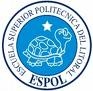 ESCUELA SUPERIOR POLITÉCNICA DEL LITORALFACULTAD DE CIENCIAS NATURALES Y MATEMÁTICASDEPARTAMENTO DE MATEMÁTICAS“DISEÑO DE UN PLAN DE AUDITORÍA DEL RUBRO CUENTAS POR COBRAR, DE LOS ESTADOS FINANCIEROS DE UNA EMPRESA DEDICADA A LA COMPRA Y VENTA DE TEXTILES POR EL PERIODO TERMINADO AL 31 DE DICIEMBRE DEL 2011 EN LA CIUDAD DE GUAYAQUIL.”PROYECTO DE GRADUACIÓN DENTRO DE UNA MATERIA DE LA MALLAPrevia a la obtención del Título de:INGENIERO EN AUDITORÍA Y CONTADURÍA PÚBLICA AUTORIZADAPresentado por:PORTADAKARINA VIVIANA GUAMÁN GAHUIDARWIN ALBERTO PITA BOHÓRQUEZGUAYAQUIL – ECUADOR2013AGRADECIMIENTOA Dios porque simplemente sin él todo lo que haga sería en vano, ningún provecho podría encontrar si mi esperanza no está puesta en él, por haberme bendecido con estudios y con el amor de mis padres y familiares, el tesoro más preciado que una persona puede tener.Darwin Alberto Pita Bohórquez.Primero a Dios por darme la vida y la fortaleza de luchar en ella, a mis padres por brindarme todo el apoyo para seguir  adelante y por sus consejos, a mis maestros que con su sabiduría me llenaron de conocimientos, finalmente a mis amigos porque me brindan su apoyo y amistad incondicional. Karina Viviana Guamán Gahui.DEDICATORIAA mi hermana por haber sido mi apoyo constante desde el día en que Dios decidió bendecirme con su compañía, y por haber prestado oído cuando lo necesitaba.Darwin Alberto Pita Bohórquez.Este trabajo va dedicado a mis padres, quienes con tanto esfuerzo y cuidado me han guiado por el buen camino y me apoyaron a lo largo de mi carrera universitaria.Karina Viviana Guamán Gahui.TRIBUNAL DE GRADUACIÓN   Eco. Efraín Quiñonez   	                  Aud. Vanessa LeytonDIRECTOR DE PROYECTO                DELEGADO DE FCNM      DE GRADUACIÓNDECLARACIÓN EXPRESA“La responsabilidad del contenido de este Proyecto de Graduación, nos corresponde exclusivamente; y el patrimonio intelectual de la misma a la ESCUELA SUPERIOR POLITÉCNICA DEL LITORAL”(Reglamento de Graduación de la ESPOL)Karina Guamán G.			      Darwin Pita B.RESUMENEl presente proyecto contiene el “Diseño de un plan de auditoría del rubro cuentas por cobrar, de los estados financieros de una empresa dedicada a la compra y venta de textiles por el periodo terminado al 31 de diciembre del 2011 en la ciudad de Guayaquil.”El principal objetivo de este proyecto es evaluar mediante un plan de auditoría el rubro cuentas por cobrar para confirmar la razonabilidad de los saldos de dicho rubro en los estados financieros, para ello se aplicó pruebas de control, pruebas sustantivas a una muestra de las cuentas por cobrar clientes, se calculó el valor de la materialidad y demás procedimientos analíticos, con lo cual se obtuvo los resultados de dichas pruebas para luego determinar los hallazgos, recomendaciones, conclusiones y la emisión del informe de auditoría.El proyecto se resume en cinco capítulos, en los cuales se da a conocer lo siguiente:En el Capítulo I, se explican aspectos teóricos sobre la auditoría financiera, concepto, importancia, etapas de la auditoría y normas internacionales de auditoría de los cuales se basa para la realización de la auditoría de estados financieros.En el Capítulo II, se desarrolla el conocimiento del negocio de la empresa, los elementos que la conforman, los objetivos, las características, estructura organizacional, forma de constitución y la legislación aplicable a la empresa comercial, así como su desempeño financiero y las políticas contables que aplica.El Capítulo III comprende la planeación de la auditoría donde se efectúan procedimientos analíticos preliminares y se detallan las pruebas sustantivas y de control a desarrollarse en la ejecución de la auditoría.El Capítulo IV comprende la auditoría al rubro cuentas por cobrar por medio de las pruebas sustantivas, las mismas que verificaran la razonabilidad de los saldos de las cuentas.El Capitulo V comprende los hallazgos determinados dentro de la auditoría, sugerencias y el informe de auditoría.Y por último, el sexto capítulo muestra las conclusiones y recomendaciones de este proyecto, así como la bibliografía consultada y anexos. ÍNDICE GENERALPORTADA	IAGRADECIMIENTO	IIDEDICATORIA	IITRIBUNAL DE GRADUACIÓN	IIDECLARACIÓN EXPRESA	IIRESUMEN	IIÍNDICE GENERAL	IIÍNDICE DE TABLAS	IIÍNDICE DE ILUSTRACIONES	IIÍNDICE DE GRÁFICOS	IIÍNDICE DE ANEXOS	IIINTRODUCCIÓN	IICAPÍTULO I	21.	MARCO TEÓRICO	21.1.	Auditoría	21.1.1.	Definición de Auditoría	21.1.2.	Primeras Auditorías	21.1.3.	Tipos de Auditoría	21.1.4.	Procedimientos de auditoría	21.2.	NORMAS INTERNACIONALES DE AUDITORÍA (NIAS)	21.2.1.	NIA 1: Objetivo de una auditoría financiera	21.2.2.	NIA 6: Evaluación de riesgo y control interno	21.2.3.	NIA 8: Evidencia de auditoría	21.2.4.	NIA 11: Fraude y error	21.2.5.	NIA 12: Procedimientos analíticos	21.3.	CONTROL INTERNO	21.3.1.	Definición de control interno	21.3.2.	Controles administrativos y contables	21.3.3.	Objetivos de control interno	21.3.4.	Elementos del control interno	2CAPÍTULO II	22.	CONOCIMIENTO DEL NEGOCIO	22.1.	INTRODUCCIÓN	22.2.	DESCRIPCIÓN GENERAL DE LA ENTIDAD	22.2.1.	Antecedentes	22.2.2.	Objeto Social	22.2.3.	Accionistas	22.2.4.	Mandos medios	22.2.5.	Compañías relacionadas	22.2.6.	Misión	22.2.7.	Visión	22.3.	MERCADO	22.3.1.	Principales competidores	22.3.2.	Análisis del mercado	22.3.3.	Regulaciones	22.4.	Estrategias	22.4.1.	Objetivos a corto plazo	22.4.2.	Objetivos a largo plazo	22.4.3.	Estructura organizacional	22.4.4.	Funciones de cada departamento de la empresa	22.4.5.	Principales productos	22.4.6.	Principales clientes	22.4.7.	Principales proveedores	22.4.8.	Cadena de abastecimiento	22.4.9.	Aspectos relacionados al giro del negocio	22.5.	Diagnóstico Financiero	22.5.1.	Índices Financieros	22.6.	Principales políticas y prácticas contables	22.6.1.	Periodo contable	22.6.2.	Sistema contable	22.6.3.	Provisión para cargas sociales	22.6.4.	Provisión para cuentas incobrables	22.6.5.	Activos fijos	22.6.6.	Cuentas por cobrar clientes	22.6.7.	Inventarios	22.6.8.	Proveedores locales	22.6.9.	Proveedores del exterior	22.6.10.	Ingresos y Costos	22.6.11.	Participación a trabajadores	22.6.12.	Impuesto a la Renta	22.6.13.	Patrimonio	2CAPÍTULO III	23.	PLANEACIÓN DE LA AUDITORÍA	23.1.	SELECCIÓN DE LA CUENTA A AUDITAR	23.2.	PROCEDIMIENTOS ANALÍTICOS PRELIMINARES	23.2.1.		Análisis vertical de los estados financieros de los años 2010-2011	23.2.2.		Análisis horizontal de los estados financieros de los años 2010-2011	23.2.3.	Análisis de variaciones 2010-2011	23.3.	Materialidad	23.3.1.	Definición y Generalidades	23.3.2.	Materialidad planificada	23.3.3.		Análisis de las cuentas que sobrepasan el monto de la materialidad de planificación	23.3.4.	Materialidad Específica para el rubro Cuentas por Cobrar			23.4.	Riesgo de Fraude	23.4.1.	Reconocimientos de Ingresos	23.4.2.	Vulneración de Controles	23.5.		Evaluación de los componentes del Control Interno-Coso	23.5.1.	Ambiente de control	23.5.2.	Evaluación de riesgos	23.5.3.	Información y comunicación	23.5.4.	Monitoreo de controles	23.5.5.	Actividades de control	23.6.	Estrategia y Plan de Auditoría	23.6.1.	Plan de auditoría	23.6.2.	Cronograma De Trabajo	2CAPITULO IV	24.	EJECUCIÓN DE LAS PRUEBAS DE AUDITORÍA	24.1.	INTRODUCCIÓN	24.2.	MOTIVO DEL EXAMEN	24.3.	ALCANCE DE AUDITORÍA	24.4.	OBJETIVO GENERAL	24.5.	OBJETIVOS ESPECÍFICOS	24.6.	Aplicación de pruebas de Control	24.6.1.	Evaluación de Cumplimiento de Políticas de Créditos.	24.6.2.		Evaluación de cumplimiento de límite de crédito otorgado.	24.7.	Aplicación de Pruebas Sustantivas	24.7.1.	Determinación de muestreo de auditoría	24.7.2.		Solicitar los saldos de las Cuentas por Cobrar y conciliarlas con el libro mayor.	24.7.3.		Establecer la integridad de las Cuentas por Cobrar Clientes.	24.7.4.		Análisis de antigüedad de los saldos de cuentas por cobrar	24.7.5.		Evaluar la presentación y revelación de las Cuentas por Cobrar en los Estados Financieros	24.7.6.	Aplicar procedimientos analíticos a la Cuenta por Cobrar			2CAPITULO V	25.	HALLAZGOS E INFORME DE AUDITORÍA	25.1.	HOJA DE HALLAZGOS	25.1.1.	Hallazgo 1	25.1.2.	Hallazgo 2	25.1.3.	Hallazgo 3	25.2.	CARTA DE SUGERENCIAS	25.3.	INFORME DE AUDITORÍA	2CAPITULO VI	26.	CONCLUSIONES Y RECOMENDACIONES	26.1.	CONCLUSIONES	26.2.	RECOMENDACIONES	2ANEXOS	2BIBLIOGRAFÍA	2ÍNDICE DE TABLASTabla 1 - Índices de Liquidez	2Tabla 2 - Índices de Actividad	2Tabla 3 - Índices de endeudamiento	2Tabla 4 - Índices de rendimiento	2Tabla 5 - Cálculo de la Materialidad Global y Específica	2Tabla 6 - Cálculo de la Materialidad Específica al rubro Cuentas por Cobrar	2Tabla 7 - Cuestionario de Vulneración de Controles	2Tabla 8 - Procedimientos para llevar a cabo las pruebas de Control	2Tabla 9 - Procedimientos para llevar a cabo las Pruebas Sustantivas	2Tabla 10 - Cronograma de trabajo de Auditoría	2Tabla 11 - Lista de Atributos (Personas Naturales)	2Tabla 12 - Lista de Atributos (Personas Jurídicas)	2Tabla 13 - Detalle del cumplimiento de atributos (Personas Naturales)	2Tabla 14 - Detalle del cumplimiento de atributos (Personas Jurídicas)	2Tabla 15 - Análisis del límite de crédito otorgado	2Tabla 16 - Sumaria Analítica de las Cuentas por Cobrar	2Tabla 17 - Desglose de las Cuentas por Cobrar por periodo	2Tabla 18 - Comparación de saldos de cuentas por cobrar	2ÍNDICE DE ILUSTRACIONESIlustración 1 - Elementos del Control Interno	2Ilustración 2 - Organigrama Estructural	2Ilustración 3 - Marcas de proveedores no locales	2Ilustración 4 - Abastecimiento y Distribución de productos de ABC S.A.	2Ilustración 5 - Secuencia Natural del proceso de Ventas a crédito	2ÍNDICE DE GRÁFICOSGráfico 1- Diagrama de Pastel: Participación en Ingresos por Ventas por la línea de Telas	2Gráfico 2 - Diagrama de Pastel: Participación en Ingresos por Ventas de las principales marcas de línea de ropa	2Gráfico 3 - Razón Corriente	2Gráfico 4 - Prueba Acida	2Gráfico 5 - Rotación promedio de cobro	2Gráfico 6 - Rotación de Inventarios	2Gráfico 7 - Rotación de los Activos Fijos	2Gráfico 8 - Rotación de los Activos Totales	2Gráfico 9 - Razón de endeudamiento	2Gráfico 10 - Margen bruto	2Gráfico 11 - Margen Neto	2Grafico 12 - Rendimiento de activos totales	2Grafico 13 - Rendimiento del Capital contable	2Gráfico 15 - Activos de Casa Textil ABC S.A. 2010 - 2011	2Gráfico 16 - Pasivo y Patrimonio de Casa Textil ABC S.A. 2010 - 2011	2ÍNDICE DE ANEXOSANEXO 1 - ESTADO DE SITUACIÓN FINANCIERA DE ABC S.A.	147ANEXO 2 - ESTADO DE RESULTADO INTEGRAL DE ABC S.A.	149ANEXO 3 - Análisis Vertical Estado de Situación Financiera 2010 - 2011	151ANEXO 4 - Análisis Vertical Estado de Resultados Integral 2010 - 2011	153ANEXO 5 - Análisis Horizontal  Estado de Situación Financiera 2010 – 2011	154ANEXO 6 - Análisis Horizontal Estado de Resultado Integral 2010 - 2011	156ANEXO 7 - Cuentas que sobrepasan la Materialidad Específica en el Estado de Situación Financiera.	158ANEXO 8 - Cuentas que sobrepasan la Materialidad Especifica en el Estado de Resultados Integral de A.B.C.	160ANEXO 9 - Cuestionario de Control Interno de Cuentas por Cobrar	163ANEXO 10 - Modelo de Guía de Remisión de Casa Textil ABC S.A.	164INTRODUCCIÓNLos estados financieros auditados reflejan razonablemente la situación real de una entidad, bajo este contexto se puede afirmar que el tema de auditoría financiera es de gran importancia ya que posibilita la toma correcta de decisiones por parte de los usuarios de la información financiera debido a que el mal uso de la información conlleva al cometimiento de fraude.Este trabajo consiste en realizar el diseño de un plan de auditoría al rubro cuentas por cobrar de una empresa que se dedica a la compra y venta de textiles. Este rubro pertenece al activo circulante que tiene como característica primordial la rápida conversión en dinero o efectivo.Entre los medios de analizar el contenido de los estados financieros, existen algunos métodos como por ejemplo: el análisis vertical, el análisis horizontal, el análisis por medio de razones financieras, procedimientos sustantivos y de control, métodos que se aplicarán en este caso a una empresa comercializadora de textiles.CAPÍTULO IMARCO TEÓRICOAuditoríaDefinición de Auditoría La American Accounting Association ha preparado la siguiente definición general de auditoría:“La auditoría es un proceso sistemático para obtener y evaluar de manera objetiva las evidencias relacionadas con informes sobre actividades económicas y otros acontecimientos relacionados. El fin del proceso consiste en determinar el grado de correspondencia del contenido informativo con las evidencias que le dieron origen, así como determinar si dichos informes se han elaborado observando principios establecidos para el caso.”Primeras AuditoríasDesde el mismo momento en que existió el comercio se llevaron a cabo auditorías de algún tipo. Las primeras auditorías fueron revisiones meticulosas y detalladas de los registros establecidos para determinar si cada operación había sido asentada en la cuenta apropiada y por el importe correcto. El propósito principal de estas primeras auditorías era detectar desfalcos y determinar si las personas en posiciones de confianza estaban actuando e informando de manera responsable. Las primeras auditorías estaban encaminadas a asegurar al propietario de un negocio que los empleados contratados habían mantenido correctamente las cuentas y que existían todos los activos y se encontraban registradas a las cantidades apropiadas. Más adelante, al intentar obtener dinero prestado, el propietario podía utilizar el balance general para mostrar a un banquero que el negocio tenía los suficientes activos para garantizar el préstamo. Con frecuencia los banqueros exigían que un auditor independiente rectificara la exactitud de dichos balances generales.Después de la revolución industrial el alcance y la complejidad de los negocios se amplió notablemente. Al aumentar en tamaño las compañías emplearon mayor número de personas y sus sistemas contables se volvieron mucho más desarrollados. Con un sistema contable mayor y más personas participantes, resultó posible dividir las tareas dentro de la compañía. Ninguna persona tenía la responsabilidad de manejar la totalidad de una operación; las funciones de custodia de activos y su registro fueron separadas y se establecieron otros controles internos efectivos para proteger los activos y prevenir y detectar los desfalcos. Los auditores internos también se convirtieron en una parte importante de los sistemas de control interno. Al aumentar el volumen de actividad mercantil y la complejidad de los sistemas contables, resultó prohibitivo el costo de las auditorías detalladas. Además, se comprendió que la meta de descubrir errores se podía llevar a cabo con mayor efectividad mediante un sistema adecuado de control interno. El papel del auditor cambió de la búsqueda de desfalcos y de certificar la exactitud de un balance general a la revisión del sistema y comprobación de las evidencias a fin de poder emitir una opinión sobre la presentación correcta de todos los estados financieros.El crecimiento de las corporaciones estimuló el desarrollo de la auditoría moderna. Las bolsas de valores a principios del siglo establecieron requisitos mínimos para la presentación de informes de compañías cuyas acciones estaban registradas en las mismas. La legislación federal sobre valores de 1933 y 1934 creó la Security and Exchange Commission (SEC), amplió los requisitos de presentación de informes y exigió que los estados financieros fueran dictaminados por auditores independientes.Tipos de Auditoría Con frecuencia, se considera que las auditorías se clasifican en tres grandes categorías: auditorías de estados financieros, auditorías de cumplimiento y auditorías operacionales.Auditoría de los estados financierosUna auditoría de estados financieros cubre ordinariamente el Estado de Situación Financiera y los estados relacionados de resultados, Ganancias Retenidas y Flujos de Efectivo. La meta es determinar si estos estados han sido preparados de acuerdo con los principios de contabilidad generalmente aceptados. Para el desarrollo del presente trabajo el enfoque se hace en este tipo de auditoría.Auditoría de cumplimientoEl desempeño de una auditoría de cumplimiento depende de la existencia de información verificable, de criterios o normas reconocidas, como las leyes, regulaciones establecidas o las políticas y procedimientos de una organización.Auditorías operativasUna auditoría operacional es un estudio de una unidad específica, área o programa de una organización, con el fin de medir su desempeño.Procedimientos de auditoríaLos procedimientos específicos varían según la auditoría; no obstante, los pasos fundamentales son esencialmente los mismos en muchos casos:Conocer al cliente y su entornoEste conocimiento permite a los auditores identificar los riesgos inherentes que pueden generar errores materiales en los estados financieros y evaluar la verosimilitud de la evidencia obtenida.Identificar y evaluar los riesgos inherentes a los errores materiales, entre ellos los riesgos de fraude.El conocimiento del cliente y de su ambiente constituye el fundamento de la evaluación de los riegos inherentes de error material en las afirmaciones importantes de los estados financieros. Para los auditores revisten especial importancia los errores debidos a un fraude.Conocer a fondo el control interno para planear la auditoría.La naturaleza y alcance de la auditoría que se aplicará en un caso particular, depende principalmente de la eficacia con que el control interno del cliente impida o detecte errores materiales en los estados financieros. Antes de juzgar la eficacia, los auditores necesitan conocer su funcionamiento y entenderlo. Así pues, conocer el control interno del cliente es un paso necesario en toda auditoría.Determinar el nivel planeado del riesgo de control y diseñar más pruebas de los controles y pruebas sustantivas.Una vez analizado el diseño del control interno, los auditores deciden si el sistema tal como está diseñado es lo bastante sólido para evitar o detectar y corregir los errores materiales. Si el control les parece débil, recurrirán a pruebas sustantivas para reducir a un nivel aceptable. Si el sistema previene o detecta y corrige los errores, decidirán que otros controles pueden probarse eficientemente. Realizar pruebas adicionales de los controles.Las pruebas de control tienen por objeto determinar si los controles claves han sido diseñados correctamente y si funcionan con eficacia. Una prueba de control mide la eficacia de un control en particular, no corrobora la cantidad monetaria en el saldo de la cuenta.Reevaluar el riesgo de control y modificar las pruebas sustantivas planeadas.Una vez concluidas las pruebas de control, los auditores están en condiciones de reevaluar el riesgo de control basándose en los resultados de las pruebas; después determinan si hay que modificar las pruebas sustantivas planeadas.Efectuar pruebas sustantivas y terminar la auditoría.Algunos procedimientos con que se verifican los saldos de las cuentas pueden aplicarse al iniciar la auditoría. Sin embargo, solo después de terminar de evaluar el riesgo inherente y el de control, estarán los auditores en condiciones de concluir los procedimientos necesarios para confirmar los saldos de las cuentas.Elaborar una opinión y presentar el informe de auditoría.Esta última fase consiste en llegar a una conclusión sobre los estados financieros y la expresión de su opinión en el informe llamado el “dictamen del auditor”, la cual se basa en las evidencias cuyas constancias quedan incorporadas en los papeles de trabajo.NORMAS INTERNACIONALES DE AUDITORÍA (NIAS)NIA 1: Objetivo de una auditoría financieraDe acuerdo a la norma internacional de auditoría el objetivo de una auditoría de estados financieros es hacer posible al auditor expresar una opinión sobre si los estados financieros están preparados, respecto de todo lo sustancial, de acuerdo con un marco de referencia para informes financieros identificados. Las frases usadas para expresar la opinión del auditor son “dar una visión verdadera y justa” o “presentar razonablemente, respecto de todo lo sustancial”, que son términos equivalentes. Aunque la opinión del auditor aumenta la credibilidad de los estados financieros, el usuario no puede asumir que la opinión es una seguridad en cuanto a la futura viabilidad de la entidad ni a la eficiencia o efectividad con que la administración ha conducido los asuntos de la entidad.NIA 6: Evaluación de riesgo y control interno El propósito de esta norma es proporcionar pautas referidas a la obtención de una comprensión del sistema de control interno de la entidad a auditar, la evaluación del riesgo inherente y de control y la utilización de estas evaluaciones para diseñar los procedimientos de auditoría para asegurar que el riesgo se reduce a un nivel aceptablemente bajo.NIA 8: Evidencia de auditoría El auditor deberá obtener suficiente evidencia apropiada de auditoría para poder extraer conclusiones razonables sobre las cuales basar la opinión de auditoría.La evidencia de auditoría se obtiene de una mezcla apropiada de pruebas de control y de procedimientos sustantivos. En algunas circunstancias, la evidencia puede ser obtenida completamente de los procedimientos sustantivos. “Evidencia de auditoría” significa la información obtenida por el auditor para llegar a las conclusiones sobre las que se basa la opinión de auditoría. La evidencia de auditoría comprenderá documentos fuente y registros contables subyacentes a los estados financieros e información corroborativa de otras fuentes.“Procedimientos sustantivos” significa pruebas realizadas para obtener evidencia de auditoría para detectar representaciones erróneas de importancia relativa en los estados financieros, y son de dos tipos:Pruebas de detalle de transacciones y balances;Procedimientos analíticos.Al obtener evidencia de auditoría de los procedimientos sustantivos, la auditoría debería considerar la suficiencia y propiedad de la evidencia de auditoría de dichos procedimientos junto con cualquier evidencia de pruebas de control para soportar las aseveraciones de los estados financieros.Las aserciones de los estados financieros son aserciones de la administración, explícitas o de otro tipo, que están incorporadas en los estados financieros. Puede categorizarse de la siguiente manera:Existencia: un activo o pasivo existe en una fecha dada;Derechos y obligaciones: un activo o pasivo pertenece a la entidad en una fecha dada;Ocurrencia: una transacción o evento tuvo lugar, lo cual pertenece a la entidad durante el periodo;Integridad: no hay activos, pasivos, transacciones o eventos sin registrar, ni partidas sin revelar;Valuación: un activo o pasivo es registrado a un valor en libros apropiado;Medición: una transacción o evento es registrado a su monto apropiado y el ingreso o gasto se asigna al periodo apropiado; yPresentación y revelación: una partida se revela, se clasifica y describe de acuerdo con el marco de referencia para informes financieros aplicable.NIA 11: Fraude y errorEl término “fraude” se refiere a un acto intencional por parte de uno o más individuos de entre la administración, empleados o terceras partes, que da como resultado una representación errónea de los estados financieros.El fraude puede implicar:Manipulación, falsificación o alteración de registros o documentos.Malversación de activos.Supresión u omisión de los efectos de transacciones en los registros o documentos.Registro de transacciones sin sustancia.Mala aplicación de políticas contables.El término “error” se refiere a equivocaciones no intencionales en los estados financieros, como:Equivocaciones matemáticas o de oficina en los registros subyacentes y datos contables.Omisión o mala interpretación de hechos.Mala aplicación de políticas contables.NIA 12: Procedimientos analíticos  Esta norma proporciona pautas detalladas con respecto a la naturaleza, objetivos y oportunidad de los procedimientos de revisión analítica. El término “procedimientos de revisión analítica” se utiliza para describir el análisis de las relaciones y tendencias, que incluyen la investigación resultante de la variación inusual de los ítems.             CONTROL INTERNO“El sistema de control interno de una compañía se puede comparar con el sistema nervioso de una persona”. Abarca toda la organización, sirve como un sistema de comunicación de dos vías, y está diseñado únicamente para hacer frente a las necesidades de la compañía específica. Incluye mucho más que el sistema contable y cubre cosas tales como las prácticas de empleo y entrenamiento, control de calidad, planeación de la producción, políticas de ventas y auditoría interna.Definición de control internoEl control interno es el sistema interior de una compañía que está integrado por el plan de organización, la asignación de deberes y responsabilidades, el diseño de cuentas e informes y todas las medidas y métodos empleados 1) para proteger los activos; 2) obtener la exactitud y la confiabilidad de la contabilidad y de otros datos e informes operativos; 3) promover y juzgar la eficiencia de las operaciones de todos los aspectos de las actividades de la compañía, y 4) comunicar las políticas administrativas, estimular y medir el cumplimiento de las mismas.Controles administrativos y contablesLos controles internos están agrupados en dos categorías: administrativos y contables. Controles internos administrativos:Son procedimientos y métodos que se relacionan sobre todo con las operaciones de una empresa y con las directivas, políticas e informes administrativos. Se refiere solo indirectamente a los estados financieros. El auditor interno se interesará por la racionalidad de dichas políticas, relación del costo de mantenerlas en comparación con los beneficios, y grado hasta el cual se están cumpliendo. El auditor interno recomendará que se modifiquen ciertos controles administrativos, se reemplacen o eliminen. El control administrativo se describe en el SAS Núm. 1 como sigue:“El control administrativo incluye, pero se limita al plan de organización, procedimientos y registros que relacionan con los procesos de decisión que conducen a la autorización de operaciones por la administración, esta autorización es una función de la administración asociada directamente con la responsabilidad de lograr los objetivos de la organización y es el punto de partida para establecer el control contable de las operaciones”.Controles internos contables Consiste en los métodos, procedimientos y plan de organización que se refieren sobre todo a la protección de los activos y asegurar que las cuentas y los informes financieros sean confiables. El control contable se describe en el SAS Núm. 1 como sigue:“El control contable comprende el plan de organización y los procedimientos y registros que se relacionen con la protección de los activos y la confiabilidad de registros financieros y por consiguiente se diseñan para prestar seguridad razonable de que las operaciones se ejecuten de acuerdo con la autorización general o específica de la administración, se registren las operaciones como sean necesarias para 1) permitir la preparación de estados financieros de conformidad con los principios de contabilidad generalmente aceptados o con cualquier otro criterio aplicable a dichos estados, y 2) mantener la contabilidad de los activos”.Objetivos de control internoOperacionesAsegurar que los recursos en la entidad sean utilizados eficazmente y eficientemente.Lograr que los activos de la entidad sean protegidos mediante actividades de control.FinancierosPromover la integridad y confiabilidad de la información revelada en los Estados Financieros que permita una correcta interpretación de los mismos.Prevenir y asistir los casos de detección de fraudes por medio de la creación de un rastro de evidencia auditable.De CumplimientoPromover el cumplimiento con leyes y regulaciones a través de un monitorio continuo.Elementos del control internoEl modelo del control interno se define de acuerdo al tipo de empresa, tamaño, naturaleza de sus operaciones y sus objetivos a cumplir, sin embargo los siguientes componentes son esenciales en todo control interno aplicado en una entidad:    Ambiente de ControlEs el conjunto de circunstancias que enmarcan el accionar de una entidad desde la perspectiva del control interno, y que son por lo tanto, determinantes del grado en que los principios de este último imperan sobre las conductas y los procedimientos organizacionales.Evaluación de riesgosSignifica que dado que el control interno ha sido pensado para limitar los riesgos que afectan las actividades de una organización, el auditor deberá adquirir un conocimiento práctico de la entidad y sus componentes para identificar puntos débiles, enfocando los riesgos tanto a nivel de la organización (internos y externos) como de la entidad.Actividades de ControlLas actividades de control son ejecutadas en todos los niveles de la organización y en cada etapa de gestión con base en un mapa de riesgos, de acuerdo a lo expresado en el punto anterior conociendo los riesgos, se disponen los controles destinados a evitarlos o minimizarlos. Información y ComunicaciónInformación: consiste en métodos, registros y niveles de seguridad, establecidos para la contabilización, proceso, resumen e informe de las operaciones de la entidad y para mantener contablemente los relativos activos, pasivos e inversiones de los accionistas.Comunicación: incluye el proporcionar un entendimiento de los papeles individuales y responsabilidades correspondientes al control interno sobre la información financiera.Monitoreo de los controles                                                                                                                                                                                                                                                                                                                                                                                           Este componente tiene como objetivo asegurar que el control interno funciona adecuadamente, a través de continuas o separadas evaluaciones.CAPÍTULO IICONOCIMIENTO DEL NEGOCIOINTRODUCCIÓNEn primer lugar, el auditor tiene que adquirir el conocimiento respecto al negocio del cliente y de la industria en la cual opera. Esto significa no solo conocer la forma de organización del negocio, sino también el método bajo el cual adquiere, distribuye sus productos, o la naturaleza de los servicios que proporciona y otros datos importantes sobre la entidad a la cual se está auditando. Para el presente trabajo se denominará a la entidad objeto de estudio como “Casa Textil ABC S.A.”.DESCRIPCIÓN GENERAL DE LA ENTIDADAntecedentesCasa Textil ABC S.A. se constituyó mediante escritura pública autorizada por la Notario Décima Tercero del cantón Guayaquil, doctora Norma Plaza el veintisiete de Septiembre de mil novecientos setenta y cuatro e inscrita en el registro mercantil el ocho de abril de mil novecientos setenta y cinco.Luego, el primero de julio de mil novecientos ochenta y nueve ante el abogado Germán Castillo, notario del cantón, la compañía ABC representada por el gerente general que publica la transformación, aumento de capital y reforma a los estatutos de compañía de responsabilidad limitada a anónima habiendo inscrito en el Registro Mercantil el once de enero de mil novecientos ochenta.Objeto Social   Casa Textil ABC S.A. es una empresa pequeña de tipo familiar, dedicada principalmente a la compra y venta tanto en el mercado nacional como internacional todo tipo de textiles, pero la compañía desde el 2008 ha ampliado su negocio mediante la incorporación a su stock, la línea de artículos de bazar y vestimenta. En la actualidad la compañía se encuentra ubicada en el centro de la ciudad de Guayaquil como matriz principal y tiene cuatro sucursales ubicadas en principales centros comerciales de la ciudad.AccionistasLa junta general extraordinaria de socios de la indicada compañía, celebrada el seis de abril de mil novecientos ochenta y nueve, resolvió por unanimidad aumentar el capital social de la compañía, en la cantidad de Diecinueve millones novecientos mil sucres, de manera que este sea de Veinte millones de sucres en total.Todos los suscriptores adquieren las participaciones en la misma proporción y derecho que tienen, de la siguiente manera:Accionista 1 suscribe siete mil novecientos sesenta nuevas participaciones; Accionista 2 suscribe cinco mil quinientas setenta y dos nuevas participaciones; Accionista 3 suscribe trescientas noventa y ocho nuevas participaciones y; Accionista 4 suscribe trescientas noventa y ocho nuevas participaciones.Las mismas fueron pagadas hasta un año contado a partir de la inscripción del estatuto en el registro mercantil.Mandos mediosLa compañía ABC S.A. se conforma principalmente por: Gerente de compras: se encarga de contactar proveedores locales para la línea de ropa y textiles principalmente, las mismas que forman parte de uno de los ingresos de la empresa. Gerente de ventas: realiza los análisis de mercado de competidores y posición de la marca dentro y fuera de la ciudad, específicamente en las ciudades que son reconocidas por su comercialización de telas. Además administra el óptimo almacenamiento de los artículos disponibles para la venta.Jefe de cobranzas: se encarga de dirigir las recaudaciones de los clientes con crédito, gestionar la distribución de los envíos y la logística de mercadería nueva. Administra también las operaciones de desaduanización, aforo y bodegaje de las importaciones convenidas con proveedores de los extranjeros.Compañías relacionadasCasa Textil ABC S.A. está relacionada con una compañía inmobiliaria para la concesión de dos de las instalaciones que ocupa, la primera corresponde a una bodega de almacenamiento ubicada cerca al local principal, y la segunda instalación corresponde a tres parqueos que son utilizados por el gerente general y los mandos medios.Misión“Brindar un servicio de calidad en la atención del cliente, demostrando compromiso, confianza y soluciones puntuales a los requerimientos de la sociedad. Aumentar las utilidades a los accionistas, incrementar los beneficios, tanto para los empleados con remuneraciones óptimas y sólidos valores morales y éticos”.Visión“Dirigir una nueva generación de organizaciones comprometidas con el desarrollo nuestra ciudad, innovando en las técnicas administrativas más recientes, acordes con la tecnología, aplicando las mejores prácticas de las empresas que son referentes en el mercado”.MERCADOPrincipales competidoresEl ambiente competitivo del sector en el cual opera la entidad es moderado, existe la posibilidad de entrada de nuevos participantes.Los principales competidores de Casa Textil ABC S.A. lo conforman los almacenes que venden telas y ropa al detalle como: De Prati, Alby Store, Súper Éxito, y demás empresas similares. 		Análisis del mercadoCasa Textil ABC S.A. se encuentra ubicada en un punto estratégico de la ciudad de Guayaquil como es el centro de la misma, donde existe alto movimiento comercial, así mismo, donde se encuentran ubicadas otras casas de textiles por ello actualmente ejecuta un sistema de ventas que se basa en la pre-venta, ventas al contado y a crédito.La cartera actual de Casa Textil ABC S.A. cuenta con más de 200 clientes regulares, distribuidos en los siguientes segmentos: personas naturales, pequeños almacenes de telas, casas textiles y talleres textiles. A continuación se presenta el análisis FODA de la entidad:    FORTALEZAS.- ABC S.A. posee una buena cobertura por parte de los bancos, debido al reconocimiento político de la familia propietaria, la cual siempre está inmersa en los medios públicos de los que se han beneficiados durante la vida jurídica de la empresa Casa Textil S.A.DEBILIDADES.- La administración de la compañía contiene pocos conocimientos de técnicas administrativas de renombre debido a que su dirección y aprendizaje es de tipo empírico que se ha venido formando con los años de existencia de la misma.OPORTUNIDADES.-Debido a la poca aplicación de la tecnología de la información, la empresa podría tener una opción de inversión para la automatización de los procesos más comunes en la empresa. Además de adoptar metodologías de administración buscando las mejores prácticas para mejorar el ambiente organizacional.AMENAZAS.- Por los permanentes y constantes pagos en el exterior por la nacionalidad de sus proveedores, la empresa se ve vulnerable a los cambios en los impuestos a las salidas de divisas, concluyendo así que un aumento en los impuestos podría ser de significancia en los procesos de la misma.Regulaciones Derechos arancelarios.- Estos están previstos en el arancel de importaciones de mercancías y en el caso del Ecuador es la Nomenclatura Andina (NANDINA) y son aplicables para todas las mercaderías comprendidas en el arancel de importaciones.Hay dos tipos de aranceles, los ad - valorem y los específicos, de ellos se desprenden otras combinaciones:Arancel de valor agregado o ad - valorem es el que se calcula sobre un porcentaje del valor del producto (CIF), Ejemplo: 5% impuesto a la salida de divisas (ISD) del valor CIF.Arancel específico, se calcula con otros tipos de enfoque como puede ser el peso, por ejemplo USD 5 por cada kilo de ropa . Es un pago establecido por cada unidad de medida del bien importado.Arancel anti-dumping es un arancel que se aplica a la importación de productos que reciben subvenciones de los países donde se producen. Estas subvenciones les permiten exportar por debajo del costo de producción.Arancel mixto es el que está compuesto por un ad-valorem y un arancel específico que se gravan simultáneamente a la importación.EstrategiasObjetivos a corto plazoAlcanzar la población de clase media-alta como foco de consumo de nuestros productos en la ciudad de Guayaquil.Consolidar los clientes más recurrentes que son reconocidos por la cantidad de crédito que es concedido.Llegar la mente de los clientes para que al momento de buscar un lugar donde comprar puedan tener a Casa Textil ABC S.A. como una de sus más relevantes opciones por demostrar calidad, servicio de primera mano y por ser de confianza para el cliente.Objetivos a largo plazoDesarrollar un nuevo tipo de cadena de valor mediante la utilización de tecnologías de primera generación tanto en los escenarios operativos de la compañía como también en los de registro contable, cumplimiento legal y en la utilización de sistemas de información.Conformar un imperio corporativo con amplia aplicación organizacional fundamentada en el buen trato del cliente interno como del externo, con sólidas bases morales, motivando siempre al cumplimiento de las buenas prácticas de una sociedad consciente y responsable.Maximizar las utilidades trayendo beneficios a los inversionistas representantes y los mandos claves de la compañía.Mejorar la calidad de vida de cada uno del personal que labora, adecuando un mejor ambiente de trabajo con normas de seguridad y conocimiento preventivo en todo tipo de aspecto en lo que se refiere a una organización del último siglo.Estructura organizacionalOrganigramaLa estructura de la entidad de acuerdo al organigrama se puede observar que sus principales departamentos son: Gerencia General, Contabilidad, Cobranzas y Recursos Humanos. Ilustración 2 - Organigrama EstructuralFuente: Casa Textil ABC S.A.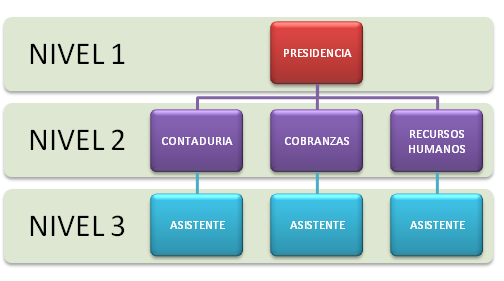 Funciones de cada departamento de la empresaGerencia General:Ejercer individualmente la representación legal, judicial, y extrajudicial de la compañía.Dictar el presupuesto de ingresos y gastos.Manejar los fondos de la sociedad bajo su responsabilidad, abrir, manejar cuentas corrientes y efectuar toda clase de operaciones bancarias, civiles y mercantiles.Cumplir y hacer cumplir las resoluciones de la junta general de accionistas.Contabilidad:Registrar contablemente las operaciones comerciales que tiene la entidad.Elaborar los correspondientes estados financieros.Presentar mensualmente las obligaciones tributarias que tiene la entidad con el organismo regulador (SRI). Recursos Humanos:Se encarga de la contratación de nuevo personal.Prepara los roles de pagos mensuales, la generación de las planillas de aporte al seguro social.Elabora de los contratos de trabajos, las actas de finiquito, la carga de los contratos y actas al sistema de contratos del ministerio de relaciones laborales.Cobranzas:Se encarga de la gestión de cobro para los clientes que adquieren mercaderías al por mayor.Realiza los depósitos en las cuentas de la empresa de los valores abonados por las facturas pendientes de pago.Principales productos Casa Textil ABC S.A. posee una gran variedad de productos con la que surte los locales partiendo de la matriz.Los productos que la compañía oferta son provenientes de empresas extranjeras y sus marcas registradas y al mismo tiempo comercializadas a nivel mundial. La totalidad de las ventas de textiles y ropa se realizan en el mercado nacional y el 60% de las mismas son a crédito. La compañía tiene clasificado su inventario mayoritariamente en dos grandes grupos como son: telas y ropa.Gráfico 1- Diagrama de Pastel: Participación en Ingresos por Ventas por la línea de TelasFuente: Casa Textil ABC S.A.Gráfico 2 - Diagrama de Pastel: Participación en Ingresos por Ventas de las principales marcas de línea de ropa Fuente: Casa Textil ABC S.A.El gráfico 1 muestra las principales marcas de la línea de ropa entre las que más destacan IIM MACLAREN para hombres con el 30% de los ingresos por venta de la misma línea, le sigue la marca JINGO Premium jean que representa el 22% de las ventas por ropa y COZZI Premium jeans con el 15% de esta línea.Principales clientesLos clientes que acuden a la compañía ABC S.A. son de clase media-alta con un poder de adquisición promedio propio de la sociedad guayaquileña.Por tipo de productos, los clientes que más acuden a la compra de telas son madres de familia, además personas que buscan vestimenta para uniformes de empresas, y también clientes que buscan productos con fines decorativos.Principales proveedoresEl abastecimiento de productos se conforma por los proveedores nacionales los cuales son todos artesanos calificados.La otra fuente de abastecimiento son los hipermercados de ropa y empresas textiles que comercializan sus productos con países latinos y del Caribe, los cuales entre otros provienen de la república de Panamá y se muestran a continuación:Ilustración 3 - Marcas de proveedores no locales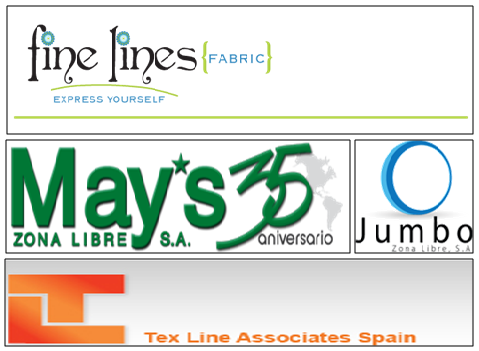 Fuente: Casa Textil ABC SCadena de abastecimientoComo se explicó ABC S.A. es una compañía que tiene proveedores locales y en el exterior, por lo tanto la compañía tiene que importar productos de sus relacionadas para poder satisfacer la demanda. En el siguiente grafico se muestra el abastecimiento y distribución de productos de ABC S.A.Ilustración 4 - Abastecimiento y Distribución de productos de ABC S.A.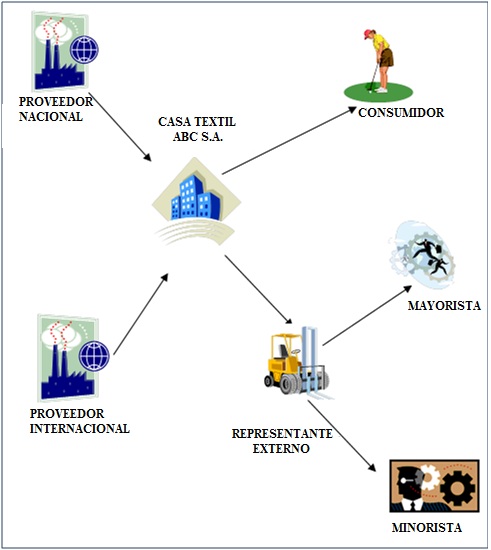 Elaborado por: Darwin Pita B.Aspectos relacionados al giro del negocioLa diversificación en el sector ha dado paso a que se fabrica gran cantidad de productos de textileros en el Ecuador, siendo los hilados y los tejidos los principales en objeto de producción. A pesar de esto, cada vez es mayor la cantidad de confeccionista de textiles, tanto de las prendas de vestir como de manufacturas.El desarrollo de este sector está directamente relacionado con las exportaciones, las industriales de textiles han invertido en la compra de nuevos activos fijo que les permita ser más competitivos dentro de la economía globalizada del tipo de negocio analizado.Así mismo, las compañías que se preocupan por la preparación del personal que labora en las plantas, con el único interés de aumentar los niveles de eficiencia y productividad; la intención es mejorar los índices de producción actuales, e innovar con creación de nuevos productos que puedan satisfacer la demanda internacional provocadas por las grandes naciones consumidoras.Sin embargo, otro de los factores fundamentales para seguir aumentando la participación en el mercado externo, es que el Gobierno Nacional negocie acuerdos comerciales con los países que requieren de nuestra producción. Entre los países más importantes comercialmente hablando se encuentran Estados Unidos, la Unión Europea, Venezuela, México, Canadá y Centroamérica.Diagnóstico FinancieroÍndices FinancierosEl análisis por razones o indicadores señala los puntos fuertes y débiles de un negocio e indica probabilidades y tendencias. También enfoca la atención del analista sobre determinadas relaciones que requieren posterior y más profunda investigación.Índices de liquidezTabla 1 - Índices de Liquidez       Fuente: Reportes Financieros Casa textil ABC S.A. 2008-2011Gráfico 3 - Razón Corriente             Fuente: Reportes Financieros Casa Textil ABC S.A. 2008 – 2011Gráfico 4 - Prueba Acida              Fuente: Reportes Financieros Casa Textil ABC S.A. 2008 - 2011En cuanto a los índices de liquidez, la empresa ABC S.A. presenta una razón corriente de 1,9 a 1 en el año 2008, de 1,7 a 1 en el año 2009, de 1,6 a 1 en el año 2010 y de 1,4 también a 1 en el año 2011. Los anteriores datos indican que por cada dólar que la empresa debe en el corto plazo, cuenta con $1,9 $1,7 $1,6 $1,4 respectivamente, para responder por esas obligaciones. (TABLA 1) (GRÁFICO 3).La empresa responde bien en los años 2008 y 2009 ya que cuenta con la capacidad de cancelar sus obligaciones de corto plazo y guarda un pequeño margen de seguridad de alguna reducción en el valor de los activos corrientes, pero para el año 2010 y 2011, existe una baja para hacerle frente a esta obligación bajando a 1,4 en el año 2011.El indicador de la prueba acida verifica la capacidad de la empresa para cancelar sus obligaciones corrientes, pero sin depender de las ventas de sus existencias, entonces la entidad muestra un resultado de 0,71 a 1 para el 2008, 0,66 a 1 para el año 2009, 0,58 a 1 para el año 2010 y 0,52 a 1 para el año 2011, lo cual indica que por cada dólar que se debe a corto plazo se cuenta para la cancelación con 0,71 – 0,66 – 0,58 – 0,52 ctvs.(TABLA 1) (GRÁFICO 4) respectivamente en activos corrientes de fácil realización, sin tener que recurrir a la venta de inventarios.Índices de ActividadTabla 2 - Índices de Actividad             Fuente: Reportes Financieros Casa textil ABC S.A. 2008-2011Gráfico 5 - Rotación promedio de cobro  Fuente: Reportes Financieros Casa Textil ABC S.A. 2008 – 2011Gráfico 6 - Rotación de InventariosFuente: Reportes Financieros Casa Textil ABC S.A. 2008 – 2011Gráfico 7 - Rotación de los Activos Fijos Fuente: Reportes Financieros Casa Textil ABC S.A. 2008 – 2011Gráfico 8 - Rotación de los Activos TotalesFuente: Reportes Financieros Casa Textil ABC S.A. 2008 – 2011El propósito de estos indicadores es medir la eficiencia de utilizar los activos según la velocidad de recuperación de los valores aplicados.El índice financiero rotación promedio de cobro muestra que para el año 2009 la compañía demoraba 49 días para cobrar las ventas efectuadas pero para los años 2010 y 2011 aumentó considerablemente. Esto significa que la empresa está tardando mucho en recibir efectivo después de hacer una venta, por lo que podría estar afectando la liquidez de la empresa. (TABLA 2) (GRÁFICO 5).Analizando las razones obtenidas de los inventarios se observa una disminución gradual, la rotación del inventario del año 2008 fué de 5 veces, para el 2009 de 5 veces también, para el año 2010 disminuye a una vez, al igual que el año 2011. (TABLA 2) (GRAFICO 6).La razón de rotación de los activos fijos mide la eficiencia de la empresa para utilizar su planta y equipo y ayudar a generar ventas, la Casa textil ha intensificado el uso de sus activos en especial para el año 2011 con 20 comparado a los años anteriores. (TABLA 2) (GRÁFICO 7).En cuanto a la rotación de activos totales de Casa textil ABC S.A., para el año 2008 rota 3 veces, para el año 2009 disminuye a una vez y lo mismo ocurre para los años 2010 y 2011. (TABLA 2) (GRÁFICO 8).Índices de EndeudamientoTabla 3 - Índices de endeudamiento             Fuente: Reportes Financieros Casa textil ABC S.A. 2008-2011Gráfico 9 - Razón de endeudamientoFuente: Reportes Financieros Casa Textil ABC S.A. 2008 – 2011En cuanto a estos indicadores, la razón de endeudamiento, el cual señala que la participación de los acreedores en la empresa es de 63% para el año 2008, 58% para el año 2009, 78% para el año 2010 y de 79% para el 2011, esto quiere decir que por cada dólar que la empresa tiene invertido en sus activos, el 63%, 58%, 78% y 79% han sido financiados por los acreedores. (TABLA 3) (GRAFICO 8).Índices de rendimientoTabla 4 - Índices de rendimientoFuente: Reportes Financieros Casa textil ABC S.A. 2008-2011Gráfico 10 - Margen bruto Fuente: Reportes Financieros Casa Textil ABC S.A. 2008 – 2011Gráfico 11 - Margen Neto              Fuente: Reportes Financieros Casa Textil ABC S.A. 2008 – 2011Grafico 12 - Rendimiento de activos totales                  Fuente: Reportes Financieros Casa Textil ABC S.A. 2008 – 2011Grafico 13 - Rendimiento del Capital contable            Fuente: Reportes Financieros Casa Textil ABC S.A. 2008 – 2011En el margen bruto de utilidad la empresa generó un 30% el 2008, 25% en el 2009, 41% en el año 2010 y 42% en el año 2011, lo que quiere decir que se fué incrementando cada año ya que proporcionalmente fueron rotando las cuentas por pagar. (TABLA 4) (GRÁFICO 10).EL margen neto de utilidad para el año 2008 fue de 19%, para el año 2009 fué de 15%, para el año 2010 fué del 29% y para el año 2011 de 29% también. Esto significa que la utilidad neta correspondía a 19%, 15%, 29% y 29% de las ventas netas de cada año. (TABLA 4) (GRAFICO 11).Con respecto al índice ROA indica que las utilidades netas correspondieron al 42% en el año 2008, al 43% en el 2009, al 47% en el año 2010, y al 32% en el año 2011, quiere decir que los dueños o socios de la empresa obtuvieron un rendimiento sobre la inversión del 42%, 43%, 47% y 32% en los años analizados. (TABLA 4) (GRÁFICO 12).El rendimiento del capital contable común mide la tasa de rendimiento sobre la inversión de los accionistas comunes y fueron las siguientes: 29% para el año 2008, 26% en el año 2009, 29% para el año 2010 y para el año 2011 un rendimiento del 23% sobre la inversión.Sistema DupontSegún la información financiera elaborada, el índice DUPONT arroja una rentabilidad del 29% para el año 2008, 26% para el año 2009, de 29% para el año 2010 y de 23% para el año 2011 de donde se puede concluir que el rendimiento más importante fue debido a la eficiencia en la operación de activos.Principales políticas y prácticas contablesPeriodo contableLos Estados Financieros corresponden al ejercicio económico comprendido entre el 1 de Enero del 2011 y el 31 de Diciembre del 2011.Sistema contableEl sistema contable aplicado es el de Partida doble, en moneda extranjera e idioma nacional.Provisión para cargas socialesLa empresa tiene como política efectúa provisiones para cargas sociales, a fin de cubrir cualquier contingencia laboral.Provisión para cuentas incobrablesLa empresa efectúa provisiones para cuentas incobrable o de dudosa recuperación.Activos fijosLos activos se registran a su costo real de adquisición, las erogaciones y reparaciones se cargan ala gasto al incurrirse en ellas, mientras que las mejoras de importancia se capitalizan. La depreciación se calcula por el método de línea recta, tomando como base la vida útil estimada de los activos, cuyos porcentajes son los siguientes.Cuentas por cobrar clientesDel análisis de las cuentas por cobrar, se pudo establecer que corresponde a facturas emitidas por la empresa al 31 de Diciembre del 2011.Políticas de CréditoComo política contable las cuentas por cobrar clientes tienen un plazo de vencimiento máximo de 180 días, son reconocidas y registradas al monto original de la factura.Para la concesión de crédito a clientes nuevos los créditos a otorgar serán máximo a 30 y 45 días plazo, con 50 % de entrada a la firma del pedido y el restante a crédito, pasado de esos días el departamento de cobranzas definirá los días de crédito dependiendo del monto de compra y antecedentes del cliente.Existe la política de permitir 5 días máximo de atraso, al día 6 se envía un primer requerimiento, al día 10 se le envía el segundo requerimiento y al día 15 el tercer requerimiento, luego entrará en trámite la respectiva demanda legal.El gerente de cobranzas no estará en autorización de ampliar crédito previa aprobación de gerencia.InventariosLas compras locales y las importaciones de mercaderías se registran al costo histórico más los gastos relacionados con  la adquisición. La imputación de las salidas se la realiza al costo promedio, que es más bajo que el valor del mercado. Los inventarios en tránsito se presentan al costo de las facturas más otros cargos relacionados con la importación.Proveedores localesDel análisis realizado a esta se concluye que corresponde a valores por pagar a proveedores de materiales y otros que la empresa requiere en el mercado interno, los cuales fueron adquiridos en el presente ejercicio económico.Proveedores del exteriorCorresponden a las importaciones que realiza la empresa a proveedores del exterior, dentro del periodo 2011.Ingresos y CostosSe registran con base a la emisión de las facturas a los clientes y la entrega de la mercadería.Participación a trabajadoresLa provisión para la participación de trabajadores está constituida de acuerdo con el 15% sobre las utilidades del ejercicio.Impuesto a la RentaLa provisión para el impuesto a la renta está constituida a la tasa según impuesta por el Servicio de Rentas Internas cada año.PatrimonioEl patrimonio está constituido a su vez por el capital social, reservas, utilidad del ejercicio y resultados de ejercicios anteriores.CAPÍTULO IIIPLANEACIÓN DE LA AUDITORÍASELECCIÓN DE LA CUENTA A AUDITARSe realizará una auditoría al rubro Cuentas por Cobrar, de una empresa dedicada a la y venta de textiles.PROCEDIMIENTOS ANALÍTICOS PRELIMINARESEstos son procedimientos que facilitan la comparación de los estados financieros en distintos periodos y permiten el cálculo de razones financieras útiles para el auditor.Análisis vertical de los estados financieros de los años 2010-2011 Es una de las técnicas más sencillas dentro del análisis financiero, y consiste en tomar un solo estado financiero y relacionar cada una de sus partes con un total determinado, dentro del mismo estado, el cual se denomina cifra base. Es un análisis estático, pues estudia la situación financiera en un momento determinado, sin tener en cuenta los cambios ocurridos a través del tiempo, aunque se trató de dinamizar un poco, fijándose en los cambios más significativos en los periodos de estudio.Análisis vertical Estado de Situación Financiera 2010 - 2011Con respecto a este método se destaca lo siguiente (VER ANEXO 3):ACTIVOSAl analizar los activos del balance general de la compañía periodo 2010-2011 la cuenta Inventario Producto Terminado / Mercadería en almacén es la que más se destaca con un 58,70% en el año 2010 y comparando con el año 2011 aumentó a un 60,72%, aunque no es mucha la diferencia podemos decir que los inventarios representan para esta Cía. Un activo muy importante, siempre están dotándose de mercadería para no quedarse sin stock. Otras de las cuentas de los activos del 2011 que más sobresale es Otras Cuentas y documentos por Cobrar/Relacionados/ Locales con un 0,43% dicho valor incremento al del 0% que obtuvo en el 2010. Estas otras cuentas y documentos por cobrar relacionados locales se genera por las ventas a créditos que realiza la empresa a sus partes relacionadas. Estos créditos en venta de mercaderías no son de valores considerables, por tal motivo la compañía no trata que las condiciones para otorgar crédito se cumplan estrictamente porque son ventas que se realizan esporádicamente y son a corto plazo.Cuentas y Documentos por Cobrar Clientes / No relacionados / Locales: al analizar esta cuenta se tiene que uno de los mayores porcentajes de participación en el análisis vertical de los estados financieros con un porcentaje de 17,73% en el 2010 y con un 17,74% en el 2011.Maquinaria, equipo e instalaciones: esta cuenta ha tenido un porcentaje de 13% en el 2010 y 10,74% para el 2011, también tiene uno de los mayores porcentajes de participación en el análisis vertical de los estados financieros, y un pilar fundamental para el desarrollo de sus actividades.En resumen se presenta el análisis mediante gráficos de barras:Gráfico 14 - Activos de Casa Textil ABC S.A. 2010 - 2011Fuente: Reportes Financieros Casa Textil ABC S.A. 2010 – 2011Se observa que la estructura del activo se concentra con un 94,75% en el activo corriente demostrándolo en el inventario con 60,72% en el año 2011.PASIVO Y PATRIMONIOEn este segundo grupo de cuentas el mayor porcentaje de participación lo tiene el rubro  Obligaciones con instituciones financieras /Locales, el saldo que muestra es de $ 1.519.216,26 de un préstamo realizado por la actual gerente general. El porcentaje de participación es de 23,02% en el 2010 y 34,3% en el 2011.Otra cuenta significativa es Prestamos de accionistas/ locales con un valor de $734.156,36 en el 2010 y de $643.410,22 para el 2011; el cual genera un 20,08% en el 2010 y de 14,53% en el 2011.Cuentas y Documentos por Pagar Proveedores /No Relacionados / Del Exterior: con un saldo de $633.652,42 en el 2010 y $ 1.070.145,48  para el 2011, con un incremento al 24,16% en el 2011 comparado con el 17,32% en el 2010, esto se da por las importaciones de textiles que realiza la Compañía. Otra cuenta significativa es Cuentas y Documentos por Pagar Proveedores / No relacionados / Locales: con un saldo de $375.632,25 en el 2010 y de $ 60.468,98 en el 2011, la Compañía ha disminuido sus deudas de un 10,27% en el 2010 a un 1,37% en el 2011.En resumen se presenta el análisis mediante gráficos de barras:Gráfico 15 - Pasivo y Patrimonio de Casa Textil ABC S.A. 2010 - 2011Fuente: Reportes Financieros Casa Textil ABC S.A. 2010 – 2011En el año 2011 la empresa mantiene financiamiento con terceros con 64,95%, concentrándose principalmente en los pasivos corrientes, lo cual indica que la empresa tuvo una considerable cantidad de obligaciones a corto plazo, pero no efectivamente de financiamiento sino por pasivos por pagar como son cuentas por pagar a comerciales e impuestos.Por otro lado el endeudamiento a largo plazo no representa un monto importante, lo cual indica que la entidad no tiene la necesidad de endeudarse con este tipo de crédito.El patrimonio equivale a 20,52% para el año 2011, el cual equivale a Capital Suscrito 0,02%, aportes 0,43%, reservas 5,61% y un 12,46% a utilidades retenidas.Análisis vertical Estado de Resultados Integral 2010 - 2011Con respecto a este método se destaca lo siguiente (VER ANEXO 4):INGRESOSEn los ingresos: en el estudio detallado de los ingresos del Estado de Resultados Integral 77,62% para el año 2011 se muestra un mayor porcentaje de participación en la cuenta Ventas Locales Gravables 12% con un 98,72% y en el año 2010 un 96,35%. Otro rubro que es parte de los ingresos son Otras rentas exentas que eran de $84.365,88 en el 2010 y disminuyeron a $0 en el 2011.También para el año 2011 disminuyeron los Rendimientos Financieros y Otras rentas gravadas que bajaron de $84.365,88 a $44.905,90GASTOSEn los egresos: en esta clasificación del Estado de Resultados Integral se destaca el rubro Importaciones de bienes no producidas por la compañía con un 64,65% para el año 2010 y con un 77,62% en el 2011, siendo la cuenta con un alto porcentaje debido a las adquisiciones de bienes extranjeros que realiza frecuentemente.Análisis horizontal de los estados financieros de los años 2010-2011Es el procedimiento en el cual se comparan los estados financieros de dos o más años de una empresa, con el fin de estudiar el comportamiento individual de cada partida a lo largo de los años, por lo que se requiere la aplicación consistente de los principios contables y el manejo de cifras del mismo poder adquisitivo.Este método de análisis es muy importante para la empresa porque muestra la variación que han sufrido las cuentas a lo largo de los años, si esta es positiva o negativa, lo que puede dar indicios de que las decisiones o planes que se están llevando a cabo en la empresa están surtiendo el efecto o deben ser cambiados o mejorarlos según sea el caso.Análisis horizontal Estado de Situación Financiera 2010 - 2011Con respecto a este método podemos destacar lo siguiente (VER ANEXO 6):ACTIVOS:En lo que a cuentas inherentes al desarrollo del negocio se refieren se puede destacar la variación de las siguientes:Crédito Tributario / RENTA: En los Estados financieros del 2010-2011 de la compañía, la clasificación de los activos el rubro Crédito Tributario renta ha disminuido en un 0,52% indicando que la compañía no podrá descontarse un considerable valor del impuesto a pagar, aunque no es una disminución significativa por la propia naturaleza de la empresa.Activos pagados por anticipado: este rubro muestra un 100%, dicho porcentaje indica el descenso del saldo de esta a cuenta de un saldo $11.337,34 en el 2010 a $0,00 en el 2011.PASIVOS:Cuentas y Documentos por Pagar Proveedores / No relacionados / Locales: al analizar esta cuenta tiene una disminución significativa a un 83,90% en el año 2011, que puede dar un justificativo a la obtención de crédito financiero para cancelar sus deudas pendientes con proveedores locales.Cuentas y Documentos por Pagar Proveedores /No Relacionados / Del Exterior: al analizar esta cuenta tiene un aumento de un 68,89% para el año 2011; también es una de las cuentas de pasivo con mayor porcentaje de crecimiento; debido a que la empresa hace sus compras mayoritariamente al exterior.Obligaciones con instituciones financieras /Locales: en este rubro notamos a simple vista un aumento de un 80,50 % para el año 2011, siendo unas de las cuentas del pasivo con mayor porcentaje de crecimiento; situación que es de importancia al enlazar que la empresa tuvo una compra de activo fijo y pago a proveedores locales. Análisis horizontal Estado de Resultado Integral 2010 - 2011Con respecto a este método podemos destacar lo siguiente (VER ANEXO 7):INGRESOSIngresos: los ingresos que ha obtenido la empresa han sido por ventas netas locales gravadas con 12%, ingresos provenientes de Rendimientos financieros debido a las estrategias tomadas por la empresa, y por otras rentas exentas.GASTOSEgresos: la empresa ha tenido un incremento del 8,51% de costos y gastos para el año 2011; tan solo en cuentas como Honorarios profesionales y dietas, provisiones para cuentas incobrables, arrendamiento mercantil Local y otras perdidas han disminuido en su totalidad, pero en lo que compete a combustibles, intereses bancarios local, impuestos y contribuciones han aumentado notoriamente. El aumento de intereses bancarios ha sido justificado por medio de los préstamos financieros para la cancelación de deudas.Análisis de variaciones 2010-2011En el análisis general de las variaciones ocurridas en el periodo desde el 2010 hasta diciembre del 2011 en el total de los activos corrientes tenemos un aumento en un 23,64% observamos que la mayoría de las cuentas aumentan siendo las más significativas los siguientes rubros: Caja, Bancos, Cuentas y Documentos por Cobrar Clientes / No relacionados / Locales, Crédito Tributario / IVA, Inventario Producto Terminado / Mercado en almacén. Cabe recalcar que las únicas cuentas que tienen una disminución es la de Crédito Tributario / RENTA en un 100,00% y Activos pagados por anticipado en 0,52%.Al analizar el total de activos fijos existe una disminución del 16,19%, la cuenta que presenta un aumento relevante de 15,79% es Vehículos, Equipo de transporte y caminero móvil, debido a la compra de uno de ellos, es así como la depreciación aumenta a un 16,12% y hace que nuestro total de activo fijo disminuya.En la clasificación de los activos diferidos hay un aumento en un 2701,81%.En el total de los pasivos corrientes tenemos un aumento del 35,48%   en el cual tenemos las siguientes cuentas que aumentan relevantemente: Cuentas y Documentos por Pagar Proveedores /No Relacionados / Del Exterior 68,89%, Obligaciones con instituciones financieras /Locales 80,50% y Provisiones 5,72%. Y las que disminuyeron fueron: Cuentas y Documentos por Pagar Proveedores / No relacionados / Locales 83,90%, Otras Cuentas y Documentos por Pagar /No Relacionados / Locales 12,39%, Impuesto a la renta por pagar 30,72%, Participación Trabajadores por pagar del Ejercicio 42,59%.En el análisis del total de pasivos a largo plazo observamos una disminución en Prestamos de accionistas/ Locales 12,36%.Finalmente tenemos en patrimonio neto un aumento en un 13,71% en dicha clasificación tenemos a la cuenta Reserva Legal con un aumento del 20,80%.MaterialidadDefinición y GeneralidadesEs la estimación preliminar del auditor de la cantidad más pequeña de error que probablemente influiría sobre el juicio de una persona razonable que se basa en los estados financieros.Conceptualmente una omisión o inexactitud es material, si puede individualmente o junto con otras, influir en las decisiones de los usuarios de la información. La magnitud de un error u omisión que puede influenciar el juicio profesional de los usuarios de los estados financieros en la toma de decisiones económicas.De acuerdo con las normas existen dos niveles de materialidad:GlobalDe planificaciónExisten varias técnicas, sin embargo se describen las más utilizadas:Aplicación de un factor (1.5 ó 2)Aplicación de un porcentaje de recorte o “haircut” (25% ó 50%).Materialidad planificadaPara obtener la materialidad de planificación hemos usado la técnica de porcentaje de recorte. Debido a que en la empresa hay bajos controles hemos tomado un porcentaje de recorte del 50%, tomando como base la materialidad global, dándonos $4.241,45. Es decir vamos a analizar las cuentas que superen a la materialidad de planificación.Tabla 5 - Cálculo de la Materialidad Global y EspecíficaElaborado por: Karina Guamán, Darwin PitaLa materialidad global se la obtuvo del 5% de la utilidad antes de impuestos, esto resulta $8.482,90.Análisis de las cuentas que sobrepasan el monto de la materialidad de planificaciónPara analizar las cuentas significativas escogimos aquellas que superan a la materialidad de planificación, es decir las cuentas mayores a $4.241,45.Las cuentas que superan a la materialidad de planificación en los estados financieros se encuentran resaltadas con rojo en las siguientes tablas (VER ANEXO 8 y 9).Materialidad Específica para el rubro Cuentas por CobrarTabla 6 - Cálculo de la Materialidad Específica al rubro Cuentas por CobrarElaborado por: Karina Guamán, Darwin PitaEste cálculo de materialidad específica se usara para establecer materialidad en las pruebas sustantivas desarrolladas en la etapa de ejecución.Riesgo de FraudeCuando los procedimientos analíticos revelan un comportamiento inusual o imprevisto, será una indicación de que los estados financieros pueden contener errores por fraude.Reconocimientos de IngresosEl registro de los ingresos se lo realiza cuando ocurre una venta independientemente de la forma de pago establecida por los bienes vendidos.Al ingresar efectivo los controles se manejan a través del sistema, en donde se registran los ingresos por cobros ya sean en efectivo o cheques, luego se realiza la factura, para lo cual se efectúa una rebaja automática en el kardex del sistema, al final el arqueo de caja lo realiza el asistente de contabilidad y este departamento se encarga de realizar los depósitos.Vulneración de ControlesSe verificó que pueden existir controles vulnerables que pueden poner en riesgo los ingresos de la entidad.Los controles que efectúa la entidad se detallan a continuación:Todas las facturas de venta se encuentran numeradas secuencialmente y se contabilizan todos los números.Los precios están ingresados al sistema de ventas, se digita el código y el sistema muestra el precio establecido de manera automática, el mismo que es actualizado en el momento en que llega mercadería nueva o por devolución.La política de devoluciones está claramente establecida y se da a conocer a los clientes oportunamente.El control de las cuentas por cobrar lo lleva el departamento de crédito, este se encarga de recabar información del sistema informático de acuerdo a los periodos de cobro: 30, 60, 90, 120 y 180 días plazo; hace un seguimiento de los saldos de los clientes y mantienen comunicación con ellos para el pronto cobro de las deudas.Tabla 7 - Cuestionario de Vulneración de ControlesElaborado por: Karina Guamán, Darwin PitaEn conclusión no se identificaron factores de riesgo de fraude en la vulneración de controles con respecto al proceso de aceptación de clientes y otorgamiento de créditos, ya que este proceso cuenta con políticas establecidas y posee una supervisión por parte de la gerencia. Con respecto al reconocimiento de los ingresos se obtuvo la información apropiada para identificar y evaluar los factores que podrían causar el fraude y no se encontraron indicios de riesgo de fraude.Así también, no se identificaron factores de riesgo de fraude significativos de malversación de activos y cuentas susceptibles de fraude, están protegidos mediante controles establecidos por la gerencia.Evaluación de los componentes del Control Interno-CosoEl control interno es un proceso que se encarga de realizar el consejo de Administración, la dirección y el colectivo restante de una entidad, con el propósito de otorgar un nivel razonable de confianza en la consecución de los siguientes objetivos:Asegurar la exactitud y confiabilidad de los datos de la contabilidad y de las operaciones financieras.Proteger los recursos contra el despilfarro, el fraude o el uso ineficiente, así como evaluar el desempeño de todas las divisiones administrativas y funcionales de la entidad (eficacia y eficiencia de las operaciones).Asegurar el cumplimiento de las políticas normativas económicas de la entidad.Dentro del marco integrado se identifican cinco elementos de control interno que se relacionan entre si y si son inherentes al estilo de gestión de la empresa.Ambiente de controlIntegridad y valores éticosNo existe un código de conducta que refleje valores éticos que este establecido por la gerencia, pero si se enfatiza en la importancia de la integridad y buen comportamiento, respetándose así ciertos parámetros de conducta aun cuando no estén escritos.Compromiso con la competencia profesional Para cada área se establecen metas y objetivos cuyo cumplimiento es revisado periódicamente, cada puesto de trabajo posee un nivel de competencia profesional especifico requerido, y cuenta con un plan de capacitación continua.Consejo de la Administración y Comité de Auditoría Casa Textil ABC S.A. no cuenta con un departamento de auditoría; pero tiene un plan de control interno que es aplicado por la gerencia hacia los demás departamentos de la entidad.Filosofía de dirección y estilo de gestiónLa dirección se maneja de forma empírica por ser de tipo familiar, el dominio de la administración es ejercido por una o pocas personas que toman decisiones sin debate.Estructura OrganizacionalCasa Textil ABC S.A. está conformada por 120 empleados tanto administrativos como operativos, la entidad se maneja de forma disciplinada mediante la distribución y segregación de funciones a cada empleado y cada departamento está dirigido por un jefe inmediato, aunque no existe un manual de funciones formalmente conocido por los empleados.Políticas y procedimiento de Recursos HumanosLas políticas de Recursos Humanos están definidas por procedimientos para la selección, contratación, capacitación, y evaluación de los empleados.Evaluación de riesgos No existen mecanismos definidos para la identificación de riegos internos. La misión y visión de la entidad ha sido conocida por todos los empleados. Información y comunicaciónLa información es enviada y recibida entre las áreas de la entidad de forma eficaz por medio de los instrumentos de comunicación, lo que permite una adecuada ejecución del trabajoMonitoreo de controlesLa empresa no realiza controles continuos sobre la ejecución de las diferentes actividades que realizan, entre ellas las de mandos medios.Actividades de controlEvaluación del desempeñoNo se realizan controles para verificar si el personal está cumpliendo con los objetivos de la organización en los diferentes niveles.Controles de procesamiento de información La compañía cuenta con bloqueos al acceso de personas no autorizadas al sistema de información de acuerdo a los niveles jerárquicos, así mismo la no modificación de los sistemas solo si tratara de una persona autorizada.Controles físicosCasa Textil ABC S.A. ha designado la responsabilidad de verificar la constancia física de los activos continuamente, pero no existe un procedimiento específico, se lo realiza cuando la gerencia lo requiera. Descripción del proceso Ingresos – Cuentas por cobrar             Ilustración 5 - Secuencia Natural del proceso de Ventas a créditoFuente: Estudio de procedimientos, ventas a crédito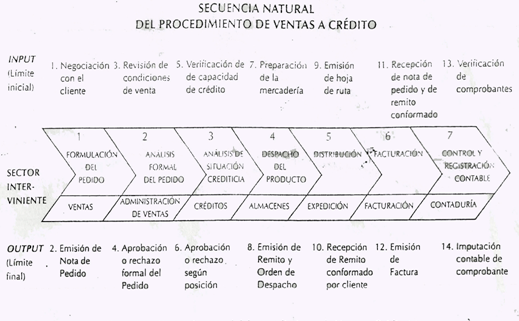 Control Interno de las Cuentas por cobrarLa persona encargada de la integridad física de la documentación que soporta las cuentas por cobrar no posee acceso al efectivo ni a los registros contables.Las funciones de aprobación de crédito y ventas se encuentran separadas, y las realizan personas diferentes, así mismo el registro contable es realizado por el departamento de contabilidad.Existe la política donde define que se debe poseer un archivo de respaldo con copias de toda la documentación de la cartera de clientes y los saldos.El acceso al sistema contable tiene restricciones de entrada para los usuarios no permitidos. El contador de la entidad realiza la función de conciliar periódicamente el archivo maestro de Cuentas por cobrar con el mayor general, pero no existe un control sobre la ejecución de dicha actividad.La información utilizada por el personal como facturas, registros, informes y demás documentación son utilizados de manera adecuada haciéndose responsable de los mismos.Conclusión del Control InternoDurante el examen de auditoría practicado a los estados financieros, de Casa textil ABC S.A. se ha podido constatar que el control interno aplicado por la empresa es el adecuado, lo cual permite los aspectos siguientes:Existe total evidencia de que, las órdenes que emite la gerencia se las hace por escrito, con este sistema se da cumplimiento cabal a todas las disposiciones establecidas para cada funcionario que labora en la entidad.Se utilizan formularios de ingresos y de egresos para cada transacción que ese efectúa, los mismos que son impresos y numerados cronológicamente, llevando además las firmas de responsabilidad de los funcionarios competentes.Se mantiene un espacio para el cuidado de la documentación tanto del área financiera como el de la Societaria, debidamente ordenada y totalmente archivada.Estrategia y Plan de AuditoríaDespués del análisis de cada una de las áreas del componente del Coso y del conocimiento del negocio, se concluye que la estrategia de auditoría tendrá un enfoque sustantivo a que la empresa ABC S.A. es una empresa pequeña y tiene respaldadas todas sus transacciones en su sistema contable. A través de pruebas sustantivas determinaremos la eficacia y eficiencia del proceso de evaluación de Cuentas por Cobrar correspondientes a los Estados Financieros de la entidad por el periodo al 31 de Diciembre del 2011.Plan de auditoríaEl Plan de trabajo se considera como la carta de navegación del equipo de auditoría para las fases de ejecución e informe y es un instrumento para el control de calidad al proceso.El propósito principal del plan de trabajo es permitir al equipo auditor focalizar el proceso, comunicar nuevos requerimientos y propuestas, definir la estrategia de auditoría para las fases de ejecución e informe, proporcionar una base de discusión sobre diferentes aspectos del proceso y servir como elemento de control de calidad y seguimiento de la auditoría.Rubro: cuentas por cobrarObjetivos de Auditoría:Comprobar que el registro de la Cuentas por Cobrar sea el correcto acorde con los principios de contabilidad generalmente aceptados y Normas de Auditoría, además de su apropiada presentación en los estados financieros.Establecer si los saldos de las Cuentas por Cobrar son validos, analizar las confirmaciones de la cuenta.Determinar la capacidad de cobro.Comprobar que los saldos presentados en los Estados Financieros sean correctos.Tabla 8 - Procedimientos para llevar a cabo las pruebas de ControlTabla 9 - Procedimientos para llevar a cabo las Pruebas SustantivasElaborado por: Karina Guamán; Darwin PitaCronograma De TrabajoTabla 10 - Cronograma de trabajo de AuditoríaElaborado por: Karina Guamán, Darwin PitaCAPITULO IV EJECUCIÓN DE LAS PRUEBAS DE AUDITORÍAINTRODUCCIÓN	Como concepto general las cuentas por cobrar en una empresa comercial, nacen por otorgamiento de créditos correspondiente al giro de negocio de la misma, pero en el presente trabajo de investigación se considerará como Clientes a cuentas abiertas, basadas en la confianza y la solvencia del deudor originadas por ventas de mercaderías. Las Cuentas por cobrar representan un alto nivel de riesgo inherente para la organización, como lo es el de no poder ser cancelados por los deudores, además a esto están expuestas a errores materiales y fraudes.MOTIVO DEL EXAMENLa auditoría financiera a la Casa Textil ABC S.A. se lleva a efecto en cumplimiento al plan de auditoría, para el periodo comprendido entre el 1 de Enero al 31 de Diciembre del 2011.ALCANCE DE AUDITORÍALa auditoría comprenderá la revisión y evaluación integral del rubro Cuentas por Cobrar en el periodo mencionado anteriormente y los objetivos referentes a determinar en forma fehaciente al grado de cumplimiento de Casa Textil ABC S.A., las obligaciones constantes y en la normativa vigente.OBJETIVO GENERAL DE LA AUDITORÍA Probar la razonabilidad del rubro Cuentas por Cobrar de los estados financieros presentados por la entidad en conformidad con los PCGA, NIA, NEA, NIIF.OBJETIVOS ESPECÍFICOS DE LA AUDITORÍAComprobar si las cuentas por cobrar son autenticas y si tienen origen en transacciones de ventas.Comprobar si los valores registrados son realizables en forma efectiva (cobrables en dólares).Verificar la existencia de deudores incobrables y su método de cálculo contable.Realizar un estudio de cobrabilidad de estas cuentas.Efectuar un análisis de antigüedad de los saldos.Comprobar que los sistemas de control interno utilizados, son eficaces.Aplicación de pruebas de Control al rubro Cuentas por CobrarEl auditor debe conocer los circuitos establecidos por la empresa para los documentos relativos a las cuentas por cobrar (flujograma); de tal forma que le permitan establecer la fiabilidad de los mismos en función de aquellos realizar las pruebas suficientes para obtener conclusiones sobre esta área.Como más importantes, debe considerar los siguientes:Evaluación de Cumplimiento de Políticas de Créditos.Objetivo:Verificar el cumplimiento de las políticas de crédito, en cuanto a la documentación solicitada  a los clientes corrientes no relacionados a la entidad antes de aprobar los respectivos créditos.Población: Clientes corrientes no relacionados a la Entidad que se presentan al 31 de Diciembre del 2011.Muestra no estadística: Para el análisis de esta prueba se tomó en consideración una muestra no estadística de 50 clientes corrientes no relacionados.Procedimiento:Solicitar la cartera de clientes al Jefe de Cobranzas.Solicitar el expediente que guarda el fotocopiado de los documentos que se solicitan a cada uno de los clientes antes de aprobar los créditos.Dividir dichos clientes en Personas Naturales y Personas Jurídicas. Elaborar la primera cedula dividida en clientes (Personas Naturales) y los atributos que cada uno de ellos cumple.Elaborar la segunda cedula dividida en clientes (Personas Jurídicas) y los atributos que cada uno de ellos cumple.Analizar el cumplimiento de políticas de crédito.Desarrollo:Para la aprobación de un crédito (personas naturales o jurídicas) existe la política de presentar la siguiente documentación establecidos por la administración, los cuales los hemos clasificado en los siguientes atributos:Personas Naturales:Tabla 11 - Lista de Atributos (Personas Naturales)Personas Jurídicas:Tabla 12 - Lista de Atributos (Personas Jurídicas)Tabla 13 - Detalle del cumplimiento de atributos (Personas Naturales)Elaborado por: Karina Guamán, Darwin PitaTabla 14 - Detalle del cumplimiento de atributos (Personas Jurídicas)Elaborado por: Karina Guamán, Darwin PitaConclusión: La prueba de control aplicada nos indica que para esta muestra de clientes, se cumple razonablemente los requisitos o atributos para la aprobación de crédito.Evaluación de cumplimiento de límite de crédito otorgado. Objetivo:Verificar el cumplimiento de las políticas de crédito, en cuanto al cumplimiento de límite de crédito para los clientes corrientes no relacionados a la entidad.Población:Clientes corrientes no relacionados a la Entidad que se presentan al 31 de Diciembre del 2011.Muestra no estadística: Para el análisis de esta prueba se tomó en consideración una muestra no estadística de 50 clientes corrientes no relacionados.Procedimiento:Solicitar la cartera de clientes al Jefe de Cobranzas.Solicitar a la Gerencia el límite máximo de crédito autorizado para los clientes.Solicitar el saldo según Estado de Situación Financiera de las Cuentas por Cobrar Clientes.Elaborar una cédula que compare el saldo de cada uno de los clientes en comparación con el límite de crédito autorizado.Analizar las diferencias si existieran para cada uno de los clientes.Desarrollo:Tabla 15 - Análisis del Límite de crédito otorgadoConclusión:La Gerencia General le comunica al Jefe de Cobranzas que cada cliente tiene un límite de crédito asignado, mediante un análisis previo al otorgo del crédito, sin embargo mediante esta prueba podemos concluir que  se detectaron clientes que han excedido su límite de crédito debido a que han solicitado más de un crédito en el año, acumulando deudas, y que podría convertirse con el tiempo un riesgo, derivado a que no se está respetando el límite de crédito.Aplicación de Pruebas SustantivasLuego de analizar y evaluar las actividades realizadas en el Control Interno del rubro Cuentas por Cobrar, se ejecutan las pruebas antes detalladas para identificar, en caso de que existan, los posibles riesgos de errores materiales a los que está expuesto este rubro.Determinación de muestreo de auditoríaPara las respectivas pruebas de auditoría, se ha utilizado el muestreo no estadístico, el mismo que está basado en el criterio profesional del auditor.Solicitar los saldos de las Cuentas por Cobrar y conciliarlas con el libro mayor.Objetivo:Determinar la exactitud del Rubro Cuentas por Cobrar, verificar que su saldo coincida con el Estado de Situación Financiera al 31 de diciembre del 2011.Procedimiento:Solicitar los saldos de las Cuentas por Cobrar Clientes Corrientes no relacionados según los Estados Financieros.Solicitar los mayores auxiliares de las Cuentas por Cobrar.Elaborar una cedula sumaria que detalle el nombre y los saldos correspondientes de cada cuenta.Conciliar los saldos de las sumas con los del mayor general.Desarrollo:Tabla 17 - Sumaria Analítica de las Cuentas por CobrarConclusión:Se constató que los saldos del rubro Cuentas por Cobrar son razonables ya que concuerdan con el saldo del Estado de Situación Financiera al 31 de diciembre del 2011. Establecer la integridad de las Cuentas por Cobrar Clientes.Objetivo: Determinar la integridad y exactitud de las cuentas por cobrar.Población:Saldos de las cuentas por cobrar clientes al 31 de Diciembre del 2011.Muestra no estadística: Por juicio del auditor se tomó en consideración para esta prueba las ventas realizadas a crédito por el mes de Diciembre del 2011.Procedimiento:Solicitar el detalle de la cartera de clientes.Solicitar los mayores auxiliares de las Cuentas por CobrarSolicitar facturas y documentos soporte de las ventas realizadas a crédito o plazo.Realizar un papel de trabajo con la información de las facturas.Conciliar los saldos de las sumas con los del mayor general.Desarrollo:Conclusión:Se realizó la verificación de las respectivas facturas de los valores adeudados por los clientes corrientes no relacionados del mes de diciembre del 2011, así mismo se revisaron los asientos de diarios de dichas ventas y se constató que los valores coincidieron con el detalle de las facturas en el corte realizado para la prueba, sin embargo se determinó que existen 3 facturas de ventas a crédito que no fueron registradas a su fecha correspondiente, llegando a la conclusión de que la entidad esta subvalorando la cuenta en $12.651 al 31 de Dic. del 2011,las diferencias encontradas se deben a que el sistema esta redondeando los abonos y por ende esta rebajando los saldos de las cuentas por cobrar clientes y mediante esta prueba también se puede concluir que la diferencia de $12.651 no se considera un riesgo elevado alguno, ya que no sobrepasa la materialidad específica ($19.640,54) para esta cuenta.Análisis de antigüedad de los saldos de cuentas por cobrarObjetivo: Analizar la efectividad de la gestión de cobranza realizada por el departamento encargado y verificar la recaudación de los valores facturados a los clientes corrientes no relacionados, revisar la documentación respectiva y las fechas en las que se realizaron los cobros de las mismas para confirmar la eficiencia de la gestión de cobro.Población:Saldos de las cuentas por cobrar clientes al 31 de Diciembre del 2011.Muestra:Por juicio del auditor, se tomó en consideración aquellas ventas a crédito superiores a $5000 concedidos hasta el cierre 31 de diciembre del 2011.Para el análisis necesitamos la siguiente tabla de asignación de plazo de pago de las ventas a crédito según el monto de la misma.Procedimientos:Solicitar el detalle de la cartera al 31 de Diciembre del 2011Revisar la existencia de los pagos o abonos realizados por los clientes al 31 de Dic. del 2011 y las fechas cuando se realiza la cancelación total de las facturas para evaluar la efectividad de cobro.Determinar la antigüedad de las cuentas por cobrar y por cliente.Solicitar que las diferencias que resultaron de nuestro cálculo sean justificadas.Desarrollo:Fuente: Saldos de Cuentas por Cobrar Clientes de Casa Textil ABC S.A. Conclusión: Las cuentas con mayor cantidad adeudada se concentran en el plazo de 0 a 30 días de plazo. Se puede decir que, para los montos mayores a 5,000.00 dólares, el porcentaje de antigüedad de las cuentas es no mayor a 2.69%, lo que no representa un valor significativo respecto al total de cuentas por cobrar al 31 de diciembre del 2011.La Gerencia General determina el límite de crédito basándose en  la confirmación con la entidad Bancaria respectiva, dependiendo del movimiento financiero del cliente en su cuenta bancaria, se lo ubica dentro de un rango y se le asigna una descripción.Evaluar la presentación y revelación de las Cuentas por Cobrar en los Estados FinancierosObjetivo: Determinar la razonabilidad y exactitud del rubro Cuentas por Cobrar en su presentación en los Estados Financieros.Muestra: se tomo en cuenta ventas desde los $800.00 como juicio del auditor.Procedimientos:Evaluar la revelación y presentación de las Cuentas por Cobrar en los Estados Financieros de acuerdo con los principios de contabilidad generalmente aceptados y las normas de auditoría.Elaborar un papel de trabajo de los componentes de las Cuentas por Cobrar de la entidad, y comparar el resultado con el saldo de las Cuentas por Cobrar revelados en los Estados Financieros.A continuación la cartera de créditos se ha dividido por intervalos de montos de créditos concedidos y sus respectivos plazos.Tabla 18 - Plazo de cobro de las ventas a créditoEl siguiente cuadro muestra la cartera de créditos clasificadas según su monto y plazo Luego de clasificar las cuentas mediante los cuadros anteriores la prueba se resume en lo siguiente:Tabla 19 - Desglose de las Cuentas vencidas al 31 de Dic. del 2011Aplicar procedimientos analíticos a la Cuenta por CobrarObjetivo: Verificar a través del uso de pruebas analíticas indicios de errores materiales en el tratamiento d las mismas.Procedimiento:Realizar una comparación de saldos de cuentas por cobrar del estado de Situación Financiera al 31 de Diciembre del 2011 con el año anterior. Calcular la rotación de las cuentas por cobrar para constatar que no haya indicios de morosidad.Calcular el periodo promedio de cobro.Documentar los resultados.Desarrollo:Tabla 20 - Comparación de saldos de cuentas por cobrarConclusión:Se puede observar una variación positiva en las cuentas por cobrar en comparación con el año anterior por $137.457,43, de modo que este rubro ha aumentado en un 21,21% en comparación con el año anterior. De manera que se ha otorgado más crédito a favor de clientes lo que hace más amplia la cartera de clientes.Rotación de las cuentas por cobrarSe refiere al número de veces que se han movido las cuentas en otras palabras su recuperación en cuanto a la fecha de otorgamiento del crédito. Por ejemplo si la política de crédito fuera una recuperación a 60 días (2 meses plazo), el resultado seria 6 veces, entonces un resultado mayor a este sería muy favorable para la empresa, ya que indicaría una ágil recuperación de créditos. Periodo de Cobranza PromedioEl periodo promedio de cobro, o duración promedio de las cuentas por cobrar, resulta importante para evaluar el crédito y las políticas de cobro. Analiza los resultados de una eficiente aplicación del proceso administrativo en el otorgamiento de crédito y una eficaz recuperación de las cuentas por cobrar, muestra el plazo en días de la recaudación del crédito otorgado, es decir el periodo durante el cual la empresa dejara de percibir los ingresos.Conclusión:El resultado de los índices se utiliza para ver indicios de morosidad.El número de veces que rotan las Cuentas por Cobrar es de 2,93; lo cual significa que en promedio 2,93 veces en el año se ha efectuado la operación de vender a crédito y recuperar en efectivo las cuentas por cobrar. Se puede concluir de que si existe un índice de morosidad moderado con respecto al año 2010.En términos de tiempo el índice muestra que en la práctica cada 122 días aproximadamente se recupera en efectivo el importe de los créditos otorgados a los clientes. Este dato es comparable con el plazo de crédito establecido por la gerencia de la entidad, es decir 180 días, y la eficiencia de las operaciones de crédito y cobranzas se llega a la conclusión de que posiblemente existe un atraso de 58 días en el cobro de los adeudos.CAPITULO VHALLAZGOS E INFORME DE AUDITORÍAHOJA DE HALLAZGOSHallazgo 1Hallazgo 2Hallazgo 3CARTA DE SUGERENCIASGuayaquil 28 de enero de 2013SeñoresJUNTA GENERAL DE ACCIONISTASCASA LULU S.A.CiudadAl planear y realizar la auditoría a los estados financieros de Cía. ABC S.A., correspondiente al año que termino el 31 de diciembre, 2011, hemos examinado su control interno a fin de determinar los procedimientos que nos permitirán expresar una opinión sobre los estados financieros, sin ofrecer la seguridad del control interno.Hemos observado un asunto referente al control interno y a su funcionamiento que juzgamos es una situación reportable según las normas establecidas por el American Institute of Certified Public Accountans. Nos referimos a asuntos que han sido presentados a nuestra consideración; se refieren a importantes deficiencias en el diseño o el funcionamiento del control interno que, a nuestro juicio, podrían afectar a la capacidad de registrar, procesar, resumir y presentar los datos financieros congruentes con las afirmaciones de los ejecutivos en los estados financieros.La auditoría reveló que la entidad carece de proceso formal para la aprobación de crédito a los clientes, es decir, no existe un manual de procedimientos que regule las actividades dentro del departamento de cobranzas y a sus respectivos funcionarios. Esta debilidad aumenta la probabilidad de que se estén aprobando créditos a clientes no calificados, y que no se respete el límite de crédito otorgado.Este informe se emite exclusivamente para conocimiento y uso del comité de auditoría, de los gerentes y otros miembros de la organización.Afectuosamente,Los auditoresINFORME DE AUDITORÍAGuayaquil 28 de enero de 2013SeñoresJUNTA GENERAL DE ACCIONISTASCASA TEXTIL ABC S.A.CiudadSe ha auditado el balance general adjunto de CASA TEXTIL S.A., auditoría cuyo alcance son las cuentas por cobrar al 31 de diciembre del 2011.Los estados financieros así como la gestión de crédito y cobranzas que conforman la cuenta por cobrar, son responsabilidad de la administración de CASA TEXTIL S.A. Nuestra opinión de la razonabilidad de las cuentas por cobrar, basándonos en nuestra auditoría es:Nuestra auditoría fue efectuada de acuerdo con las normas de auditoría generalmente aceptadas. Estas normas requieren que las auditorías sean diseñadas para probar la razonabilidad de las cuentas por cobrar y de si la cuenta esta libre de errores importantes.La auditoría incluye un examen de la cartera de de clientes pendiente de cobro al 31 de diciembre del 2011 donde hemos realizado pruebas que nos ayuden a determinar las aserciones de las cuentas por cobrar, índices que demuestren que el trato de la cuenta por viene llevándose de acuerdo a un parámetro prudente y dentro de las normas contables así como de la naturaleza de negocio y del entorno económico. También de que el proceso de crédito, que desemboca en la constitución de esta cuenta, es realizado conforme a políticas hechas para precautelar y mantener el menor margen de error.En nuestra opinión, las cuentas por cobrar presentan razonablemente en los aspectos importantes la situación de CASA TEXTIL S.A. al 31 de diciembre del 2011.CAPITULO VICONCLUSIONES Y RECOMENDACIONESCONCLUSIONESLa variación porcentual 21,21% correspondiente a $137.475,64 que se produjo entre el año 2010 y 2011 del rubro de Cuentas por Cobrar permite concluir que se ha dado mayor otorgamiento de crédito a clientes por esto es importante verificar si se aplica control interno a este rubro en específico.Los ratios de Cuentas por Cobrar en cuanto a rotación 2,93 y días promedio de cobro 123 días, determinan un índice de morosidad moderado con respecto al año 2006 que presentó cifras de rotación de 3,03 y 109 días promedio de cobro, es decir que su rotación de cartera ha ido disminuyendo.Este índice de morosidad moderado podría ser causado por una deficiencia en los procedimientos de cobro debido a la falta de control y análisis de la cartera de clientes.En conclusión el problema de liquidez que tiene la empresa es que presenta considerables sumas de cuentas por cobrar, el índice de liquidez ha ido disminuyendo desde el 2009 con 1,7; 2010 con el 1,6 y en el 2011 con el 1,4.Todas las diferencias encontradas al realizar las pruebas sustantivas son inferiores a la materialidad de planificación ($19.640,54), además se puede concluir que las pruebas realizadas en la etapa de ejecución cubren el 80% de la cartera, por lo que podemos concluir que las pruebas realizadas son altamente confiables.Casa Textil ABC S.A. mantiene hasta la fecha de corte del presente trabajo (31 de Diciembre del 2011) provisión de cuentas incobrables que superan los cinco años de antigüedad.La evaluación realizada al rubro Cuentas por Cobrar permite determinar una satisfacción razonable respecto a sus saldos al 31 de Diciembre del 2011.RECOMENDACIONESEstablecer mecanismos de control que ayuden a verificar mes a mes el estado de sus clientes y sus pagos para un mejor control en cuanto a la cartera incobrable.Establecer políticas adecuadas de cobro de cartera para los clientes que mantienen más de dos préstamos al año con Casa Textil ABC S.A.Implementar un departamento de auditoría interna que se encargue de realizar revisiones periódicas de la situación financiera de Casa Textil ABC S.A., y con mucho hincapié realizar análisis minuciosos de la cartera de crédito.Crear un manual de funciones que haga una descripción detallada de las actividades que debe cumplir un determinado perfil, para que las responsabilidades y autoridades sean conocidas y entendidas por todo el personal que labora en Casa Textil ABC S.A.Definir un criterio para la constitución de las provisiones para cuentas incobrables, se pueden añadir a este criterio aspectos como antecedentes financieros de los clientes, días de antigüedad de la deuda, referencias del cliente.Realizar ajustes respectivos a la provisión de cuentas incobrables aplicando lo que indica la norma contable que es la eliminación definitiva de los créditos incobrables ya que ha cumplido la condición de haber constado como tales, durante cinco años o más en la contabilidad. Es fundamental que la Gerencia de la empresa desarrolle e implemente controles preventivos que coadyuven al manejo de la cartera debido a su importancia para el flujo de efectivo. ANEXOSANEXO 1 - ESTADO DE SITUACIÓN FINANCIERA DE ABC S.A.ANEXO 2 - ESTADO DE RESULTADO INTEGRAL DE ABC S.A.Fuente: Reportes Financieros de la Casa de textiles ABC S.A.ANEXO 3 - Análisis Vertical Estado de Situación Financiera 2010 - 2011ANEXO 4 - Análisis Vertical Estado de Resultados Integral 2010 - 2011ANEXO 5 - Análisis Horizontal  Estado de Situación Financiera 2010 – 2011ANEXO 6 - Análisis Horizontal Estado de Resultado Integral 2010 - 2011ANEXO 7 - Cuentas que sobrepasan la Materialidad Específica en el Estado de Situación Financiera.ANEXO 8 - Cuentas que sobrepasan la Materialidad Especifica en el Estado de Resultados Integral de A.B.C.ANEXO 9 - Cuestionario de Control Interno de Cuentas por CobrarANEXO 10 - Modelo de Guía de Remisión de Casa Textil ABC S.A.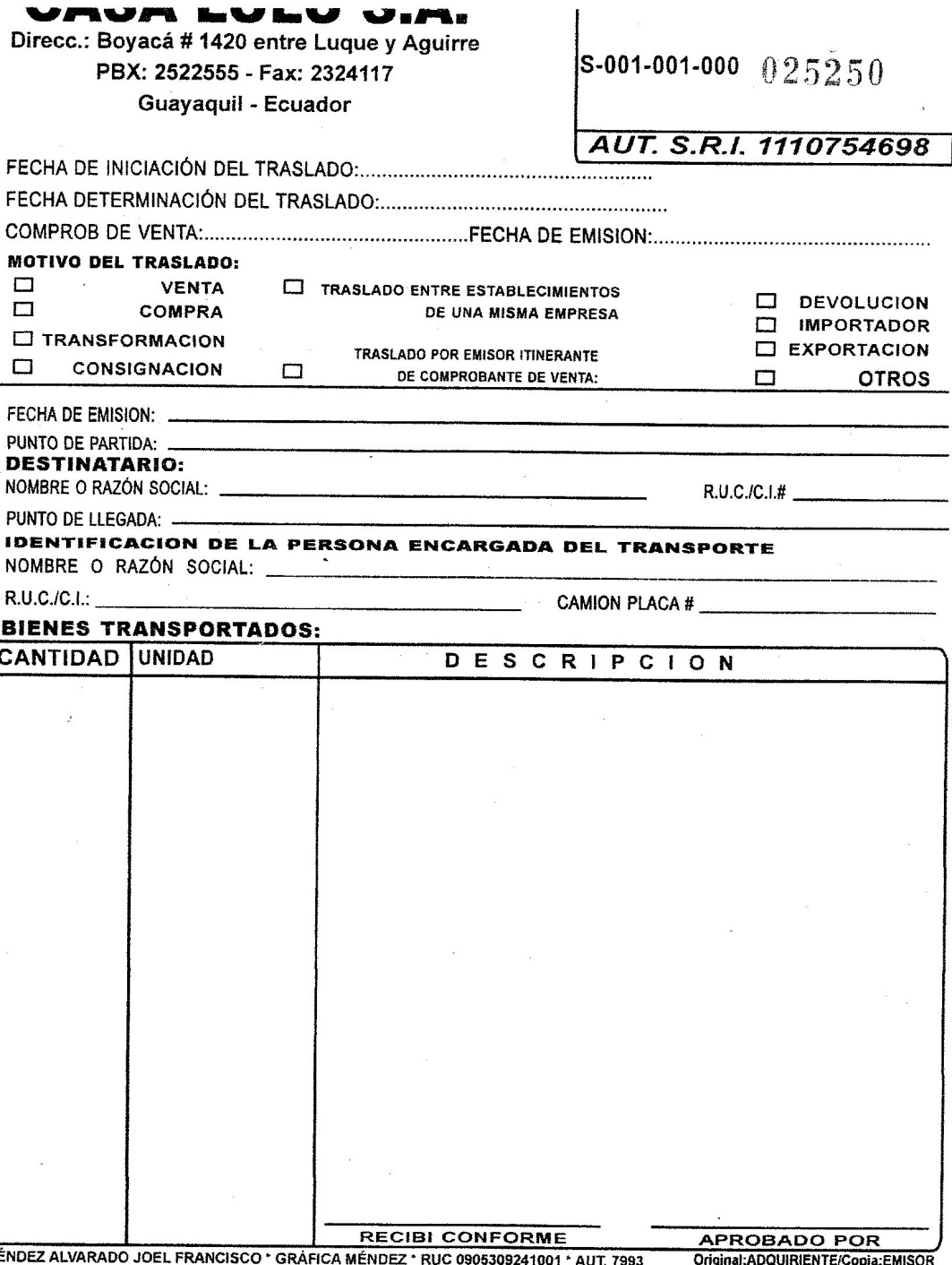 BIBLIOGRAFÍAWhittington Pany, “Principios de Auditoría”, Decimocuarta Edición.Normas Ecuatorianas de Auditoría NEA.Normas Internacionales de Auditoría NIA.Análisis de los Estados Financieros, “Análisis Horizontal”, Fecha de última actualización Febrero 2013, www.gerencie.com>Finanzas. Reglamento Interno de la Compañía “Casa Textil ABC S.A.”Rodrigo Estupiñan (2004), “Papeles de Trabajo en la Auditoría Financiera con Base  en Inter nacionales”, Segunda Edición.Coopers & Lybrand, “Los Nuevos Conceptos del Control Interno” Publicado 1997.PricewaterhouseCoopers, PwC audit. Guide, Año 2007.Wikipedia.com; “Principios de Contabilidad Generalmente Aceptados”,  http://es.wikipedia.org/wiki/Principios_de_Contabilidad_Generalmente_Aceptados, Fecha última visita: Marzo 2013Conceptos de Auditoría, Auditoría actual, fecha última visita: enero 2013, http://www.monografias.com/trabajos17/auditoria/auditoria.shtmlactualReportes estadísticos, Fecha última visita: Febrero 2013, http://www.contraloria.gob.ec/Normas Internacionales de Auditoría, Fecha ultima visita: Febrero 2013, http://www.ifrs.org/Pages/default.aspxINDICADOR2008200920102011Razón Corriente1,91,71,61,4Prueba acida0,710,660,580,52INDICADOR2008200920102011Días de venta pendientes de cobro53495462Rotación de Inventarios5,575,361,311,18Rotación de los activos fijos17131620Rotación de los activos totales3,81,521,171,04INDICADOR2008200920102011Razón de endeudamiento0,630,580,780,79INDICADOR2008200920102011Margen Bruto0,30,250,410,42Margen Neto0,190,150,290,29ROA0,420,430,470,32ROE0,290,260,290,23Muebles y enseres10%Equipos de Computación33%Equipos de oficina10%Vehículos20%Instalaciones10%Materialidad Global (5% de la Utilidad antes de participación e impuestos )Materialidad Global (5% de la Utilidad antes de participación e impuestos )Materialidad Global (5% de la Utilidad antes de participación e impuestos )Utilidadantes de ImpuestosMaterialidad Global 5%Materialidad de Planificación 50%$ 169.657,97$8.482,90$4.241,45Materialidad Global (5% de la utilidad antes de participación e impuestos )Materialidad Global (5% de la utilidad antes de participación e impuestos )Materialidad Global (5% de la utilidad antes de participación e impuestos )Valor del rubro Cuentas por CobrarMaterialidad Global 5%Materialidad de Planificación 50%$ 785.621,67$39.281,08$19.640,54PREGUNTASSI CUMPLENO CUMPLEOBSERVACIONESRECOMENDACIONES¿Existen políticas y procedimientos para las ventas?X¿Está disponible una lista de precios?X¿Se generan reportes sobre los ingresos periódicamente?XSolo en casos cuando es solicitado por la gerenciaSe debe establecer una política sobre la elaboración de reportes mensuales de los ingresos de la entidad, puesto que si lo hace se puede llevar un control sobre las ventas y se podrían tomar decisiones a tiempo.¿Se encuentran numeradas secuencialmente las facturas?X¿Se contabiliza la provisión de Cuentas Incobrables?XLa provisión no está definida en un procedimiento claro.Se debería realizar un estudio de cartera de clientes para determinar correctamente la provisión de acuerdo al comportamiento crediticio de los clientes.¿Existe un procedimiento escrito respecto a las devoluciones?X¿Se verifican periódicamente el registro de las facturas emitidas?X¿Existen controles sobre el proceso de crédito?XSi existe una política de crédito.Se debería establecer un control periódico sobre la aprobación de crédito a clientes para verificar que todos cumplan con los atributos establecidos en la política.NO.PROCEDIMIENTOS / PRUEBAS DE CONTROLREF. PAPEL DE TRABAJOHECHO POR1Obtener conocimiento del control interno de las Cuentas por Cobrar por medio  de  los   procedimientos implantados y documentarlos.2Evaluar el riesgo de control interno y diseñar pruebas de cumplimiento.3Realizar pruebas a los controles internos como:Observar e interrogar sobre el desempeño de varias funciones.Investigar las políticas de crédito, seleccionar una muestra de las transacciones de ventas y examinar la evidencia de la aprobación de crédito.Verificar el cumplimiento de las políticas de crédito, en cuanto al límite de crédito para los diferentes clientes de la entidad.NO.PROCEDIMIENTOS / PRUEBAS SUSTANTIVASREF. PAPEL DE TRABAJOHECHO POR1Solicitar los saldos de las Cuentas por Cobrar y conciliarlas con el libro mayor.2Obtener el detalle de antigüedad de las cuentas por cobrar y conciliarlas con los libros mayores.3Evaluar la presentación y la revelación de los estados financieros.4Aplicar procedimientos analíticos a las Cuentas por Cobrar, comparando el año actual con los anteriores, así como la rotación de las cuentas por cobrar y el periodo promedio de cobro.5Emitir conclusión sobre el área sujeta a examen basado en las pruebas de auditoría.ACTIVIDADRESPONSABLEDÍASContacto con el empresario y el negocioGrupo Auditor5Recabar informaciónGrupo Auditor10Revisión analíticaGrupo Auditor12Conocimiento del sistema de control internoGrupo Auditor12Preparación del plan de auditoríaGrupo Auditor12Elaboración y ejecución del programa de auditoríaGrupo Auditor30Elaboración del Informe FinalGrupo Auditor12TOTAL93N°Atributo1Solicitud de crédito2Fotocopia de cédula de identidad3Certificado Bancario4Fotocopia del RUC5Fotocopia de Planilla de servicios básicos6Constancia de la firma de aprobación por el jefe de cobranzasN°Atributo1Solicitud de crédito2Fotocopia de cédula de identidad3Certificado Bancario4Fotocopia del RUC5Fotocopia de Planilla de servicios básicos6Fotocopia de acta de nombramiento del Representante Legal7Estados Financieros de los últimos dos periodos fiscales8Constancia de la firma de aprobación por el jefe de cobranzasATRIBUTOSATRIBUTOSATRIBUTOSATRIBUTOSATRIBUTOSATRIBUTOSN°CLIENTES (Personas Naturales)1234561ABAD ORTEGA EDISON MANUEL2ABRIL CALLE JOSE ALEJANDRO3AGUILAR JUAN CARLOS4ALAVA GARCIA AURA CLEOTILDE5ALBARRACIN VASQUEZ MARIA ESTHER6ALBERCA ABAD FRANCISCO RAMIRO 7ALCIVAR VERGARA CLARA LUZ8ALTAMIRANO ORTEGA GUIDO MILTON9ALVARADO ALBAN MARIA LORENA10ALVAREZ CARRILLO ADRIANA DEL PILAR11ANA AUCAPIÑA12ANCHALA PROAÑO GLADYS GUADALUPE13ANDRADE MEJIA MARA ALEXANDRA14ANDRADE SOLORZANO ACCIZ ANTONIO15ANTUCA SALVADOR16ARAQUE ADRIANA LUCIA17ARAQUE ROMAN SERGIO DE JESUS18ARELLANO PAREDES JAIME JOSE19ARIAS CESAR20ARMIJOS BLACIO GEOVANNY21ARMIJOS BLACIO GLENDA ARACELY22ARMIJOS BLACIO MIGUEL ANGEL 23ARTEAGA NERCI24ASPIAZU CHAMBE DOLORES CARMEN25ASTUDILLO ZOILA26AVELLAN ANA BELLA27AVILEZ MORA MIGUEL ANGEL28AYORA ZAMORA MARIA DE LOURDES29AZA TAIMAL GIRLENZA AURELIA30BAEZ OÑATE MARCOS VINICIO31BARRAGAN GALARZA FREDDY XAVIER32BARRAGAN SALINAS GABRIEL RENATO33BARRENO MENDOZA LADY NOA 34BARRERA NELY35BARREZUETA ESPINOZA MARICELA SUSANA36BASANTES BRUNES JULIO ANTONIO37BASTIDAS CEVALLOS MARIA FELIX38BECERRA PADILLA CESAR AUGUSTO39BERMEO BRITO ROSA DEYSE40BIAGGI MAUER GIA MARIA41BOHORQUEZ GONZABAY CELSO JAVIER42BOMBOM NUÑEZ FANNY ESTHER43BRIONES AUSTRIA44BRIONES ISAURAATRIBUTOSATRIBUTOSATRIBUTOSATRIBUTOSATRIBUTOSATRIBUTOSATRIBUTOSATRIBUTOSN°CLIENTES (Personas Jurídicas)123456781ALMACEN FARINANGO2ALMACEN LIRA CIA. LTDA3ALMACENES ALIKAM S.A.4ALMACENES BUEN HOGAR5ALMACENES BURDA S.A.6BRANDSMART S.AN°ClientesSaldo al 31-Dic-2011Límite autorizado de créditoDiferencia1ALMACEN LIRA CIA. LTDA$15.557,90$15.000,00($ 557,90)2ALMACENES BUEN HOGAR$2.813,77  $2.000,00($ 813,77)3ANDRADE SOLORZANO ACCIZ ANTONIO$ 9.998,48$ 10.000,00$ 1,524ANTUCA SALVADOR$ 301,17$ 350,00$ 48,835ARAQUE ADRIANA LUCIA$3.630,86$ 3.500,00($ 130,86)7AVELLAN ANA BELLA$4.388,67$ 4.500,00$ 111,338AVILEZ MORA MIGUEL ANGEL$2.613,57$ 2.500,00($ 113,57)9BASTIDAS CEVALLOS MARIA FELIX$ 827,31$ 1.000,00$ 172,6910CALDERON MACIAS MARIA MANUELA$933,80$ 950,00$ 16,2011CARDENAS BUSTOS JULIA FRANCISCA$533,48$ 550,00$ 16,5212CARDENAS MALDONADO EDISON MARCELO$3.797,56$ 3.500,00($ 297,56)13CARRASCO GUEVARA ENRIQUE ROLANDO$3.336,85$ 3.500,00$ 163,1514CEDEÑO TARQUINO$2.128,84$ 2.500,00$ 371,1615CHANGOLUISA TOAPANTA LUIS OCTAVIO$262,38$ 250,00($ 12,38)16CHILIQUINGA VILCACUNDO FLOR CASILDA$4.810,94$ 5.000,00$ 189,0617CHITO DUCHE JOSE$468,40$ 450,00($ 18,40)18COMERTEX S.A.$6.511,18$ 6.500,00($ 11,18)19CONFECCIONES MERCY BAEZ$1.046,04$ 1.500,00$ 453,9620CORONADO GUMANTICA MARIANA DE JESUS$9.671,49$ 10.000,00$ 328,5121CORONADO NELSON$1.151,74$ 1.500,00$ 348,2622GARCIA SALTOS NILA SEBASTIANA$653,16$ 700,00$ 46,8423GUANGASI RODRIGO$1.792,44$ 2.000,00$ 207,5624GUZMAN VIDAL GRETHA M$9.433,20$ 10.000,00$ 566,8025HURTADO QUEREMBAZ MARIA FIDELIA$11.000,10$ 15.000,00$ 3.999,9026IGUASNIA ROMAN HECTOR GUIDO$348,44$ 500,00$ 151,5627IMPORTADORA DE TELAS ROSITA S.A$18.990,00$ 20.000,00$ 1.010,0028LLAMUCA BONILLA JUAN ABELARDO$ 709,20$ 800,00$ 90,8029LOAIZA RAPEL JORGE ESTANILAO$550,95$ 600,00$ 49,0530LOPEZ PONCE CARMEN ENMA$415,73$ 450,00$ 34,2731MEDINA GALLEGOS SEGUNDO LEONIDAS$ 6.000,00$ 6.000,00$ 0,0032MEDINA TAPIA AZUCENA MARGOTH$992,95$ 1.000,00$ 7,0533MEJIA HURTADO MANUEL DANILO$23.263,79$ 25.000,00$ 1.736,2134MENDOZA CEDEÑO MARTHA MERCEDES$1.912,33$ 2.000,00$ 87,6735MOLINA RODRIGO/MOLINA ADELA$ 33.529,27$ 30.000,00($ 3.529,27)36MORALES RAMOS VICTOR THOMAS$ 7.461,06$ 7.500,00$ 38,9437NOVEDADES ANTONELLA$ 788,71$ 800,00$ 11,2938OCAÑA MISAEL$ 238,25$ 250,00$ 11,7539OJEDA JARAMILLO JUAN PABLO$ 1.467,54$ 1.500,00$ 32,4640PALOMEQUE MENDIETA LUIS MIGUEL$ 599,99$ 600,00$ 0,0141PANTA FALCONEZ PATRICIA MARIANITA$ 1.111,34$ 1.500,00$ 388,6642PORTEZ CASTRO JOSE GABRIEL$ 22.744,91$ 25.000,00$ 2.255,0943PORTILLA ORELLANA LUZ MARGARITA$ 1.680,20$ 2.000,00$ 319,8044PROAÑO GUAMAN ENMA CECILIA$ 5.641,58$ 6.000,00$ 358,4245TENELEMA GARCES BLANCA PIEDAD$ 41.798,05$ 45.000,00$ 3.201,9546VALLEJO MONTERO HILDA PIEDAD$ 32.842,86$ 35.000,00$ 2.157,1447VANEGAS LOZADA IRMA YOLANDA$ 206,15$ 350,00$ 143,8548VANEGAS LOZADA SALOME OTALIA$ 1.258,02$ 1.250,00($ 8,02)49VARGAS COLALA JORGE ROLANDO$ 2.293,24$ 3.000,00$ 706,7650ZAMBRANO MUÑOZ CARMEN MARIA$ 2.677,36$ 3.000,00$ 322,64TOTALTOTAL$ 307.185,25$ 321.850,00$ 14.664,75AL 31-Dic-2011ABC S.A.SUMARIA ANALITICA DE LAS CUENTAS POR COBRARAL 31-Dic-2011ABC S.A.SUMARIA ANALITICA DE LAS CUENTAS POR COBRARAL 31-Dic-2011ABC S.A.SUMARIA ANALITICA DE LAS CUENTAS POR COBRARN°ClientesSaldo al 31-Dic-20111ABAD ORTEGA EDISON MANUEL 92,68 2ABRIL CALLE JOSE ALEJANDRO 2.015,79 3AGUILAR JUAN CARLOS          5.819,23 4ALAVA GARCIA AURA CLEOTILDE $172,82 5ALBARRACIN VASQUEZ MARIA ESTHER                    6.471,99 6ALBERCA ABAD FRANCISCO RAMIRO                            620,64 7ALCIVAR VERGARA CLARA LUZ                        6.693,83 8ALMACEN FARINANGO                             13,21 9ALMACEN LIRA CIA. LTDA                      15.557,90 10ALMACENES ALIKAM S.A.                             15,50 11ALMACENES BUEN HOGAR                        2.813,77 12ALMACENES BURDA S.A.                             58,81 13ALTAMIRANO ORTEGA GUIDO MILTON                        2.912,09 14ALVARADO ALBAN MARIA LORENA                           229,15 15ALVAREZ CARRILLO ADRIANA DEL PILAR                           357,63 16ANA AUCAPIÑA                             21,99 17ANCHALA PROAÑO GLADYS GUADALUPE                           511,24 18ANDRADE MEJIA MARA ALEXANDRA                        2.739,47 19ANDRADE SOLORZANO ACCIZ ANTONIO                        9.998,48 20ANTUCA SALVADOR                           301,17 21ARAQUE ADRIANA LUCIA                        3.630,86 22ARAQUE ROMAN SERGIO DE JESUS                             20,00 23ARELLANO PAREDES JAIME JOSE                        1.524,03 24ARIAS CESAR                           539,31 25ARMIJOS BLACIO GEOVANNY                           396,64 26ARMIJOS BLACIO GLENDA ARACELY                        1.123,05 27ARMIJOS BLACIO MIGUEL ANGEL                           572,44 28ARTEAGA NERCI                          153,48 29ASPIAZU CHAMBE DOLORES CARMEN                          182,09 30ASTUDILLO ZOILA                            93,00 31AVELLAN ANA BELLA                        4.388,67 32AVILEZ MORA MIGUEL ANGEL                        2.613,57 33AYORA ZAMORA MARIA DE LOURDES                        4.093,67 34AZA TAIMAL GIRLENZA AURELIA                       1.367,32 35BAEZ OÑATE MARCOS VINICIO                       1.379,90 36BARRAGAN GALARZA FREDDY XAVIER                      10.481,27 37BARRAGAN SALINAS GABRIEL RENATO                          521,58 38BARRENO MENDOZA LADY NOA                         3.597,03 39BARRERA NELY                           185,27 40BARREZUETA ESPINOZA MARICELA SUSANA                       2.085,6441BASANTES BRUNES JULIO ANTONIO                       6.476,37 42BASTIDAS CEVALLOS MARIA FELIX                           827,31 43BECERRA PADILLA CESAR AUGUSTO                           415,48 44BERMEO BRITO ROSA DEYSE                           750,43 45BIAGGI MAUER GIA MARIA                           150,88 46BOHORQUEZ GONZABAY CELSO JAVIER                           238,55 47BOMBOM NUÑEZ FANNY ESTHER                           903,84 48BRANDSMART S.A                           375,40 49BRIONES AUSTRIA                           102,27 50BRIONES ISAURA                             19,13 51BROADWAY EXPORT                              1,00 52BUCHELI MIELES FRANCISCO JHONNY                           701,13 53BUENO FELIX MARIA GABRIELA                        1.128,93 54BUESTAN CORNEJO ERNESTO GONZALO                           409,05 55CAAMAÑO PATRICIO                             68,28 56CABEZAS RAMIREZ MARIA TEREZA                        3.661,02 57CADENA URBINA EDISON FERNANDO                        1.829,38 58CAJILEMA FLORES LUIS ANTONIO                        6.240,00 59CALDERON MACIAS MARIA MANUELA                           933,80 60CALDERON MONTALEZA FREDDY BOLIVAR                           188,94 61CALERO ELISIO                        1.662,81 62CAMPOVERDE GRANDA MONSERMI ANDRES                        1.912,05 63CARDENAS BUSTOS JULIA FRANCISCA                           533,48 64CARDENAS MALDONADO EDISON MARCELO                       3.797,56 65CARRASCO GUEVARA ENRIQUE ROLANDO                        3.336,85 66CARRASCO JOSE                           595,48 67CARRASCO LOZADA VICENTE TOBIAS                           146,86 68CASA ADONIS                            413,35 69CASTILLO MAURO                           204,04 70CASTRO GISSELA                        2.188,88 71CASTRO PAZMIÑO HUGO ENRIQUE                           306,25 72CAYO BLANCA                         (183,00)73CEDEÑO TARQUINO                        2.128,84 74CEDEÑO VIVIANA                             32,46 75CEVALLOS JIMENEZ FRANCISCO IGNACIO                      17.403,51 76CHACHA OCAÑA LUIS AUGUSTO                           300,05 77CHACON CHACON FELIBERTO LEONARDO                       1.103,26 78CHANG LUIS                          189,56 79CHANGO DAVID                     (1.561,49)80CHANGO FERNANDO                           (507,55)81CHANGO TOAPANTA LUIS                        7.080,00 82CHANGOLUISA TOAPANTA LUIS OCTAVIO                           262,38 83CHANO DARWIN                           568,30 84CHILIQUINGA VILCACUNDO FLOR CASILDA                        4.810,94 85CHITO DUCHE JOSE                           468,40 86CIA BROADWAY EXPORT (CURRIER)                              4,00 87CICERTY                        3.694,11 88COBOS PEREZ MAGALY ZORAIDA                           757,95 89COCA VILLALTA  ABELARDO FLORENTINO                           371,49 90COELLO CHANG SUSAN GRACE                        1.296,23 91COMERCIAL 3B                             44,52 92COMERCIAL MARKOS                           742,24 93COMERCIAL SANTA MARTHA S.A.                        2.153,64 94COMERTEX S.A.                        6.511,18 95CONFECCIONES MERCY BAEZ                        1.046,04 96CONFECCIONES METRO S.A.                        2.617,50 97CONSULCOMPU S.A                        1.040,92 98CORONADO GUMANTICA MARIANA DE JESUS                        9.671,49 99CORONADO NELSON                        1.151,74 100CORONADO YADIRA/CORONADO JAIME                           126,75 101CORTEZ DIAZ ERMISULWASHINGTON                             20,78 102CREACIONES DAP S.A.                        1.789,86 103CUMBA NOEMI                             1,40 104CUMPA LITO                           361,41 105DEFAZ CARLOS                           210,64 106DEFAZ LAURO PATRICIO                           238,52 107DEFAZ YANEZ LUIS                           534,02 108DESIGNOMAYRA S.A.                        9.448,98 109DIAB SAFADI FELIPE XAVIER                             70,00 110DISMOTEXTIL S.A.                           791,95 111DISPOMED S.A.                      18.340,53 112DISTRIBUIDORA BARREZUETA                        1.734,49 113DONOSO CASTRO ANDRES EDUARDO                           483,96 114DURAN CESAR                      (1.245,71)115ENMODA CIA LTDA                       16.541,81 116ESPINOZA GONZALEZ GUILLERMO                             67,74 117ESTUDIOS JURIDICO  S.A.                           233,19 118FERNANDEZ CAUCANA FRANCISCO                        2.313,73 119FEVIMPORT S. A.                        2.395,74 120FORTUM MOISES                             99,99 121FUNG HAANG LI FONG/VANESA LI                        4.008,09 122GAIBOR COLOMA NANCY BEATRIZ                           208,75 123GALARZA JAVIER                           246,65 124GAMALIEL CIA. LTDA                        2.962,62 125GARCIA SALTOS NILA SEBASTIANA                           653,16 126GLOBAL OCEAN S.A.                             11,44 127GOMEZ RAFAEL                             56,28 128GONZALEZ GUZMAN GRETHA J.                        8.745,58 129GONZALEZ GUZMAN SULLY                       8.498,85 130GONZALEZ MONSERRAT                            81,59 131GUANALUISA Y. ANGEL ROBERTO                           628,66 132GUANGASI RODRIGO                         1.792,44 133GUERRA VINUEZA CESAR OSWALDO                      19.424,51 134GUERRA VINUEZA EDGAR MAURICIO                           607,60 135GUIJARRO HIDALGO KILGA AMADO                        4.064,00 136GUTIERREZ F. SEGUNDO RICARDO                           965,98 137GUZMAN VIDAL GRETHA M                        9.433,20 138HANNA LOPEZ MARIA DEL CARMEN                        2.726,69 139HANNA LOPEZ VILMA DE LA CRUZ                             50,71 140HERMANOS KAY TAIWAN                             1,00 141HERNANDEZ SOLIS ADALBERTO ADRIAN                            93,56 142HERRERA MARCELO                       5.584,00 143HIDALGO CARLOS                          293,98 144HIDALGO MORENO WENDY NATALY                       1.966,44 145HIDALGO OVIEDO RICHARD CESAR                       9.932,73 146HIDALGO OVIEDO VICTOR MANUEL                       1.843,43 147HURTADO QUEREMBAZ MARIA FIDELIA                     11.000,10 148IGUASNIA ROMAN HECTOR GUIDO                           348,44 149ILLESCAS ARICA JAMES GEOVANNY                        4.405,80 150IMPORTADORA DE TELAS ROSITA S.A                      18.990,00 151INDUSTRIAS SHULK /YUNEZ JORGE                           936,74 152ISSA OBANDO NICOLAS JOSE                           209,31 153ISSA WAGNER CRISTINA                           313,04 154ISSA WAGNER NICOLAS JOSE                             50,22 155IZA SANTOS FAUSTO RODRIGO                        7.232,82 156IZURIETA BATALLAS SANTA MONICA                           166,94 157JARRIN RAMIA CARLOS EDUARDO                           294,90 158LEON BUSTAMANTE BELLA AMADA                        1.560,77 159LEON CHUMBI JUAN FIDEL                      18.977,68 160LLAMUCA BONILLA JUAN ABELARDO                           709,20 161LLERENA MIÑO NORMA EMPERATRIZ                        1.763,61 162LOAIZA RAPEL JORGE ESTANILAO                           550,95 163LOPEZ PONCE CARMEN ENMA                           415,73 164LOZADA JESUS                         (298,75)165MANUFACTURAS DAM                           435,55 166MAPICOR CIA. LTDA                        2.194,47 167MARTINEZ EDMUNDO                          188,17 168MARULANDA JORGE                             39,69 169MASOBANDA OCAÑA DIANA CONSUELO                           943,92 170MATUTE LUIS                             27,05 171MAXIMIX COMP. LTDA.                        1.107,27 172MAYCO CIA. LTDA                      14.077,02 173MAYORGA CABEZAS ROSA FANY                           261,29 174MEDINA GALLEGOS SEGUNDO LEONIDAS                        6.000,00 175MEDINA TAPIA AZUCENA MARGOTH                           992,95 176MEJIA HURTADO MANUEL DANILO                      23.263,79 177MENDOZA CEDEÑO MARTHA MERCEDES                        1.912,33 178MENDOZA ROSALES GILBERTO GABRIEL                        2.343,87 179MERCADERIAS NACIONALES MENSMER C.A.                           189,00 180MERCHAN VILLON KETTY LEONOR                           432,41 181MEVIL C.LTDA BUENO CISTINA                               5,19 182MIELES CHAVEZ ANA MARIA                       5.966,48 183MOLINA ABRAHAM                        1.126,31 184MOLINA EDISON JAVIER                       3.699,47 185MOLINA HERNANDEZ ROBERTO EFREN                        3.354,88 186MOLINA RODRIGO/MOLINA ADELA                      33.529,27 187MONCAYO ALFONSO                             20,00 188MONGE FANY                           168,86 189MONTENEGRO SANTAMARIA JORGE FABIAN                      13.026,34 190MONTESDEOCA CARMEN                             54,31 191MONTESDEOCA FLOR                             51,82 192MOPALYI S.A.                        1.242,49 193MORALES ORTEGA ROBINSON SADY                        5.423,70 194MORALES RAMOS VICTOR THOMAS                        7.461,06 195MORENO RUIZ MIRTHA PATRICIA                           393,11 196MUÑOZ LEON PABLO VINICIO                         7.726,31 197MUÑOZ PILOSO EDISON ANTONIO                           370,50 198MUÑOZ RAMOS ANTONIETA KATHERINE                           668,23 199NARANJO PAREDES ALICIA GABRIELA                            62,44 200NARANJO GALO                            861,39 201NICOLTEX S.A.                           685,44 202NOBOA GERARDO                           130,26 203NOBOA VITERI GIOVANNY XAVIER                           146,14 204NOVEDADES ANTONELLA                           788,71 205OCAÑA MISAEL                           238,25 206OCHOA CASTRO MIGUEL ANGEL                        8.338,39 207OJEDA JARAMILLO JUAN PABLO                        1.467,54 208OLOVACHA PUMA MONICA ALEXANDRA                        4.214,70 209ORDOÑEZ ORDOÑEZ ALBERTO MARCOS                        1.218,00 210ORTEGA MENDOZA RAFAEL MARIA                        5.650,80 211ORTEGA OROZCO INES NARCISA                           808,02 212ORTEGA OROZCO JOSE ABEL                           287,23 213ORTIZ PROAÑO GILBERTO PATRICIO                           407,54 214ORTIZ REDROBAN WALTER VINICIO                           223,59 215ORTIZ SALDUMBIDEE NANCY CECILIA                           588,46 216OSETEX S.A.                        1.073,36 217PABLO NARANJO ROCIO DEL CARMEN                           524,23 218PACHACAMA GUALOYUÑA PIEDAD                           969,28 219PALOMEQUE MENDIETA LUIS MIGUEL                           599,99 220PALOMINO JULY                             69,01 221PANTA FALCONEZ PATRICIA MARIANITA                        1.111,34 222PARRA PERALTA ELVIA OFELIA                        3.411,00 223PARRALES PIN LUZ                       4.541,14 224PEÑAHERRERA ESPINOZA EDMUNDO E.                           182,00 225PEREZ GIL SILVIA FERNANDA                             50,08 226PIGUAVE QUINDE ARTEMIO FELICIANO                           400,02 227PILLO AGUAISA MARIA LUCILA                           534,93 228PINCAY SANCAN VALERIO RUBEN                        1.721,12 229PONTON VILLACIS LUIS GONZALO                        6.313,37 230PORTEZ CASTRO JOSE GABRIEL                      22.744,91 231PORTILLA ORELLANA LUZ MARGARITA                        1.680,20 232PROAÑO GUAMAN ENMA CECILIA                        5.641,58 233QUILO DANIEL                           538,42 234QUINAPANTA RIVERA HECTOR AMABLE                           164,50 235QUINAPANTA TIXE JENNY                      (1.150,39)236QUINDE PILATAXI VICTOR ALEJANDRO                             71,20 237RAMIREZ HECTOR                             85,48 238RECALDE PARREÑO MARCO VINICIO                        3.731,09 239REINADO TRIVIÑO SANTA GUILLERMINA                             53,57 240REINATEX S.A.                           893,59 241RODRIGUEZ FABRICIO                        1.000,05 242RODRIGUEZ ROBERTO                         2.155,00 243ROMAN GALLARDO LUGIO ANGEL                           318,20 244ROSERO GONZALEZ ELENA MARCELA                           150,00 245SAENZ ALBAN MARIA ANGELICA                           159,03 246SAFADI ELMENESER YAMEL SAID                        1.388,29 247SALAZAR CARLOS                           399,14 248SALAZAR CRUZ MICHAEL JAVIER                           715,56 249SALAZAR VERA CARLOS ALBERTO                             74,46 250SANCHEZ DOMINGO                              6,56 251SANTANDER AYALA LIGIA                           448,20 252SANTOS MACIAS VERONICA PATRICIA                        1.855,65 253SAÑUDO POZO GLADIS TEREZA/FLORES CRISTHIAN                           800,04 254SARANGO WILMER                        3.329,23 255SOASTI JAVIER                             32,91 256SOLEDISPA SOLEDISPA LELIS                             1,67 257SUAREZ JUAN                          814,67 258SUAREZ REYES LUIS GONZALO                       1.195,58 259SUPER BAHIA                            40,92 260TAPIA VINICIO                           644,96 261TAYUPANTA SEGUNDO                              2,61 262TENELEMA GARCES BLANCA PIEDAD                      41.798,05 263TEXTILES GALARZA                           320,69 264TEXTILES JUANITA                           909,87 265TEXTILES Y DISEÑOS MERY PRINCE                        3.497,76 266TEXWILMA S.A.                         9.884,19 267TIPAN CRUZ BLANCA GRACIELA                        1.549,34 268TOALOMBO LLANGO MARCOS MENTOR                        1.027,15 269TOAPANTA RAMIRO                          (398,78)270TOAPANTA M LUIS                        (1.000,00)271TUMBACO MARIO                        1.081,25 272UYAGUARY AGUIRRE LUIS OSWALDO                        1.172,73 273VALLEJO MONTERO HILDA PIEDAD                      32.842,86 274VALLEJO PEDRO                             41,38 275VANEGAS LOZADA IRMA YOLANDA                           206,15 276VANEGAS LOZADA SALOME OTALIA                        1.258,02 277VARGAS COLALA JORGE ROLANDO                        2.293,24 278VARGAS FRANK                        5.725,79 279VEITIMILLA LORENA                             40,36 280VELASQUEZ ERAS TELMO BENJAMIN                        4.750,84 281VELASQUEZ JACINTO                           224,00 282VELASQUEZ MARIO                             84,00 283VELIZ VELASQUEZ LETTY AUXILIADORA                           700,68 284VERGARA RIZZO MIGUEL SEBASTIAN                        1.919,96 285VILLACIS GUILLERMO                        4.898,00 286VILLACRES ZAPATA MIGUEL BOROSHILOY                        3.000,01 287VILLAMAR DE MUÑOZ  MATILDE FELICIDAD                        1.041,92 288VILLAMAR FRANKLIN                           140,00 289WAGNER GILDA                           455,12 290YANEZ CEVALLOS JOSE FRANCISCO                        6.541,48 291YUMBLA HIDALGO MARTHA MARIA                           353,83 292ZADAR S.A.                           146,19 293ZAMBRANO CORONADO PAUL ALEXIS                        2.368,07 294ZAMBRANO MOREIRA GIDSON JACINTO                         4.899,96 295ZAMBRANO MUÑOZ CARMEN MARIA                        2.677,36 296ZAMBRANO PARRAGA ESPERANZA DIOSELINA                        1.125,35 297ZAVALA PABLO MARJORIE ELOISA                           175,39 298ZUÑIGA VINUEZA MARCIA AURORA                        4.414,79 TOTAL                    785.621,67 Elaborado por: Karina Guamán, Darwin PitaFuente: Casa Textil ABC S.A.Elaborado por: Karina Guamán, Darwin PitaFuente: Casa Textil ABC S.A.Elaborado por: Karina Guamán, Darwin PitaFuente: Casa Textil ABC S.A.Al 31 de Dic. del 2011ABC S.A.CEDULA ANALITA-INTEGRIDAD DE LAS CUENTAS POR COBRARAl 31 de Dic. del 2011ABC S.A.CEDULA ANALITA-INTEGRIDAD DE LAS CUENTAS POR COBRARAl 31 de Dic. del 2011ABC S.A.CEDULA ANALITA-INTEGRIDAD DE LAS CUENTAS POR COBRARAl 31 de Dic. del 2011ABC S.A.CEDULA ANALITA-INTEGRIDAD DE LAS CUENTAS POR COBRARAl 31 de Dic. del 2011ABC S.A.CEDULA ANALITA-INTEGRIDAD DE LAS CUENTAS POR COBRARAl 31 de Dic. del 2011ABC S.A.CEDULA ANALITA-INTEGRIDAD DE LAS CUENTAS POR COBRARAl 31 de Dic. del 2011ABC S.A.CEDULA ANALITA-INTEGRIDAD DE LAS CUENTAS POR COBRARAl 31 de Dic. del 2011ABC S.A.CEDULA ANALITA-INTEGRIDAD DE LAS CUENTAS POR COBRARAl 31 de Dic. del 2011ABC S.A.CEDULA ANALITA-INTEGRIDAD DE LAS CUENTAS POR COBRARDetalle de la FacturaDetalle de la FacturaDetalle de la FacturaDetalle de la FacturaDetalle de la FacturaDetalle de la FacturaDetalle de la FacturaDetalle de la FacturaValor Auditado(revisión física de facturas y auxiliares)Factura #Factura #Factura #Factura #NombreRUC / C IFechaSaldos de los clientes en el sistemaValor Auditado(revisión física de facturas y auxiliares)00101100045169BAEZ OÑATE MARCOS VINICIO170798974300101-dic-111455,731455,7300101100045175DESIGNOMAYRA S.A.099268526300101-dic-11243,54243,5400101100045176DESIGNOMAYRA S.A.099268526300101-dic-11843,21843,2100101100045178DESIGNOMAYRA S.A.099268526300101-dic-11138,19138,1900101100045172MIELES CHAVEZ ANA MARIA130227373300101-dic-113269,303269,3000101100045177MIELES CHAVEZ ANA MARIA130227373300101-dic-112697,182697,1800101100045179PEREZ GIL SILVIA FERNANDA120355312600101-dic-1150,0850,0800101100045168SAFADI ELMENESER YAMEL SAID130447839100101-dic-11604,48604,4800101100045167VELASQUEZ ERAS TELMO BENJAMIN01009580400101-dic-11499,26499,2600101100045183ALCIVAR VERGARA CLARA LUZ130259432802-dic-11952,87952,8700101100045182ALMACENES BURDA S.A.099078211300102-dic-1158,8158,8100101100045186CADENA URBINA EDISON FERNANDO171501001100102-dic-111331,551331,5500101100045187CADENA URBINA EDISON FERNANDO171501001100102-dic-11142,64142,6400101100045185CORONADO GUMANTICA MARIANA DE JESUS070097542800102-dic-113029,133029,13001022000562GUERRA VINUEZA CESAR OSWALDO130486925600102-dic-1110,3910,39001022000563GUERRA VINUEZA CESAR OSWALDO130486925600102-dic-1150,9750,9700102200056402-dic-115560,8000101100045180TOALOMBO LLANGO MARCOS MENTOR170806682202-dic-111027,151027,1500101100045190VILLAMAR DE MUÑOZ  MATILDE FELICIDAD13004278850102-dic-11135,65135,6500101100045200ALMACEN LIRA CIA. LTDA019005231100103-dic-1114384,6414384,6400101100045211CALDERON MONTALEZA FREDDY BOLIVAR010418880003-dic-11188,94188,9400101100045197CORONADO GUMANTICA MARIANA DE JESUS070097542800103-dic-112925,462925,4600101100045198DISTRIBUIDORA BARREZUETA070056129300103-dic-111734,491734,4900101100045203GARCIA SALTOS NILA SEBASTIANA13019061500103-dic-11569,83569,8300101100045204GUERRA VINUEZA CESAR OSWALDO130486925600103-dic-111047,631047,6300101100045205GUERRA VINUEZA CESAR OSWALDO130486925600103-dic-11519,27519,2700101100045206GUERRA VINUEZA CESAR OSWALDO130486925600103-dic-11377,82377,8200101100045207GUERRA VINUEZA CESAR OSWALDO130486925600103-dic-11297,33297,3300101100045208GUERRA VINUEZA CESAR OSWALDO130486925600103-dic-11197,60197,6000101100045209GUERRA VINUEZA CESAR OSWALDO130486925600103-dic-11110,11110,1100101100045210GUERRA VINUEZA CESAR OSWALDO130486925600103-dic-11216,23216,2300101100045201MERCHAN VILLON KETTY LEONOR09763044600103-dic-11432,41432,4100101100045199ZUÑIGA VINUEZA MARCIA AURORA180150715100103-dic-111107,381107,3800101100045213ALVARADO ALBAN MARIA LORENA09090944700105-dic-1126,3926,3900101100045214ALVARADO ALBAN MARIA LORENA09090944700105-dic-1139,9639,96001022000565LLERENA MIÑO NORMA EMPERATRIZ120068191205-dic-11280,87280,87001022000566LLERENA MIÑO NORMA EMPERATRIZ120068191205-dic-1198,8098,8000101100045212MAYORGA CABEZAS ROSA FANY090240474800105-dic-11261,29261,2900101100045215OJEDA JARAMILLO JUAN PABLO171121983000105-dic-11494,94494,9400101100045216ALMACENES BUEN HOGAR099114108100106-dic-111293,361293,3600101100045230ASPIAZU CHAMBE DOLORES CARMEN120067267206-dic-11171,70171,700010227569ASPIAZU CHAMBE DOLORES CARMEN120067267206-dic-1110,3910,390012200057006-dic-114589,700101100045224CHANGOLUISA TOAPANTA LUIS OCTAVIO090465095900106-dic-11134,65134,6500101100045231DISPOMED S.A.099235881500106-dic-1116090,6016090,6000101100045223HANNA LOPEZ VILMA DE LA CRUZ090132687606-dic-1138,8238,82001022000568HANNA LOPEZ VILMA DE LA CRUZ090132687606-dic-1111,8911,89001022000571LLERENA MIÑO NORMA EMPERATRIZ120068191206-dic-116,256,2500101100045222OJEDA JARAMILLO JUAN PABLO171121983000106-dic-11229,20229,2000101100045221OLOVACHA PUMA MONICA ALEXANDRA171762671506-dic-112478,252478,2500101100045232PANTA FALCONEZ PATRICIA MARIANITA130203929000106-dic-11700,48700,4800101100045233PANTA FALCONEZ PATRICIA MARIANITA130203929000106-dic-11388,34388,3400101100045235PANTA FALCONEZ PATRICIA MARIANITA130203929000106-dic-1122,5222,5200101100045226PARRA PERALTA ELVIA OFELIA090586774300106-dic-111691,841691,8400101100045218ZAMBRANO CORONADO PAUL ALEXIS070370557400106-dic-11916,45916,4500101100045219ZAMBRANO CORONADO PAUL ALEXIS070370557400106-dic-111035,121035,1200101100045220ZAMBRANO CORONADO PAUL ALEXIS070370557400106-dic-11406,50406,5000101100045243ALAVA GARCIA AURA CLEOTILDE090335852100107-dic-1160,3260,3200101100045236IZA SANTOS FAUSTO RODRIGO170762447200107-dic-111041,521041,5200101100045238SAÑUDO POZO GLADIS TEREZA/FLORES CRISTHIAN094311559507-dic-11291,07291,0700101100045240SAÑUDO POZO GLADIS TEREZA/FLORES CRISTHIAN094311559507-dic-1175,0075,0000101100045241YANEZ CEVALLOS JOSE FRANCISCO170636729800107-dic-115179,065179,0600101100045242YANEZ CEVALLOS JOSE FRANCISCO170636729800107-dic-111362,421362,4200101100045249BASANTES BRUNES JULIO ANTONIO091615596300108-dic-113270,253270,2545251BASANTES BRUNES JULIO ANTONIO091615596300108-dic-11646,52646,5200101100045246COMERCIAL SANTA MARTHA S.A.099272029800108-dic-11214,32214,3200101100045247COMERCIAL SANTA MARTHA S.A.099272029800108-dic-111939,321939,3200101100045253CONFECCIONES MERCY BAEZ 090540492700108-dic-11212,89212,8900101100045254CONFECCIONES MERCY BAEZ 090540492700108-dic-1113,2013,2000101100045252IGUASNIA ROMAN HECTOR GUIDO120189973700108-dic-11348,44348,4400101100045250LLERENA MIÑO NORMA EMPERATRIZ120068191208-dic-1151,2551,25001022000572LLERENA MIÑO NORMA EMPERATRIZ120068191208-dic-1177,6677,66001022000573LLERENA MIÑO NORMA EMPERATRIZ120068191208-dic-1193,8793,8700101100045257ALAVA GARCIA AURA CLEOTILDE090335852100109-dic-1148,8348,8300101100045256PARRA PERALTA ELVIA OFELIA090586774300109-dic-11658,88658,8800101100045255PIGUAVE QUINDE ARTEMIO FELICIANO130004359100109-dic-11400,02400,0200101100045262ALVARADO ALBAN MARIA LORENA09090944700112-dic-1141,6041,6000101100045264ANDRADE SOLORZANO ACCIZ ANTONIO120059316600112-dic-11406,10406,1000101100045265ANDRADE SOLORZANO ACCIZ ANTONIO120059316600112-dic-11317,45317,4500101100045269ARMIJOS BLACIO MIGUEL ANGEL 070274312100112-dic-11147,93147,93001022000580ARMIJOS BLACIO MIGUEL ANGEL 070274312100112-dic-1123,5923,59001022000576AVILEZ MORA MIGUEL ANGEL120112770900112-dic-1118,3318,33001022000577AVILEZ MORA MIGUEL ANGEL120112770900112-dic-1157,2957,2945266BASANTES BRUNES JULIO ANTONIO091615596300112-dic-11528,54528,54001022000574CALDERON MACIAS MARIA MANUELA130484877112-dic-11123,98123,98001022000575CALDERON MACIAS MARIA MANUELA130484877112-dic-11151,51151,5100101100045258CONFECCIONES MERCY BAEZ 090540492700112-dic-11237,10237,1000101100045260CONFECCIONES MERCY BAEZ 090540492700112-dic-1112,8012,8000101100045261CONFECCIONES MERCY BAEZ 090540492700112-dic-1183,7583,7500101100045272HURTADO QUEREMBAZ MARIA FIDELIA100073345912-dic-1111000,1011000,10001022000578JARRIN RAMIA CARLOS EDUARDO091476914612-dic-11119,92119,9200101100045267OSETEX S.A.099244508400112-dic-1112,9812,9800101100045268PABLO NARANJO ROCIO DEL CARMEN130256785212-dic-11524,23524,2300101100045263ZAMBRANO MUÑOZ CARMEN MARIA130165675500112-dic-112677,362677,3600101100045278ARMIJOS BLACIO MIGUEL ANGEL 070274312100113-dic-11311,85311,8500101100045280ARMIJOS BLACIO MIGUEL ANGEL 070274312100113-dic-1138,2838,2800102200058113-dic-112500,5001022000582ARMIJOS BLACIO MIGUEL ANGEL 070274312100113-dic-1152,3552,3500101100045277AVILEZ MORA MIGUEL ANGEL120112770900113-dic-11326,97326,9700101100045273BARRENO MENDOZA LADY NOA 090298145500113-dic-11495,01495,0100101100045286BERMEO BRITO ROSA DEYSE070128724500113-dic-11174,69174,6900101100045284BERMEO BRITO ROSA DEYSE070128724500113-dic-11575,75575,7500101100045281CASTRO PAZMIÑO HUGO ENRIQUE090388475700113-dic-11306,25306,2500101100045289DIAB SAFADI FELIPE XAVIER090144180813-dic-1170,0070,0000101100045274GLOBAL OCEAN S.A.099255444400113-dic-1111,4411,4400101100045291GUERRA VINUEZA EDGAR MAURICIO130498150700113-dic-11607,60607,6000101100045275MAPICOR CIA. LTDA099077528100113-dic-11666,00666,0000101100045276MAPICOR CIA. LTDA099077528100113-dic-111528,471528,4700101100045288MENDOZA ROSALES GILBERTO GABRIEL090510205900113-dic-1136,3236,3200101101145282ORTIZ SALDUMBIDEE NANCY CECILIA090156110000113-dic-11588,46588,4600101100045287SANTOS MACIAS VERONICA PATRICIA172146954000113-dic-111855,651855,65001022000583AVILEZ MORA MIGUEL ANGEL120112770900114-dic-1168,4768,47001022000584AVILEZ MORA MIGUEL ANGEL120112770900114-dic-1189,4289,42001022000585AVILEZ MORA MIGUEL ANGEL120112770900114-dic-1130,0230,0245292BASANTES BRUNES JULIO ANTONIO091615596300114-dic-11565,07565,0700101100045293GUERRA VINUEZA CESAR OSWALDO130486925600114-dic-111115,921115,9200101100045294GUERRA VINUEZA CESAR OSWALDO130486925600114-dic-11794,67794,6700101100045295GUERRA VINUEZA CESAR OSWALDO130486925600114-dic-11952,54952,5400101100045296GUERRA VINUEZA CESAR OSWALDO130486925600114-dic-11499,43499,4300101100045297GUERRA VINUEZA CESAR OSWALDO130486925600114-dic-11492,03492,0300101100045298GUERRA VINUEZA CESAR OSWALDO130486925600114-dic-11475,00475,0000101100045299GUERRA VINUEZA CESAR OSWALDO130486925600114-dic-1143,7843,7800101100045300GUERRA VINUEZA CESAR OSWALDO130486925600114-dic-11115,20115,20001022000586GUERRA VINUEZA CESAR OSWALDO130486925600114-dic-11151,94151,94001022000587GUERRA VINUEZA CESAR OSWALDO130486925600114-dic-1160,3760,37001022000588GUERRA VINUEZA CESAR OSWALDO130486925600114-dic-1146,7746,7700101100045308ALCIVAR VERGARA CLARA LUZ130259432815-dic-112300,862300,8600101100045309ALCIVAR VERGARA CLARA LUZ130259432815-dic-111600,831600,8300101100045310ALCIVAR VERGARA CLARA LUZ130259432815-dic-1136,6036,6000101100045311ALCIVAR VERGARA CLARA LUZ130259432815-dic-11117,66117,66001022000592ALCIVAR VERGARA CLARA LUZ130259432815-dic-11203,16203,16001022000593ALCIVAR VERGARA CLARA LUZ130259432815-dic-11237,06237,0645305BASANTES BRUNES JULIO ANTONIO091615596300115-dic-11934,24934,2400101100045301CALDERON MACIAS MARIA MANUELA130484877115-dic-11156,27156,27001022000589CALDERON MACIAS MARIA MANUELA130484877115-dic-11134,69134,6900101100045302CEVALLOS JIMENEZ FRANCISCO IGNACIO090598441515-dic-1116,6316,6300101100045306COMERCIAL MARKOS130210444100115-dic-11117,73117,73001022000591COMERCIAL MARKOS130210444100115-dic-11161,88161,8800101100045303DESIGNOMAYRA S.A.099268526300115-dic-112522,112522.1100101100045304DESIGNOMAYRA S.A.099268526300115-dic-11394,88394,8800101100045307DESIGNOMAYRA S.A.099268526300115-dic-1133,3033,30001022000590IZURIETA BATALLAS SANTA MONICA091797987415-dic-11154,91154,91001022000594IZURIETA BATALLAS SANTA MONICA091797987415-dic-117,997,9900101100045312ALCIVAR VERGARA CLARA LUZ130259432816-dic-1123,9923,9900101100045318ARMIJOS BLACIO GEOVANNY070209457400116-dic-11261,49261,4900101100045314BARREZUETA ESPINOZA MARICELA SUSANA 07041365700116-dic-111420,521420,52001022000595BARREZUETA ESPINOZA MARICELA SUSANA 07041365700116-dic-1134,7834,7800101100045315BUCHELI MIELES FRANCISCO JHONNY091326414900116-dic-11238,34238,3400101100045313CEVALLOS JIMENEZ FRANCISCO IGNACIO090598441516-dic-1120,0020,0000101100045319SUAREZ REYES LUIS GONZALO10000553900116-dic-111081,171081,17001022000596SUAREZ REYES LUIS GONZALO10000553900116-dic-1137,6137,6100101100045316TEXTILES Y DISEÑOS MERY PRINCE07045106900116-dic-11375,39375,3900101100045317TEXTILES Y DISEÑOS MERY PRINCE07045106900116-dic-11201,50201,5000101100045320AVILEZ MORA MIGUEL ANGEL120112770900119-dic-11193,30193,3045321BASANTES BRUNES JULIO ANTONIO091615596300119-dic-11531,75531,7500101100045322QUINDE PILATAXI VICTOR ALEJANDRO09097971500119-dic-1156,2056,2000101100045323QUINDE PILATAXI VICTOR ALEJANDRO09097971500119-dic-1115,0015,0000101100045327TENELEMA GARCES BLANCA PIEDAD   180274783019-dic-1121477,4321477.4300101100045324VELASQUEZ ERAS TELMO BENJAMIN01009580400119-dic-111505,531505,53001011000597VELIZ VELASQUEZ LETTY AUXILIADORA130870779119-dic-11700,68700,6800101100045325ZADAR S.A.099247544200119-dic-1185,0085,0000101100045330BUCHELI MIELES FRANCISCO JHONNY091326414900120-dic-11462,79462,7900101100045336CABEZAS RAMIREZ MARIA TEREZA180150715100120-dic-111707,081707,0800101100045329CORONADO GUMANTICA MARIANA DE JESUS070097542800120-dic-11192,16192,1600101100045333GUIJARRO HIDALGO KILGA AMADO040086988900120-dic-114064,004064,0000101100045338HANNA LOPEZ MARIA DEL CARMEN090771014900120-dic-11187,51187,51001022000598JARRIN RAMIA CARLOS EDUARDO091476914620-dic-1143,5743,57001022000600LLERENA MIÑO NORMA EMPERATRIZ120068191220-dic-1191,9691,9600101100045339MERCADERIAS NACIONALES MENSMER C.A.099086512400120-dic-11189,00189,0000101100045334MORALES RAMOS VICTOR THOMAS180260851100120-dic-115364,705364,7000101100045331ZADAR S.A.099247544200120-dic-1161,2061,2000101100045335ZUÑIGA VINUEZA MARCIA AURORA180150715100120-dic-113353,493353,49001022000603BASTIDAS CEVALLOS MARIA FELIX090397031221-dic-1123,5123,51001022000602CALDERON MACIAS MARIA MANUELA130484877121-dic-11107,60107,6000101100045343CEVALLOS JIMENEZ FRANCISCO IGNACIO090598441521-dic-11510,72510,7200101100045345CEVALLOS JIMENEZ FRANCISCO IGNACIO090598441521-dic-115652,215652,2100101100045346DESIGNOMAYRA S.A.099268526300121-dic-11221,24221,2400101100045344ROMAN GALLARDO LUGIO ANGEL09269006400121-dic-11317,21317,21001022000605COMERCIAL MARKOS130210444100122-dic-11159,99159,9900101100045347JARRIN RAMIA CARLOS EDUARDO091476914622-dic-1111,5911,59001022000604JARRIN RAMIA CARLOS EDUARDO091476914622-dic-1142,1142,11001022000606NOVEDADES ANTONELLA130535810100122-dic-11251,43251,4300101100045350OSETEX S.A.099244508400122-dic-111052,991052,9900101100045348YUMBLA HIDALGO MARTHA MARIA0700056800122-dic-11342,63342,6300101100045349YUMBLA HIDALGO MARTHA MARIA0700056800122-dic-1111,2011,2000101100045351ALAVA GARCIA AURA CLEOTILDE090335852100123-dic-1162,4762,4700101100045355CEVALLOS JIMENEZ FRANCISCO IGNACIO090598441523-dic-112820,472820,4700101100045353CONFECCIONES MERCY BAEZ 090540492700123-dic-1182,0482,04001022000607JARRIN RAMIA CARLOS EDUARDO091476914623-dic-1136,3936,3900101100045354OCHOA CASTRO MIGUEL ANGEL070016457700123-dic-114096,044096,0400101100045356OCHOA CASTRO MIGUEL ANGEL070016457700123-dic-113524,313524,3100101100045352SUAREZ REYES LUIS GONZALO10000553900123-dic-1176,8076,80001022000610ABAD ORTEGA EDISON MANUEL091505492824-dic-1192,6892,68001022000612CORTEZ DIAZ ERMISULWASHINGTON090587170324-dic-1120,7820,78001022000611NARANJO PAREDES ALICIA GABRIELA092238913500124-dic-1162,4462,44001011000608NOBOA VITERI GIOVANNY XAVIER090889812524-dic-11146,14146,1400101100045357PARRA PERALTA ELVIA OFELIA090586774300124-dic-111060,271060,2700101100045358ANDRADE SOLORZANO ACCIZ ANTONIO120059316600126-dic-11237,65237,65001022000613COMERCIAL MARKOS130210444100126-dic-11225,72225,72001022000614COMERCIAL MARKOS130210444100126-dic-1158,8058,80001022000615COMERCIAL MARKOS130210444100126-dic-1118,1118,1100101100045359ORTEGA OROZCO JOSE ABEL091279054026-dic-11127,07127,0700101100045360SALAZAR CRUZ MICHAEL JAVIER092302714826-dic-11711,56711,56001022000616ANDRADE SOLORZANO ACCIZ ANTONIO120059316600127-dic-1119,6019,6000101100045364ARELLANO PAREDES JAIME JOSE090663933100127-dic-1149,5049,5000101100045365BARRENO MENDOZA LADY NOA 090298145500127-dic-112772,002772,0000101100045362CARRASCO GUEVARA ENRIQUE ROLANDO170832930300127-dic-1177,0077,0000101100045366GUERRA VINUEZA CESAR OSWALDO130486925600127-dic-11402,68402,6800101100045363TEXWILMA S.A. 099272008500127-dic-118816,508816,5000101100045368DESIGNOMAYRA S.A.099268526300128-dic-11467,75467,7500101100045371DESIGNOMAYRA S.A.099268526300128-dic-113764,563764,5600101100045374LEON CHUMBI JUAN FIDEL010208607128-dic-1118977,6818977,68001022000617NOVEDADES ANTONELLA130535810100128-dic-11126,55126,55001022000618NOVEDADES ANTONELLA130535810100128-dic-11159,79159,79001022000619NOVEDADES ANTONELLA130535810100128-dic-1134,3334,3300101100045367ORDOÑEZ ORDOÑEZ ALBERTO MARCOS170072195228-dic-11301,82301,8200101100045369ORDOÑEZ ORDOÑEZ ALBERTO MARCOS170072195228-dic-11202,51202,5100101100045372ORTEGA OROZCO JOSE ABEL091279054028-dic-11160,16160,16001011000620SALAZAR VERA CARLOS ALBERTO09069156400128-dic-1174,4674,4600101100045370ZAMBRANO PARRAGA ESPERANZA DIOSELINA13044851600128-dic-111025,351025,35001022000625BECERRA PADILLA CESAR AUGUSTO172068581500129-dic-11415,48415,48001022000623BOHORQUEZ GONZABAY CELSO JAVIER091419918729-dic-11238,55238,5500101100045376CONFECCIONES METRO S.A.099026802900129-dic-112617,502617,50001022000621NOVEDADES ANTONELLA130535810100129-dic-11191,82191,82001022000622NOVEDADES ANTONELLA130535810100129-dic-1124,7924,79001022000626CALDERON MACIAS MARIA MANUELA130484877130-dic-11174,27174,27001022000627CALDERON MACIAS MARIA MANUELA130484877130-dic-1151,6051,60001022000628CALDERON MACIAS MARIA MANUELA130484877130-dic-1133,8833,8800101100045378GUERRA VINUEZA CESAR OSWALDO130486925600130-dic-11979,38979,3800101100045377OCHOA CASTRO MIGUEL ANGEL070016457700130-dic-11718,05718,0500101100045379PORTEZ CASTRO JOSE GABRIEL091081078700130-dic-115987,605987,6000101100045380PORTEZ CASTRO JOSE GABRIEL091081078700130-dic-111335,441335,44001011000629REINADO TRIVIÑO SANTA GUILLERMINA091047115030-dic-1153,5753,57TOTALTOTALTOTALTOTALTOTALTOTALTOTAL$ 238.619,26$ 251.270,26Diferencia                                                                                                                                                                                      $12.651Diferencia                                                                                                                                                                                      $12.651Diferencia                                                                                                                                                                                      $12.651Diferencia                                                                                                                                                                                      $12.651Diferencia                                                                                                                                                                                      $12.651Diferencia                                                                                                                                                                                      $12.651Diferencia                                                                                                                                                                                      $12.651Diferencia                                                                                                                                                                                      $12.651Diferencia                                                                                                                                                                                      $12.651Elaborado por: Karina Guamán, Darwin PitaElaborado por: Karina Guamán, Darwin PitaElaborado por: Karina Guamán, Darwin PitaElaborado por: Karina Guamán, Darwin PitaElaborado por: Karina Guamán, Darwin PitaElaborado por: Karina Guamán, Darwin PitaElaborado por: Karina Guamán, Darwin PitaElaborado por: Karina Guamán, Darwin PitaElaborado por: Karina Guamán, Darwin PitaAl 31 de Dic. del 2011ABC S.A.Al 31 de Dic. del 2011ABC S.A.PLAZO DE COBRO PARA LAS VENTAS A CREDITOPLAZO DE COBRO PARA LAS VENTAS A CREDITOINTERVALO DE MONTOSPLAZO EN DIAS800-5000305001-8000608001-120009012001-1700012017001-2000015020001-25000180Fuente: Cía. ABCFuente: Cía. ABCAL 31 DE Dic. del 2011ABC S.A. ANALISIS DE ANTIGÜEDAD DE LAS CUENTAS POR COBRAR CLIENTESAL 31 DE Dic. del 2011ABC S.A. ANALISIS DE ANTIGÜEDAD DE LAS CUENTAS POR COBRAR CLIENTESAL 31 DE Dic. del 2011ABC S.A. ANALISIS DE ANTIGÜEDAD DE LAS CUENTAS POR COBRAR CLIENTESAL 31 DE Dic. del 2011ABC S.A. ANALISIS DE ANTIGÜEDAD DE LAS CUENTAS POR COBRAR CLIENTESAL 31 DE Dic. del 2011ABC S.A. ANALISIS DE ANTIGÜEDAD DE LAS CUENTAS POR COBRAR CLIENTESAL 31 DE Dic. del 2011ABC S.A. ANALISIS DE ANTIGÜEDAD DE LAS CUENTAS POR COBRAR CLIENTESAL 31 DE Dic. del 2011ABC S.A. ANALISIS DE ANTIGÜEDAD DE LAS CUENTAS POR COBRAR CLIENTESAL 31 DE Dic. del 2011ABC S.A. ANALISIS DE ANTIGÜEDAD DE LAS CUENTAS POR COBRAR CLIENTESAL 31 DE Dic. del 2011ABC S.A. ANALISIS DE ANTIGÜEDAD DE LAS CUENTAS POR COBRAR CLIENTESAL 31 DE Dic. del 2011ABC S.A. ANALISIS DE ANTIGÜEDAD DE LAS CUENTAS POR COBRAR CLIENTESAL 31 DE Dic. del 2011ABC S.A. ANALISIS DE ANTIGÜEDAD DE LAS CUENTAS POR COBRAR CLIENTESAL 31 DE Dic. del 2011ABC S.A. ANALISIS DE ANTIGÜEDAD DE LAS CUENTAS POR COBRAR CLIENTESAL 31 DE Dic. del 2011ABC S.A. ANALISIS DE ANTIGÜEDAD DE LAS CUENTAS POR COBRAR CLIENTESFACT.CLIENTEVALORFECHA DE EMISIONFECHA DE VENCTOSALDO AL 31 DE DIC. 20110<3031<6061<9091<120121<150151<180>18045379PORTEZ CASTRO JOSE GABRIEL5987,6030-dic-1128-feb-125987,605987,6045374LEON CHUMBI JUAN FIDEL18977,6828-dic-1126-may-1218977,6818977,6845363TEXWILMA S.A. 8816,5027-dic-1126-mar-128816,508816,5045345CEVALLOS JIMENEZ FRANCISCO IGNACIO5652,2121-dic-1119-feb-125652,215652,2145334MORALES RAMOS VICTOR THOMAS5364,7020-dic-1118-feb-125364,705364,7045327TENELEMA GARCES BLANCA PIEDAD   21477,4319-dic-1116-jun-1221477,4321477,4345272HURTADO QUEREMBAZ MARIA FIDELIA11000,1012-dic-1111-mar-1211000,1011000,1045241YANEZ CEVALLOS JOSE FRANCISCO5179,0607-dic-1105-feb-125179,065179,0645231DISPOMED S.A.16090,6006-dic-1104-abr-1216090,6016090,6045200ALMACEN LIRA CIA. LTDA14384,6403-dic-1101-abr-1214384,6414384,6445126PORTEZ CASTRO JOSE GABRIEL7821,1526-nov-1125-ene-127821,157821,1545118HIDALGO OVIEDO RICHARD CESAR9932,7324-nov-1122-feb-129932,739932,7345111CEVALLOS JIMENEZ FRANCISCO IGNACIO5100,0323-nov-1122-ene-125100,035100,0345014VALLEJO MONTERO HILDA PIEDAD10491,0609-nov-1107-feb-1210491,0610491,0644996PONTON VILLACIS LUIS GONZALO6313,3704-nov-1103-ene-126313,376313,3744968MORALES ORTEGA ROBINSON SADY5003,7027-oct-1126-dic-115003,705003,7044941MEJIA HURTADO MANUEL DANILO7697,5925-oct-1124-dic-117697,597697,5944938MEJIA HURTADO MANUEL DANILO15566,2024-oct-1121-feb-1215566,2015566,2044802MAYCO CIA. LTDA8103,5706-oct-1104-ene-128103,578103,5744718IMPORTADORA DE TELAS ROSITA S.A18990,0028-sep-1125-feb-1218990,0018990,0044686TENELEMA GARCES BLANCA PIEDAD16383,9523-sep-1121-ene-1216383,9516383,9544681IZA SANTOS FAUSTO RODRIGO6191,3023-sep-1122-nov-116191,306191,3044680PROAÑO GUAMAN ENMA CECILIA5641,5823-sep-1122-nov-115641,585641,5844675MONTENEGRO SANTAMARIA JORGE FABIAN14468,2022-sep-1120-ene-1214468,2014468,2044674CAJILEMA FLORES LUIS ANTONIO6240,0022-sep-1121-nov-116240,006240,0044650MEDINA GALLEGOS SEGUNDO LEONIDAS6000,0019-sep-1118-nov-116000,006000,0044550AGUILAR JUAN CARLOS5819,2306-sep-1105-nov-115819,235819,2344500GONZALEZ GUZMAN GRETHA J.8745,5801-sep-1130-nov-118745,588745,5844499GONZALEZ GUZMAN SULLY8498,8501-sep-1130-nov-118498,858498,8544496GUZMAN VIDAL GRETHA M9433,2001-sep-1130-nov-119433,209433,2044411VALLEJO MONTERO HILDA PIEDAD14458,1918-ago-1116-dic-1114458,1914458,1944270CHANGO TOAPANTA LUIS 7080,0001-ago-1129-nov-117080,007080,0044239MUÑOZ LEON PABLO VINICIO 6437,8826-jul-1124-sep-116437,886437,8843756ENMODA CIA LTDA 9080,3214-may-1112-ago-119080,329080,3215465HERRERA MARCELO5584,0029-may-0228-jul-025584,005584,0041326MOLINA RODRIGO/MOLINA ADELA 5724,9929-may-1028-jul-102971,362971,3651MOLINA RODRIGO/MOLINA ADELA 8910,9520-ago-1019-nov-108742,378742,3752MOLINA RODRIGO/MOLINA ADELA 16724,928-sep-107-enero-1016724,9216724,9236098SANCHEZ DOMINGO7430,9018-jun-0817-ago-086,5616258VILLACIS GUILLERMO6560,0623-ago-0222-oct-024898,004898,0041995CEDEÑO TARQUIÑO5288,8424-agod-1023-oct-105288,842128,842128,8438311CEVALLOS JIMENEZ FRANCISCO IGNACIO8980,2030-mar-0929-juni-0992.2592.2544TOTAL253260,3636506437,889080,32558474,93%18,83%1,90%2,69%1,65%Al 31 de Dic. del 2011ABC S.A.Al 31 de Dic. del 2011ABC S.A.PLAZO DE COBRO PARA LAS VENTAS A CREDITOPLAZO DE COBRO PARA LAS VENTAS A CREDITOINTERVALO DE MONTOSPLAZO EN DIAS800-5000305001-8000608001-120009012001-1700012017001-2000015020001-25000180Fuente: Casa Textil ABC S.A.Fuente: Casa Textil ABC S.A.PLAZO DE CREDITO CONSEDICO A CLIENTES SEGÚN PLAZO DE CREDITO CONSEDICO A CLIENTES SEGÚN PLAZO DE CREDITO CONSEDICO A CLIENTES SEGÚN PLAZO DE CREDITO CONSEDICO A CLIENTES SEGÚN PLAZO DE CREDITO CONSEDICO A CLIENTES SEGÚN PLAZO DE CREDITO CONSEDICO A CLIENTES SEGÚN PLAZO DE CREDITO CONSEDICO A CLIENTES SEGÚN PLAZO DE CREDITO CONSEDICO A CLIENTES SEGÚN PLAZO DE CREDITO CONSEDICO A CLIENTES SEGÚN PLAZO DE CREDITO CONSEDICO A CLIENTES SEGÚN PLAZO DE CREDITO CONSEDICO A CLIENTES SEGÚN EL VALOR DE SU FACTURAEL VALOR DE SU FACTURAEL VALOR DE SU FACTURAEL VALOR DE SU FACTURAEL VALOR DE SU FACTURAEL VALOR DE SU FACTURAEL VALOR DE SU FACTURAEL VALOR DE SU FACTURAEL VALOR DE SU FACTURAEL VALOR DE SU FACTURAEL VALOR DE SU FACTURAPLAZO EN DIAS Y MONTOPLAZO EN DIAS Y MONTOPLAZO EN DIAS Y MONTOPLAZO EN DIAS Y MONTOPLAZO EN DIAS Y MONTOPLAZO EN DIAS Y MONTO306090120150180#NOMBRERUC / C IFECHAVALOR$800-$5000$5001-$8000$8001-$12000$12001-$17000$17001-$20000$20001-$250001ABRIL CALLE JOSE ALEJANDRO090410553300120-oct-111603,851603,852AGUILAR JUAN CARLOS171090521500106-sep-115819,235819,233ALBARRACIN VASQUEZ MARIA ESTHER010124846600101-oct-112434,112434,114ALBARRACIN VASQUEZ MARIA ESTHER010124846600110-nov-113521,133521,135ALCIVAR VERGARA CLARA LUZ130259432802-dic-11952,87952,876ALCIVAR VERGARA CLARA LUZ130259432815-dic-111600,831600,837ALCIVAR VERGARA CLARA LUZ130259432815-dic-112300,862300,868ALMACEN LIRA CIA. LTDA019005231100129-nov-111135,561135,569ALMACEN LIRA CIA. LTDA019005231100103-dic-1114384,6414384,6410ALMACENES BUEN HOGAR099114108100126-oct-11867,99867,9911ALMACENES BUEN HOGAR099114108100106-dic-111293,361293,3612ALTAMIRANO ORTEGA GUIDO MILTON180184690600110-nov-112912,092912,0913ANDRADE MEJIA MARA ALEXANDRA180308557622-jul-112331,502331,5014ANDRADE SOLORZANO ACCIZ ANTONIO120059316600101-ago-11822,12822,1215ANDRADE SOLORZANO ACCIZ ANTONIO120059316600106-sep-11875,75875,7516ANDRADE SOLORZANO ACCIZ ANTONIO120059316600106-sep-11939,62939,6217ANDRADE SOLORZANO ACCIZ ANTONIO120059316600106-sep-111572,771572,7718ANDRADE SOLORZANO ACCIZ ANTONIO120059316600106-sep-112906,962906,9619ARAQUE ADRIANA LUCIA091147127400101-nov-111706,971706,9720ARAQUE ADRIANA LUCIA091147127400101-nov-111923,891923,8921ARIAS CESAR11000183630014-oct-041909,101909,1022ASTUDILLO ZOILA090780625113-dic-071503,141503,1423AVELLAN ANA BELLA090958605901-jun-11859,65859,6524AVELLAN ANA BELLA090958605914-abr-112772,102772,1025AVILEZ MORA MIGUEL ANGEL120112770900130-nov-111829,781829,7826AYORA ZAMORA MARIA DE LOURDES08017687300127-sep-111999,751999,7527AYORA ZAMORA MARIA DE LOURDES08017687300127-sep-112093,922093,9228AZA TAIMAL GIRLENZA AURELIA175078704400110-oct-111367,321367,3229BAEZ OÑATE MARCOS VINICIO170798974300101-dic-111455,731455,7330BARRAGAN GALARZA FREDDY XAVIER170955443803-ago-11999,94999,9431BARRAGAN GALARZA FREDDY XAVIER170955443825-nov-111242,191242,1932BARRAGAN GALARZA FREDDY XAVIER170955443815-nov-111475,221475,2233BARRAGAN GALARZA FREDDY XAVIER170955443826-ago-112434,362434,3634BARRAGAN GALARZA FREDDY XAVIER170955443815-nov-113113,613113,6135BARRAGAN GALARZA FREDDY XAVIER170955443826-jul-105280,055280,0536BARRENO MENDOZA LADY NOA 090298145500127-dic-112772,002772,0037BARREZUETA ESPINOZA MARICELA SUSANA 07041365700116-dic-111420,521420,5238BASANTES BRUNES JULIO ANTONIO091615596300115-dic-11934,24934,2439BASANTES BRUNES JULIO ANTONIO091615596300108-dic-113270,253270,2540BOMBOM NUÑEZ FANNY ESTHER18013778300106-oct-11898,02898,0241BRIONES ISAURA09061653860014-oct-101631,991631,9942BUENO FELIX MARIA GABRIELA091073157900120-oct-111128,931128,9343CABEZAS RAMIREZ MARIA TEREZA180150715100129-oct-091043,391043,3944CABEZAS RAMIREZ MARIA TEREZA180150715100120-dic-111707,081707,0845CABEZAS RAMIREZ MARIA TEREZA180150715100111-nov-112388,762388,7646CADENA URBINA EDISON FERNANDO171501001100102-dic-111331,551331,5547CAJILEMA FLORES LUIS ANTONIO170532801900122-sep-116240,006240,0048CALERO ELISIO020072996005-sep-111662,811662,8149CAMPOVERDE GRANDA MONSERMI ANDRES070019257828-nov-111118,101118,1050CARDENAS MALDONADO EDISON MARCELO170715634300121-oct-113797,563797,5651CARRASCO GUEVARA ENRIQUE ROLANDO170832930300130-nov-11967,98967,9852CARRASCO GUEVARA ENRIQUE ROLANDO170832930300130-nov-112291,872291,8753CARRASCO JOSE180318427213-sep-022003,232003,2354CEDEÑO TARQUINO130152309300124-ago-105288,845288,8455CEVALLOS JIMENEZ FRANCISCO IGNACIO090598441528-nov-111989,191989,1956CEVALLOS JIMENEZ FRANCISCO IGNACIO090598441524-abr-092062,042062,0457CEVALLOS JIMENEZ FRANCISCO IGNACIO090598441523-dic-112820,472820,4758CEVALLOS JIMENEZ FRANCISCO IGNACIO090598441523-nov-115100,035100,0359CEVALLOS JIMENEZ FRANCISCO IGNACIO090598441521-dic-115652,215652,2160CEVALLOS JIMENEZ FRANCISCO IGNACIO090598441530-mar-098980,208980,2061CHACON CHACON FELIBERTO LEONARDO091117261700131-oct-11972,88972,8862CHANG LUIS0328540945-ago-082411,512411,5163CHANGO FERNANDO 180404021800122-abr-105869,015869,0164CHANGO TOAPANTA LUIS 180274553700101-ago-117080,007080,0065CHANO DARWIN180326027024-ene-042343,142343,1466CHANO DARWIN180326027024-ene-0418256,4618256,4667CHILIQUINGA VILCACUNDO FLOR CASILDA050091719024-oct-111387,501387,5068CHILIQUINGA VILCACUNDO FLOR CASILDA050091719001-oct-113423,443423,4469CICERTY099145210900122-mar-04845,26845,2670CICERTY09914521090011-mar-041100,101100,1071COMERCIAL 3B099081913000128-dic-051082,021082,0272COMERCIAL SANTA MARTHA S.A.099272029800108-dic-111939,321939,3273COMERTEX S.A.170867063113-oct-031447,171447,1774COMERTEX S.A.179179979800112-abr-023244,393244,3975COMERTEX S.A.17086706316-oct-033793,463793,4676CONFECCIONES METRO S.A.099026802900129-dic-112617,502617,5077CONSULCOMPU S.A099112334200118-oct-111040,921040,9278CORONADO GUMANTICA MARIANA DE JESUS070097542800101-oct-111281,891281,8979CORONADO GUMANTICA MARIANA DE JESUS070097542800128-sep-111368,341368,3480CORONADO GUMANTICA MARIANA DE JESUS070097542800103-dic-112925,462925,4681CORONADO GUMANTICA MARIANA DE JESUS070097542800102-dic-113029,133029,1382CORONADO NELSON070112913200123-sep-042582,402582,4083CORONADO YADIRA/CORONADO JAIME07027744980015-may-101119,911119,9184CUMPA LITO091826333600129-mar-04809,64809,6485DESIGNOMAYRA S.A.099268526300101-dic-11843,21843,2186DESIGNOMAYRA S.A.099268526300115-dic-112522,112522,1187DESIGNOMAYRA S.A.099268526300128-dic-113764,563764,5688DISPOMED S.A.099235881500127-sep-11891,98891,9889DISPOMED S.A.099235881500107-jul-111357,941357,9490DISPOMED S.A.099235881500106-dic-1116090,6016090,6091DISTRIBUIDORA BARREZUETA070056129300103-dic-111734,491734,4992ENMODA CIA LTDA 179225840500114-sep-11892,64892,6493ENMODA CIA LTDA 179225840500124-may-11904,56904,5694ENMODA CIA LTDA 179225840500104-jun-111713,051713,0595ENMODA CIA LTDA 179225840500124-may-113294,443294,4496ENMODA CIA LTDA 179225840500114-may-119080,329080,3297FERNANDEZ CAUCANA FRANCISCO180143313500116-nov-111618,891618,8998FUNG HAANG LI FONG/VANESA LI12020757800114-nov-113826,663826,6699GAMALIEL CIA. LTDA189174235100101-nov-112962,622962,62100GONZALEZ GUZMAN GRETHA J.091873274400101-sep-118745,588745,58101GONZALEZ GUZMAN SULLY091873275100101-sep-118498,858498,85102GUANGASI RODRIGO 08811032423-sep-111791,441791,44103GUERRA VINUEZA CESAR OSWALDO130486925600111-nov-11942,18942,18104GUERRA VINUEZA CESAR OSWALDO130486925600121-oct-11949,60949,60105GUERRA VINUEZA CESAR OSWALDO130486925600114-dic-11952,54952,54106GUERRA VINUEZA CESAR OSWALDO130486925600130-dic-11979,38979,38107GUERRA VINUEZA CESAR OSWALDO130486925600103-dic-111047,631047,63108GUERRA VINUEZA CESAR OSWALDO130486925600109-sep-111094,261094,26109GUERRA VINUEZA CESAR OSWALDO130486925600114-dic-111115,921115,92110GUIJARRO HIDALGO KILGA AMADO040086988900120-dic-114064,004064,00111GUTIERREZ F. SEGUNDO RICARDO170374490200119-oct-11965,98965,98112GUZMAN VIDAL GRETHA M010116930800101-sep-119433,209433,20113HANNA LOPEZ MARIA DEL CARMEN090771014900108-oct-112312,802312,80114HERRERA MARCELO090871267229-may-025584,005584,00115HIDALGO MORENO WENDY NATALY093007072724-nov-111966,441966,44116HIDALGO OVIEDO RICHARD CESAR091257524824-nov-119932,739932,73117HURTADO QUEREMBAZ MARIA FIDELIA100073345912-dic-1111000,1011000,10118ILLESCAS ARICA JAMES GEOVANNY091191833200116-sep-11814,02814,02119ILLESCAS ARICA JAMES GEOVANNY091191833200125-oct-111139,871139,87120IMPORTADORA DE TELAS ROSITA S.A099258206500128-sep-1118990,0018990,00121INDUSTRIAS SHULK /YUNEZ JORGE099000377700131-jul-033979,583979,58122IZA SANTOS FAUSTO RODRIGO170762447200107-dic-111041,521041,52123IZA SANTOS FAUSTO RODRIGO170762447200123-sep-116191,306191,30124LEON BUSTAMANTE BELLA AMADA09137789200129-nov-11997,53997,53125LEON CHUMBI JUAN FIDEL010208607128-dic-1118977,6818977,68126LOZADA JESUS170664863920-oct-111301,251301,25127MAPICOR CIA. LTDA099077528100113-dic-111528,471528,47128MASOBANDA OCAÑA DIANA CONSUELO170990348626-oct-11943,92943,92129MAXIMIX COMP. LTDA.17913179630018-mar-041107,271107,27130MAYCO CIA. LTDA099035861300103-oct-111284,451284,45131MAYCO CIA. LTDA099035861300110-oct-114689,004689,00132MAYCO CIA. LTDA099035861300106-oct-118103,578103,57133MEDINA GALLEGOS SEGUNDO LEONIDAS180208628819-sep-116000,006000,00134MEJIA HURTADO MANUEL DANILO100218313325-oct-117697,597697,59135MEJIA HURTADO MANUEL DANILO100218313324-oct-1115566,2015566,20136MENDOZA CEDEÑO MARTHA MERCEDES130561783700105-sep-111360,241360,24137MENDOZA ROSALES GILBERTO GABRIEL090510205900129-ago-112264,402264,40138MIELES CHAVEZ ANA MARIA130227373300101-dic-112697,182697,18139MIELES CHAVEZ ANA MARIA130227373300101-dic-113269,303269,30140MOLINA ABRAHAM091432656600122-may-102178,212178,21141MOLINA EDISON JAVIER050213016400126-oct-113699,473699,47142MOLINA HERNANDEZ ROBERTO EFREN091086145900121-nov-112019,462019,46143MOLINA RODRIGO/MOLINA ADELA180371926715-sep-104660,924660,92144MOLINA RODRIGO/MOLINA ADELA180371926729-may-105724,995724,99145MOLINA RODRIGO/MOLINA ADELA180371926720-ago-108910,958910,95146MOLINA RODRIGO/MOLINA ADELA18037192678-sep-1016724,9216724,92147MONTENEGRO SANTAMARIA JORGE FABIAN050233663900113-abr-102099,042099,04148MONTENEGRO SANTAMARIA JORGE FABIAN050233663900122-sep-1114468,2014468,20149MORALES ORTEGA ROBINSON SADY100220504327-oct-115003,705003,70150MORALES RAMOS VICTOR THOMAS180230851100122-sep-111860,981860,98151MORALES RAMOS VICTOR THOMAS180260851100120-dic-115364,705364,70152MUÑOZ LEON PABLO VINICIO 110277980600130-juio-20093305,633305,63153MUÑOZ LEON PABLO VINICIO 110277980600126-jul-116437,886437,88154OCHOA CASTRO MIGUEL ANGEL070016457700123-dic-113524,313524,31155OCHOA CASTRO MIGUEL ANGEL070016457700123-dic-114096,044096,04156OLOVACHA PUMA MONICA ALEXANDRA171762671515-nov-111736,451736,45157OLOVACHA PUMA MONICA ALEXANDRA171762671506-dic-112478,252478,25158ORTEGA MENDOZA RAFAEL MARIA01011468800113-may-11839,63839,63159ORTEGA MENDOZA RAFAEL MARIA01011468800105-sep-111577,541577,54160ORTEGA MENDOZA RAFAEL MARIA010114888000121-jul-102182,882182,88161OSETEX S.A.099244508400122-dic-111052,991052,99162PACHACAMA GUALOYUÑA PIEDAD171378846900121-nov-111280,351280,35163PARRA PERALTA ELVIA OFELIA090586774300124-dic-111060,271060,27164PARRA PERALTA ELVIA OFELIA090586774300106-dic-111691,841691,84165PINCAY SANCAN VALERIO RUBEN 130898253500107-nov-111349,591349,59166PONTON VILLACIS LUIS GONZALO17129320800104-nov-116313,376313,37167PORTEZ CASTRO JOSE GABRIEL091081078700130-dic-111335,441335,44168PORTEZ CASTRO JOSE GABRIEL091081078700126-nov-112449,402449,40169PORTEZ CASTRO JOSE GABRIEL091081078700105-oct-114912,484912,48170PORTEZ CASTRO JOSE GABRIEL091081078700130-dic-115987,605987,60171PORTEZ CASTRO JOSE GABRIEL091081078700126-nov-117821,157821,15172PORTILLA ORELLANA LUZ MARGARITA09111442400117-nov-111017,181017,18173PROAÑO GUAMAN ENMA CECILIA171700349300123-sep-115641,585641,58174QUINAPANTA TIXE JENNY180422727710-nov-093975,103975,10175RECALDE PARREÑO MARCO VINICIO171025066127-oct-113731,093731,09176RODRIGUEZ FABRICIO1308593450626-mar-091000,051000,05177RODRIGUEZ ROBERTO 139175856700110-mar-092162,552162,55178SALAZAR CARLOS091926277412-jul-042863,642863,64179SANCHEZ DOMINGO180150109700118-jun-087430,907430,90180SANTOS MACIAS VERONICA PATRICIA172146954000113-dic-111855,651855,65181SARANGO WILMER210021950629-jul-05820,08820,08182SARANGO WILMER210021950622-nov-05847,31847,31183SOLEDISPA SOLEDISPA LELIS070274312100119-nov-101539,271539,27184SUAREZ JUAN091489096700114-ene-11814,67814,67185SUAREZ REYES LUIS GONZALO10000553900116-dic-111081,171081,17186SUPER BAHIA5-jul-104583,044583,04187TENELEMA GARCES BLANCA PIEDAD180274783013-oct-113936,673936,67188TENELEMA GARCES BLANCA PIEDAD180274783023-sep-1116383,9516383,95189TENELEMA GARCES BLANCA PIEDAD   180274783019-dic-1121477,4321477,43190TEXTILES Y DISEÑOS MERY PRINCE07045106900112-oct-11813,95813,95191TEXTILES Y DISEÑOS MERY PRINCE07045106900126-oct-11991,18991,18192TEXWILMA S.A. 099272008500104-oct-111067,691067,69193TEXWILMA S.A. 099272008500127-dic-118816,508816,50194TIPAN CRUZ BLANCA GRACIELA170427603700119-oct-114034,024034,02195TIPAN CRUZ BLANCA GRACIELA170427603700131-may-1011026,8811026,88196TOALOMBO LLANGO MARCOS MENTOR170806682202-dic-111027,151027,15197TOAPANTA M LUIS 180288794100118-may-102046,042046,04198TUMBACO MARIO6-jul-041081,251081,25199UYAGUARY AGUIRRE LUIS OSWALDO090376624422-nov-11972,13972,13200VALLEJO MONTERO HILDA PIEDAD170414451600126-ago-113360,003360,00201VALLEJO MONTERO HILDA PIEDAD170414451600115-ago-114009,364009,36202VALLEJO MONTERO HILDA PIEDAD170414451600109-nov-1110491,0610491,06203VALLEJO MONTERO HILDA PIEDAD170414451600118-ago-1114458,1914458,19204VALLEJO PEDRO040090693000131-ene-054164,244164,24205VANEGAS LOZADA SALOME OTALIA170346977326-sep-111198,111198,11206VARGAS COLALA JORGE ROLANDO11034673500123-nov-111210,701210,70207VARGAS FRANK170636022727-sep-041207,111207,11208VARGAS FRANK170636022727-sep-041523,201523,20209VARGAS FRANK17063602276-oct-041751,781751,78210VELASQUEZ ERAS TELMO BENJAMIN01009580400121-nov-11972,28972,28211VELASQUEZ ERAS TELMO BENJAMIN01009580400119-dic-111505,531505,53212VERGARA RIZZO MIGUEL SEBASTIAN090107456700125-nov-111919,961919,96213VILLACIS GUILLERMO180099742900123-ago-026560,066560,06214VILLACRES ZAPATA MIGUEL BOROSHILOY18024252700126-oct-113000,013000,01215YANEZ CEVALLOS JOSE FRANCISCO170636729800107-dic-111362,421362,42216YANEZ CEVALLOS JOSE FRANCISCO170636729800107-dic-115179,065179,06217ZAMBRANO CORONADO PAUL ALEXIS070370557400106-dic-11916,45916,45218ZAMBRANO CORONADO PAUL ALEXIS070370557400106-dic-111035,121035,12219ZAMBRANO MUÑOZ CARMEN MARIA130165675500112-dic-112677,362677,36220ZAMBRANO PARRAGA ESPERANZA DIOSELINA13044851600128-dic-111025,351025,35221ZUÑIGA VINUEZA MARCIA AURORA180150715100103-dic-111107,381107,38222ZUÑIGA VINUEZA MARCIA AURORA180150715100111-feb-101285,011285,01223ZUÑIGA VINUEZA MARCIA AURORA180150715100120-dic-113353,493353,49TOTAL$ 777.993,08$ 339.927,60$ 139.267,26$ 113.019,94$ 108.076,70$ 56.224,14$ 21.477,43DIAS DE MORA DE LOS CLIENTES LUEGODIAS DE MORA DE LOS CLIENTES LUEGODIAS DE MORA DE LOS CLIENTES LUEGODIAS DE MORA DE LOS CLIENTES LUEGODIAS DE MORA DE LOS CLIENTES LUEGODIAS DE MORA DE LOS CLIENTES LUEGODIAS DE MORA DE LOS CLIENTES LUEGODIAS DE MORA DE LOS CLIENTES LUEGODIAS DE MORA DE LOS CLIENTES LUEGODIAS DE MORA DE LOS CLIENTES LUEGODIAS DE MORA DE LOS CLIENTES LUEGODIAS DE MORA DE LOS CLIENTES LUEGODEL VENCIMIENTO DEL PLAZO DE CREDITODEL VENCIMIENTO DEL PLAZO DE CREDITODEL VENCIMIENTO DEL PLAZO DE CREDITODEL VENCIMIENTO DEL PLAZO DE CREDITODEL VENCIMIENTO DEL PLAZO DE CREDITODEL VENCIMIENTO DEL PLAZO DE CREDITODEL VENCIMIENTO DEL PLAZO DE CREDITODEL VENCIMIENTO DEL PLAZO DE CREDITODEL VENCIMIENTO DEL PLAZO DE CREDITODEL VENCIMIENTO DEL PLAZO DE CREDITODEL VENCIMIENTO DEL PLAZO DE CREDITODEL VENCIMIENTO DEL PLAZO DE CREDITO#NOMBRERUC / C IVENCIMIENTODIAS/MORA1-3031-6061-9091-120121-150151-180MAYORES A 1801ABRIL CALLE JOSE ALEJANDRO090410553300119-nov-11421603,852AGUILAR JUAN CARLOS171090521500105-nov-11565819,233ALBARRACIN VASQUEZ MARIA ESTHER010124846600110-dic-11213521,134ALBARRACIN VASQUEZ MARIA ESTHER010124846600131-oct-11612434,115ALCIVAR VERGARA CLARA LUZ13025943281-ene-121952,876ALCIVAR VERGARA CLARA LUZ130259432814-ene-12141600,837ALCIVAR VERGARA CLARA LUZ130259432814-ene-12142300,868ALMACEN LIRA CIA. LTDA019005231100129-dic-1121135,569ALMACEN LIRA CIA. LTDA019005231100101-abr-129214384,6410ALMACENES BUEN HOGAR09911410810015-ene-1251293,3611ALMACENES BUEN HOGAR099114108100125-nov-1136867,9912ALTAMIRANO ORTEGA GUIDO MILTON180184690600110-dic-11212912,0913ANDRADE MEJIA MARA ALEXANDRA180308557621-ago-111322331,5014ANDRADE SOLORZANO ACCIZ ANTONIO12005931660016-oct-1186875,7515ANDRADE SOLORZANO ACCIZ ANTONIO12005931660016-oct-1186939,6216ANDRADE SOLORZANO ACCIZ ANTONIO12005931660016-oct-11861572,7717ANDRADE SOLORZANO ACCIZ ANTONIO12005931660016-oct-11862906,9618ANDRADE SOLORZANO ACCIZ ANTONIO120059316600131-ago-11122822,1219ARAQUE ADRIANA LUCIA09114712740011-dic-11301706,9720ARAQUE ADRIANA LUCIA09114712740011-dic-11301923,8921ARIAS CESAR11000183630013-nov-042614539,3122ASTUDILLO ZOILA090780625112-ene-08144993,0023AVELLAN ANA BELLA09095860591-jul-11183859,6524AVELLAN ANA BELLA090958605914-may-112312772,1025AVILEZ MORA MIGUEL ANGEL120112770900130-dic-1111829,7826AYORA ZAMORA MARIA DE LOURDES08017687300127-oct-11651999,7527AYORA ZAMORA MARIA DE LOURDES08017687300127-oct-11652093,9228AZA TAIMAL GIRLENZA AURELIA17507870440019-nov-11521367,3229BARRAGAN GALARZA FREDDY XAVIER170955443825-dic-1161242,1930BARRAGAN GALARZA FREDDY XAVIER170955443815-dic-11161475,2231BARRAGAN GALARZA FREDDY XAVIER170955443815-dic-11163113,6132BARRAGAN GALARZA FREDDY XAVIER170955443825-sep-11972434,3633BARRAGAN GALARZA FREDDY XAVIER17095544382-sep-11120999,9434BARRAGAN GALARZA FREDDY XAVIER170955443824-sep-10463-142,0235BARRENO MENDOZA LADY NOA 090298145500126-ene-12262772,0036BARREZUETA ESPINOZA MARICELA SUSANA 07041365700115-ene-12151420,5237BASANTES BRUNES JULIO ANTONIO09161559630017-ene-1273270,2538BASANTES BRUNES JULIO ANTONIO091615596300114-ene-1214934,2439BOMBOM NUÑEZ FANNY ESTHER1801377830015-nov-1156898,0240BRIONES ISAURA09061653860013-nov-1042319,1341BUENO FELIX MARIA GABRIELA091073157900119-nov-11421128,9342CABEZAS RAMIREZ MARIA TEREZA180150715100119-ene-12191707,0843CABEZAS RAMIREZ MARIA TEREZA180150715100111-dic-11202388,7644CABEZAS RAMIREZ MARIA TEREZA180150715100128-nov-09763-434,8245CADENA URBINA EDISON FERNANDO17150100110011-ene-1211331,5546CAJILEMA FLORES LUIS ANTONIO170532801900121-nov-11406240,0047CALERO ELISIO02007299605-oct-11871662,8148CAMPOVERDE GRANDA MONSERMI ANDRES070019257828-dic-1131118,1049CARDENAS MALDONADO EDISON MARCELO170715634300120-nov-11413797,5650CARRASCO GUEVARA ENRIQUE ROLANDO170832930300130-dic-111967,9851CARRASCO GUEVARA ENRIQUE ROLANDO170832930300130-dic-1112291,8752CARRASCO JOSE180318427213-oct-023366595,4853CEDEÑO TARQUINO130152309300123-oct-104342128,8454CEVALLOS JIMENEZ FRANCISCO IGNACIO090598441528-dic-1131989,1955CEVALLOS JIMENEZ FRANCISCO IGNACIO090598441522-ene-12222820,4756CEVALLOS JIMENEZ FRANCISCO IGNACIO090598441522-ene-12225100,0357CEVALLOS JIMENEZ FRANCISCO IGNACIO090598441519-feb-12505652,2158CEVALLOS JIMENEZ FRANCISCO IGNACIO090598441528-jun-0991692,2559CEVALLOS JIMENEZ FRANCISCO IGNACIO090598441524-may-09951506,2460CHACON CHACON FELIBERTO LEONARDO091117261700130-nov-1131972,8861CHANG LUIS0328540944-sep-081213189,5662CHANGO FERNANDO 180404021800121-jun-10558-507,5563CHANGO TOAPANTA LUIS 180274553700130-sep-11927080,0064CHANO DARWIN180326027022-jun-04274818,1865CHANO DARWIN180326027023-feb-042868550,1266CHILIQUINGA VILCACUNDO FLOR CASILDA050091719023-nov-11381387,5067CHILIQUINGA VILCACUNDO FLOR CASILDA050091719031-oct-11613423,4468CICERTY099145210900121-abr-042810845,2669CICERTY099145210900131-mar-0428311100,1070COMERCIAL 3B099081913000127-ene-06216444,5271COMERCIAL SANTA MARTHA S.A.09927202980017-ene-1271939,3272COMERTEX S.A.170867063112-nov-0329711447,1773COMERTEX S.A.17086706315-nov-0329783793,4674COMERTEX S.A.179179979800112-may-023520122,1975CONFECCIONES METRO S.A.099026802900128-ene-12282617,5076CONSULCOMPU S.A099112334200117-nov-11441040,9277CORONADO GUMANTICA MARIANA DE JESUS07009754280011-ene-1213029,1378CORONADO GUMANTICA MARIANA DE JESUS07009754280012-ene-1222925,4679CORONADO GUMANTICA MARIANA DE JESUS070097542800131-oct-11611281,8980CORONADO GUMANTICA MARIANA DE JESUS070097542800128-oct-11641368,3481CORONADO NELSON070112913200123-oct-042625740,5082CORONADO YADIRA/CORONADO JAIME07027744980014-jun-1057533,6683CUMPA LITO091826333600128-abr-042803361,4184DESIGNOMAYRA S.A.099268526300114-ene-12142522,1185DESIGNOMAYRA S.A.099268526300127-ene-12273764,5686DISPOMED S.A.099235881500127-oct-1165891,9887DISPOMED S.A.099235881500104-abr-129516090,6088DISPOMED S.A.09923588150016-ago-111471357,9489DISTRIBUIDORA BARREZUETA07005612930012-ene-1221734,4990ENMODA CIA LTDA 179225840500114-oct-1178892,6491ENMODA CIA LTDA 179225840500112-ago-111419080,3292ENMODA CIA LTDA 17922584050014-jul-111801713,0593ENMODA CIA LTDA 179225840500123-jun-11191904,5694ENMODA CIA LTDA 179225840500123-jun-111913294,4495FERNANDEZ CAUCANA FRANCISCO180143313500116-dic-11151618,8996FUNG HAANG LI FONG/VANESA LI12020757800114-dic-11173826,6697GAMALIEL CIA. LTDA18917423510011-dic-11302962,6298GONZALEZ GUZMAN GRETHA J.091873274400130-nov-11318745,5899GONZALEZ GUZMAN SULLY091873275100130-nov-11318498,85100GUANGASI RODRIGO 08811032423-oct-11691792,44101GUERRA VINUEZA CESAR OSWALDO13048692560012-ene-1221047,63102GUERRA VINUEZA CESAR OSWALDO130486925600113-ene-1213952,54103GUERRA VINUEZA CESAR OSWALDO130486925600113-ene-12131115,92104GUERRA VINUEZA CESAR OSWALDO130486925600111-dic-1120942,18105GUERRA VINUEZA CESAR OSWALDO130486925600129-ene-1229979,38106GUERRA VINUEZA CESAR OSWALDO130486925600120-nov-1141949,60107GUERRA VINUEZA CESAR OSWALDO13048692560019-oct-11831094,26108GUIJARRO HIDALGO KILGA AMADO040086988900119-ene-12194064,00109GUTIERREZ F. SEGUNDO RICARDO170374490200118-nov-1143965,98110GUZMAN VIDAL GRETHA M010116930800130-nov-11319433,20111HANNA LOPEZ MARIA DEL CARMEN09077101490017-nov-11542312,80112HERRERA MARCELO090871267228-jul-0234435584,00113HIDALGO MORENO WENDY NATALY093007072724-dic-1171966,44114HIDALGO OVIEDO RICHARD CESAR091257524822-feb-12539932,73115HURTADO QUEREMBAZ MARIA FIDELIA100073345911-mar-127111000,10116ILLESCAS ARICA JAMES GEOVANNY091191833200124-nov-11371139,87117ILLESCAS ARICA JAMES GEOVANNY091191833200116-oct-1176814,02118INDUSTRIAS SHULK /YUNEZ JORGE099000377700130-ago-033045936,74119IZA SANTOS FAUSTO RODRIGO17076244720016-ene-1261041,52120IZA SANTOS FAUSTO RODRIGO170762447200122-nov-11396191,30121LEON BUSTAMANTE BELLA AMADA09137789200129-dic-112997,53122LOZADA JESUS170664863919-nov-1142-298,75123MAPICOR CIA. LTDA099077528100112-ene-12121528,47124MASOBANDA OCAÑA DIANA CONSUELO170990348625-nov-1136943,92125MAXIMIX COMP. LTDA.17913179630017-abr-0428241107,27126MAYCO CIA. LTDA099035861300104-ene-1248103,57127MAYCO CIA. LTDA09903586130019-nov-11524689,00128MAYCO CIA. LTDA09903586130012-nov-11591284,45129MEDINA GALLEGOS SEGUNDO LEONIDAS180208628818-nov-11436000,00130MEJIA HURTADO MANUEL DANILO100218313324-dic-1177697,59131MEJIA HURTADO MANUEL DANILO100218313321-feb-125215566,20132MENDOZA CEDEÑO MARTHA MERCEDES13056178370015-oct-11871360,24133MENDOZA ROSALES GILBERTO GABRIEL090510205900128-sep-11942264,40134MOLINA ABRAHAM091432656600121-jun-105581126,31135MOLINA EDISON JAVIER050213016400125-nov-11363699,47136MOLINA HERNANDEZ ROBERTO EFREN091086145900121-dic-11102019,46137MOLINA RODRIGO/MOLINA ADELA180371926706-ene-1135916724,92138MOLINA RODRIGO/MOLINA ADELA180371926718-nov-104088742,37139MOLINA RODRIGO/MOLINA ADELA180371926715-oct-104424660,92140MOLINA RODRIGO/MOLINA ADELA180371926728-jul-105212971,36141MONTENEGRO SANTAMARIA JORGE FABIAN050233663900120-ene-122014468,20142MONTENEGRO SANTAMARIA JORGE FABIAN050233663900113-may-10597-1441,86143MORALES ORTEGA ROBINSON SADY100220504326-dic-1155003,70144MORALES RAMOS VICTOR THOMAS180260851100118-feb-12495364,70145MORALES RAMOS VICTOR THOMAS180230851100122-oct-11701860,98146MUÑOZ LEON PABLO VINICIO 110277980600124-sep-11986437,88147MUÑOZ LEON PABLO VINICIO 110277980600129-ago-09854-47,10148OCHOA CASTRO MIGUEL ANGEL070016457700122-ene-12223524,31149OCHOA CASTRO MIGUEL ANGEL070016457700122-ene-12224096,04150OLOVACHA PUMA MONICA ALEXANDRA17176267155-ene-1252478,25151OLOVACHA PUMA MONICA ALEXANDRA171762671515-dic-11161736,45152ORTEGA MENDOZA RAFAEL MARIA0101146880015-oct-11871577,54153ORTEGA MENDOZA RAFAEL MARIA01011468800112-jun-11202839,63154ORTEGA MENDOZA RAFAEL MARIA010114888000120-ago-104981933,54155OSETEX S.A.099244508400121-ene-12211052,99156PACHACAMA GUALOYUÑA PIEDAD171378846900121-dic-11101280,35157PARRA PERALTA ELVIA OFELIA09058677430015-ene-1251691,84158PARRA PERALTA ELVIA OFELIA090586774300123-ene-12231060,27159PINCAY SANCAN VALERIO RUBEN 13089825350017-dic-11241349,59160PONTON VILLACIS LUIS GONZALO17129320800103-ene-1236313,37161PORTEZ CASTRO JOSE GABRIEL091081078700126-dic-1152449,40162PORTEZ CASTRO JOSE GABRIEL091081078700125-ene-12257821,15163PORTEZ CASTRO JOSE GABRIEL091081078700129-ene-12291335,44164PORTEZ CASTRO JOSE GABRIEL09108107870014-nov-11574912,48165PORTEZ CASTRO JOSE GABRIEL091081078700128-feb-12595987,60166PORTILLA ORELLANA LUZ MARGARITA09111442400117-dic-11141017,18167PROAÑO GUAMAN ENMA CECILIA171700349300122-nov-11395641,58168QUINAPANTA TIXE JENNY180422727710-dic-09751-1436,69169RECALDE PARREÑO MARCO VINICIO171025066126-nov-11353731,09170RODRIGUEZ FABRICIO1308593450625-abr-099801000,05171RODRIGUEZ ROBERTO 13917585670019-abr-099962155,00172SALAZAR CARLOS091926277411-ago-042698240,91173SANCHEZ DOMINGO180150109700117-ago-0812316,56174SANTOS MACIAS VERONICA PATRICIA172146954000112-ene-12121855,65175SARANGO WILMER210021950622-dic-052200847,31176SARANGO WILMER210021950628-ago-052316410,01177SOLEDISPA SOLEDISPA LELIS070274312100119-dic-103771,67178SUAREZ JUAN091489096700113-feb-11321814,67179SUAREZ REYES LUIS GONZALO10000553900115-ene-12151081,17180SUPER BAHIA4-ago-1051440,92181TENELEMA GARCES BLANCA PIEDAD180274783021-ene-122116383,95182TENELEMA GARCES BLANCA PIEDAD180274783012-nov-11493936,67183TEXTILES Y DISEÑOS MERY PRINCE07045106900125-nov-1136991,18184TEXTILES Y DISEÑOS MERY PRINCE07045106900111-nov-1150813,95185TEXWILMA S.A. 09927200850013-nov-11581067,69186TEXWILMA S.A. 099272008500126-mar-12868816,50187TIPAN CRUZ BLANCA GRACIELA170427603700118-nov-11434034,02188TIPAN CRUZ BLANCA GRACIELA170427603700129-ago-10489-2484,68189TOALOMBO LLANGO MARCOS MENTOR17080668221-ene-1211027,15190TOAPANTA M LUIS 180288794100117-jun-10562-1000,00191TUMBACO MARIO5-ago-0427041081,25192UYAGUARY AGUIRRE LUIS OSWALDO090376624422-dic-119972,13193VALLEJO MONTERO HILDA PIEDAD170414451600116-dic-111514458,19194VALLEJO MONTERO HILDA PIEDAD170414451600107-feb-123810491,06195VALLEJO MONTERO HILDA PIEDAD170414451600125-sep-11973360,00196VALLEJO MONTERO HILDA PIEDAD170414451600114-sep-111084009,36197VALLEJO PEDRO04009069300012-mar-05249541,38198VANEGAS LOZADA SALOME OTALIA170346977326-oct-11661198,11199VARGAS COLALA JORGE ROLANDO11034673500123-dic-1181210,70200VARGAS FRANK17063602275-nov-0426121751,68201VARGAS FRANK170636022727-oct-0426211207,11202VARGAS FRANK170636022727-oct-0426211523,20203VELASQUEZ ERAS TELMO BENJAMIN01009580400121-dic-1110972,28204VELASQUEZ ERAS TELMO BENJAMIN01009580400118-ene-12181505,53205VERGARA RIZZO MIGUEL SEBASTIAN090107456700125-dic-1161919,96206VILLACIS GUILLERMO180099742900122-oct-0233574898,00207VILLACRES ZAPATA MIGUEL BOROSHILOY18024252700125-nov-11363000,01208YANEZ CEVALLOS JOSE FRANCISCO17063672980016-ene-1261362,42209YANEZ CEVALLOS JOSE FRANCISCO170636729800105-feb-12365179,06210ZAMBRANO CORONADO PAUL ALEXIS07037055740015-ene-125916,45211ZAMBRANO CORONADO PAUL ALEXIS07037055740015-ene-1251035,12212ZAMBRANO MUÑOZ CARMEN MARIA130165675500111-ene-12112677,36213ZAMBRANO PARRAGA ESPERANZA DIOSELINA13044851600127-ene-12271025,35214ZUÑIGA VINUEZA MARCIA AURORA18015071510012-ene-1221107,38215ZUÑIGA VINUEZA MARCIA AURORA180150715100119-ene-12193353,49216ZUÑIGA VINUEZA MARCIA AURORA180150715100113-mar-10658-46,08TOTALTOTALTOTALTOTALTOTAL$ 222.060,18$ 165.981,68$ 51.858,18$ 57.061,19$ 13.591,88$ 1.713,05$ 74.157,09ABC S.A.CUENTAS POR COBRARABC S.A.CUENTAS POR COBRARDÍAS DE RETRASOVALOR1-30 días$222060,1831-60 días$165981,1861-90 días$51858,1891-120 días$57061,19121-150 días$13591,88151-180 días$1713,05Mayor a 180 días$74157,09TOTAL$586423,2620112010Variación AbsolutaVariación porcentualACTIVOACTIVO CIRCULANTECuentas por Cobrar clientes corrientes no relacionados locales785.621,67648.164,24137.457,4321,21%	ROTACIÓN DE LAS CUENTAS POR COBRAR 	ROTACIÓN DE LAS CUENTAS POR COBRAR 	ROTACIÓN DE LAS CUENTAS POR COBRAR 	ROTACIÓN DE LAS CUENTAS POR COBRAR AÑO 2011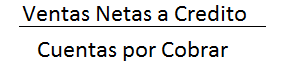 2,93AÑO 2010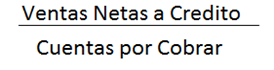 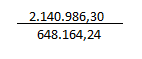 3,30PERIODO PROMEDIO DE COBROPERIODO PROMEDIO DE COBROPERIODO PROMEDIO DE COBROAÑO 2011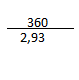 122,87AÑO 2010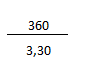 109,09EXISTEN CUENTAS POR COBRAR DESDE EL AÑO 2002EXISTEN CUENTAS POR COBRAR DESDE EL AÑO 2002CRITERIO:Las cuentas por cobrar con más de 5 años de existencia deberían ser dadas de baja.CONDICION:En los auxiliares de cuentas por cobrar se siguen arrastrando desde al año 2002 y por consiguiente aumentando el rubro.CAUSA:Una de las razones para que esto se dé, es que  pueden haber sido efectuados por partes relacionadas y por eso no se dan de baja.EFECTO:Que el rubro de cuentas por cobrar se muestre elevado en los estados financieros.CONCLUSION:Las cuentas por cobrar muy antiguas pueden ser un medio para cometer fraude.RECOMENDACIÓN:Se recomienda establecer un ajuste por cuentas incobrables tomando en consideración la incobrabilidad de estas.LA PROVISION PARA CUENTAS INCOBRABLES ES NO REPRESENTA RAZONABILIDADLA PROVISION PARA CUENTAS INCOBRABLES ES NO REPRESENTA RAZONABILIDADCRITERIO:La provisión para las cuentas por cobrar debe representar la realidad de sus condiciones y estar asociadas a un cálculo matemático especifico.CONDICION:Se pudo observar que la provisión para dicho rubro no posee una razonabilidad explicita que esté asociada a monto de la cuenta.CAUSA:Al momento de revisar la provisión de cuentas por cobrar, la empresa no supo presentar un análisis adecuado para su cálculo.EFECTO:El rubro posee una cantidad muy representativa dentro del balance, el cual hace que los activos se vean incrementados sin una base razonable para su condición.CONCLUSION:La provisión del rubro estudiado no posee un cálculo adecuado de su estimación.RECOMENDACIÓN:Se recomienda la contratación de un perito experto en cuentas por cobrar para que certifique la estimación de la provisión de cuentas por cobrar.NO ESXISTEN POLITICAS DE TRATAMIENTO DE LOS CREDITOS POR EXCRITONO ESXISTEN POLITICAS DE TRATAMIENTO DE LOS CREDITOS POR EXCRITOCRITERIO:Deberían existir normas y políticas para el tratamiento adecuado de las cuentas por cobrar y de su seguimiento hasta obtener su cancelación. CONDICION:La empresa da, según el cliente, el monto, la confianza y por sobre todo la experiencia, un trato poco específico y muy relativo a sus cuentas por cobrar.CAUSA:La empresa no posee políticas para el área de crédito que se encuentren impresas o de alguna manera respaldada.EFECTO:Las cuentas de créditos se manejan de forma mecánica e empírica.CONCLUSION:Una revisión con fines objetivos para mejorar el proceso de crédito, podría verse detenido por la falta de pasos detallados para trámite de créditos.RECOMENDACIÓN:Se recomienda implementar un fila con las políticas de crédito, incluyendo los montos aprobados, plazos; según el monto, según el cliente, según la época del año; entre otros aspectos de los cuales se manejan en el departamento de cobranzas.ESTADO DE SITUACION FINANCIERA DE CASA TEXTIL ABC S.A.AL 31 DE DICIEMBRE EL 2010 Y 2011ESTADO DE SITUACION FINANCIERA DE CASA TEXTIL ABC S.A.AL 31 DE DICIEMBRE EL 2010 Y 2011ESTADO DE SITUACION FINANCIERA DE CASA TEXTIL ABC S.A.AL 31 DE DICIEMBRE EL 2010 Y 2011ACTIVOCORRIENTE20102011Caja, Bancos$180.331,39$ 265.021,95 Inversiones Corrientes$272.394,70$ 272.394,70Cuentas y Documentos por Cobrar Clientes / No relacionados / Locales$648.164,24$ 785.621,67 Otras Cuentas y documentos por Cobrar/Relacionados/ Locales$0,00$ 19.145,25(-)Provisión cuentas Incobrables$-7422,01$ -7.422,01 Crédito Tributario / IVA$87.259,97$ 141.129,44 Crédito Tributario / RENTA$49.009,28$ 23.339,92Inventario Producto Terminado / Mercad. en almacén$2.146.325,25$ 2.689.111,33Activos pagados por anticipado$11.337,34$0,00Total Activo Corriente$3.387.399,46$ 4.188.342,25 ACTIVO FIJO ACTIVO FIJO ACTIVO FIJO Muebles y Enseres$27.683,79$ 27.683,79 Maquinaria, equipo e instalaciones$475.517,38$ 475.517,38Equipo de Computación y Software$31.998,64$ 31.998,64 Vehículos, Equipo de transporte y caminero móvil$150.702,14$ 174.495,15 (-) Depreciación acumulada activo fijo$-417.330,88$ -484.609,83Total Activo Fijo$268.571,07$ 225.085,13ACTIVO DIFERIDOACTIVO DIFERIDOACTIVO DIFERIDOGastos de Organización y Constitución$543,80$ 543,80Otros Activos Diferidos$0,00$ 14.692,44Total Activo Diferido$543,80$15.236,24Total Activo$3.656.514,33$ 4.428.663,62PASIVOPASIVO CORRIENTEPASIVOPASIVO CORRIENTEPASIVOPASIVO CORRIENTECuentas y Documentos por Pagar Proveedores / No relacionados / Locales$375.632,25$ 60.468,98 Cuentas y Documentos por Pagar Proveedores /No Relacionados / Del Exterior$633.652,42$ 1.070.145,48 Otras Cuentas y Documentos por Pagar /No Relacionados / Locales$118.197,20$ 103.552,21 Obligaciones con instituciones financieras /Locales$841.655,18$ 1.519.216,26 Impuesto a la renta por pagar$49.956,76$ 34.610,23 Participación Trabajadores por pagar del Ejercicio$44.464,16$ 25.448,70 Provisiones$59.656,55$ 63.069,05 Total Pasivo Corriente$2.123.214,53$ 2.876.510,91 PASIVO LARGO PLAZOPASIVO LARGO PLAZOPASIVO LARGO PLAZOPrestamos de accionistas/ Locales$734.156,36$643.410,22Total Pasivo Largo Plazo$734.156,36$643.410,22PATRIMONIO NETO PATRIMONIO NETO PATRIMONIO NETO Capital Suscrito$800,00$ 800,00 Aportes de socios o accionistas para futura capitalización$19.200,00$19.200,00Reserva Legal$52.686,19$ 63.646,10 Otras reservas$174.171,78$184.523,87Utilidad No distribuida ejercicios anteriores$388.171,78$ 551.797,30 Utilidad del Ejercicio$163.625,52$ 88.775,22 Total Patrimonio$799.143,44$ 908.742,49 Total Pasivo y Patrimonio$3.656.514,33$ 4.428663,62 ESTADOS DE RESULTADOS INTEGRAL DE CASA TEXTIL ABC S.A.AL 31 DE DICIEMBRE DEL 2010 Y 2011ESTADOS DE RESULTADOS INTEGRAL DE CASA TEXTIL ABC S.A.AL 31 DE DICIEMBRE DEL 2010 Y 2011ESTADOS DE RESULTADOS INTEGRAL DE CASA TEXTIL ABC S.A.AL 31 DE DICIEMBRE DEL 2010 Y 2011INGRESOS20102011Ventas Locales Gravadas 12%$4.281.972,60$ 4.610.526,97 Rendimientos Financieros$16.617,82$ 14.981,71 Otras rentas Gravadas$84.365,88$44.905,90Otras rentas exentas$61.337,12$0,00Total Ingresos$4.444.293,42$ 4.670.414,58 COSTOS DE VENTASCOSTOS DE VENTASCOSTOS DE VENTASInventario Inicial de bienes no producidos por la compañía$1.978.256,25$2.146.325,19Compras netas locales de bienes no producidos por la compañía$427.510,12$210.695,19Importaciones de bienes no producidas por la compañía$2.557.272,65$3.493.547,92(-)Inventario final de bienes no producidos por la compañía $-2.146.325,25$-2.689.111,33Total Costos de ventas$2.816.713,77$ 3.161.457,03 GASTOSGASTOSGASTOSSueldos, salarios y demás remuneraciones que constituyen materia gravada del IESS$320.214,89$330.475,31Beneficios sociales, indemnizaciones y otras remuneraciones que no constituyen materia gravada del IESS$62.605,72$75.753,87Aporte a la seguridad social(incluye reserva)$52.025,06$52.303,99Honorarios profesionales  y dietas$25.668,63$0,00Arrendamientos de inmuebles$333.190,47$319.052,30Mantenimiento y reparaciones$82.386,54$87.752,38Combustibles$3.474,34$4.557,33Promoción y publicidad$7.924,74$4.507,54Suministros y materiales$89.711,36$72.244,19Transporte$5.830,03$6.970,51Provisiones para jubilación patronal$6.850,23$5.613,56Provisiones para desahucio$0,00$9.199,80Provisiones para cuentas incobrables$5.500,19$0,00Arrendamiento mercantil Local$3.962,40$0,00Comisiones local$43.663,46$44.098,60Intereses bancarios local $23.419,34$ 50.311,23Perdida en venta de activos no relacionadas$22.887,80$0,00Otras perdidas$7.560,49$0,00Seguros y reaseguros(primas y cesiones)$37.219,78$ 36.317,06Gastos de gestión$6.692,08$7.127,21Gastos de viaje$41.263,57$35.587,76Impuestos, contribuciones y otros$20.252,79$ 50.881,93Depreciación de activos fijos$51.457,93$66.715,40Servicios públicos$52.555,22$59.950,82Pagos por otros servicios$24.834,85$19.878,79Total gastos$1.331.151,91$1.339.299,58Total costos y gastos$4.147.865,68$4.500.756,61Utilidad Antes de Participación de trabajadores e Impuesto a la Renta$296.427,74$ 169.657,97 (-)15% Trabajadores$44.464,16$ 25.448,70(-)Impuesto renta$60.471,26$ 34.610,23 Utilidad del Ejercicio$191.492,32$ 109.599,04 Descripción2010201020102011Porcentajes Integrales2010                   2011Porcentajes Integrales2010                   2011ACTIVOACTIVO CORRIENTEACTIVOACTIVO CORRIENTEACTIVOACTIVO CORRIENTEACTIVOACTIVO CORRIENTEACTIVOACTIVO CORRIENTEACTIVOACTIVO CORRIENTEACTIVOACTIVO CORRIENTECaja, Bancos$180.331,39$ 265.021,95$ 265.021,95$ 265.021,954,93%5,98%Inversiones Corrientes$272.394,70$ 272.394,70$ 272.394,70$ 272.394,707,45%6,15%Cuentas y Documentos por Cobrar Clientes / No relacionados / Locales$648.164,24$ 785.621,67$ 785.621,67$ 785.621,6717,73%17,74%Otras Cuentas y documentos por Cobrar/Relacionados/ Locales$0,00$ 19.145,25$ 19.145,25$ 19.145,250%0,43%(-)Provisión cuentas Incobrables$-7422,01$ -7.422,01$ -7.422,01$ -7.422,01-0,20%-0,17%Crédito Tributario / IVA$87.259,97$ 141.129,44$ 141.129,44$ 141.129,442,39%3,19%Crédito Tributario / RENTA$49.009,28$ 23.339,92$ 23.339,92$ 23.339,921,34%0,53%Inventario Producto Terminado / Mercad. en almacén$2.146.325,25$ 2.689.111,33$ 2.689.111,33$ 2.689.111,3358,70%60,72%Activos pagados por anticipado$11.337,34$0,00$0,00$0,000,31%0,00%Total Activo Corriente$3.387.399,46$ 4.188.342,25$ 4.188.342,25$ 4.188.342,2592,64%94,57%ACTIVO FIJO  ACTIVO FIJO  ACTIVO FIJO  ACTIVO FIJO  ACTIVO FIJO  ACTIVO FIJO  ACTIVO FIJO  Muebles y Enseres$27.683,79$27.683,79$ 27.683,79$ 27.683,790,76%0,63%Maquinaria, equipo e instalaciones$475.517,38$475.517,38$ 475.517,38$ 475.517,3813,00%10,74%Equipo de Computación y Software$31.998,64$31.998,64$ 31.998,64$ 31.998,640,88%0,72%Vehículos, Equipo de transporte y caminero móvil$150.702,14$150.702,14$ 174.495,15$ 174.495,154,12%3,94%(-) Depreciación acumulada activo fijo$-417.330,88$-417.330,88$ -484.609,83$ -484.609,83-11.41%10,94%Total Activo Fijo$268.571,07$268.571,07$ 225.085,13$ 225.085,137,35%5,08%ACTIVO DIFERIDOACTIVO DIFERIDOACTIVO DIFERIDOACTIVO DIFERIDOACTIVO DIFERIDOACTIVO DIFERIDOACTIVO DIFERIDOGastos de Organización y Constitución$543,80$543,80$ 543,80$ 543,800,01%0,01%Otros Activos Diferidos$0,00$0,00$ 14.692,44$ 14.692,440,00%0,33%Total Activo Diferido$543,80$543,80$15.236,24$15.236,240,01%0,34%Total Activo$3.656.514,33$3.656.514,33$ 4.428.663,62$ 4.428.663,62100,00%100,00%PASIVOPASIVO CORRIENTEPASIVOPASIVO CORRIENTEPASIVOPASIVO CORRIENTEPASIVOPASIVO CORRIENTEPASIVOPASIVO CORRIENTEPASIVOPASIVO CORRIENTEPASIVOPASIVO CORRIENTECuentas y Documentos por Pagar Proveedores / No relacionados / Locales$375.632,25$375.632,25$ 60.468,98$ 60.468,9810,27%1,37%Cuentas y Documentos por Pagar Proveedores /No Relacionados / Del Exterior$633.652,42$633.652,42$ 1.070.145,48$ 1.070.145,4817,32%24,16%Otras Cuentas y Documentos por Pagar /No Relacionados / Locales$118.197,20$118.197,20$ 103.552,21$ 103.552,213,23%2,34%Obligaciones con instituciones financieras /Locales$841.655,18$841.655,18$ 1.519.216,26$ 1.519.216,2623,02%34,30%Impuesto a la renta por pagar$49.956,76$49.956,76$ 34.610,23$ 34.610,231,37%0,78%Participación Trabajadores por pagar del Ejercicio$44.464,16$44.464,16$ 25.448,70$ 25.448,701,22%0,57%Provisiones$59.656,55$59.656,55$ 63.069,05$ 63.069,051,63%1,42%Total Pasivo Corriente$2.123.214,53$2.123.214,53$ 2.876.510,91$ 2.876.510,9158,07%64,95%PASIVO LARGO PLAZOPASIVO LARGO PLAZOPASIVO LARGO PLAZOPASIVO LARGO PLAZOPASIVO LARGO PLAZOPASIVO LARGO PLAZOPASIVO LARGO PLAZOPrestamos de accionistas/ Locales$734.156,36$734.156,36$734.156,36$643.410,2220,08%14,53%Total Pasivo Largo Plazo$734.156,36$734.156,36$734.156,36$643.410,2220,08%14,53%PATRIMONIO NETO PATRIMONIO NETO PATRIMONIO NETO PATRIMONIO NETO PATRIMONIO NETO PATRIMONIO NETO PATRIMONIO NETO Capital Suscrito$800,00$800,00$800,00$ 800,000,02%0,02%Aportes de socios o accionistas para futura capitalización$19.200,00$19.200,00$19.200,00$19.200,000,53%0,43%Reserva Legal$52.686,19$52.686,19$52.686,19$ 63.646,101,44%1,44%Otras reservas$174.171,78$174.171,78$174.171,78$184.523,874,76%4,17%Utilidad No distribuida ejercicios anteriores$388.171,78$388.171,78$388.171,78$ 551.797,3010,62%12,46%Utilidad del Ejercicio$163.625,52$163.625,52$163.625,52$ 88.775,224,47%2,00%Total Patrimonio$799.143,44$799.143,44$799.143,44$ 908.742,4921,86%20,52%Total Pasivo y Patrimonio$3.656.514,33$3.656.514,33$3.656.514,33$ 4.428663,62100,00%100%DescripciónDescripción2010201020112011Porcentaje (%)2010             2011Porcentaje (%)2010             2011INGRESOSINGRESOSINGRESOSINGRESOSINGRESOSINGRESOSINGRESOSINGRESOSVentas Locales Gravadas 12%$4.281.972,60$4.281.972,60$ 4.610.526,97$ 4.610.526,9796,35%96,35%98,72%Rendimientos Financieros$16.617,82$16.617,82$ 14.981,71$ 14.981,710,37%0,37%0,32%Otras rentas Gravadas$84.365,88$84.365,88$44.905,90$44.905,901,90%1,90%0,96%Otras rentas exentas$61.337,12$61.337,12$0,00$0,001,38%1,38%0,00%Total Ingresos$4.444.293,42$4.444.293,42$ 4.670.414,58$ 4.670.414,58100,00%100,00%100,00%COSTOS DE VENTASCOSTOS DE VENTASCOSTOS DE VENTASCOSTOS DE VENTASCOSTOS DE VENTASCOSTOS DE VENTASCOSTOS DE VENTASCOSTOS DE VENTASInventario Inicial de bienes no producidos por la compañía$1.978.256,25$1.978.256,25$2.146.325,19$2.146.325,1947,70%47,70%47.69%Compras netas locales de bienes no producidos por la compañía$427.510,12$427.510,12$210.695,19$210.695,1910,31%10,31%4,68%Importaciones de bienes no producidas por la compañía$2.557.272,65$2.557.272,65$3.493.547,92$3.493.547,9264,65%64,65%77,62%(-)Inventario final de bienes no producidos por la compañía $-2.146.325,25$-2.146.325,25$-2.689.111,33$-2.689.111,33-51,75%-51,75%-59,75%Total Costos de ventas$2.816.713,77$2.816.713,77$ 3.161.457,03$ 3.161.457,0367,91%67,91%70,25%GASTOSGASTOSGASTOSGASTOSGASTOSGASTOSGASTOSGASTOSSueldos, salarios y demás remuneraciones $320.214,89$320.214,89$330.475,31$330.475,317,72%7,72%7,34%Beneficios sociales, indemnizaciones y otras remuneraciones $62.605,72$62.605,72$75.753,87$75.753,871,51%1,51%1,68%Aporte a la seguridad social(incluye reserva)$52.025,06$52.025,06$52.303,99$52.303,991,25%1,25%1,16%Honorarios profesionales y dietas$25.668,63$25.668,63$0,00$0,000,62%0,62%0,00%Arrendamientos de inmuebles$333.190,47$333.190,47$319.052,30$319.052,308,03%8,03%7,09%Mantenimiento y reparaciones$82.386,54$82.386,54$87.752,38$87.752,381,99%1,99%1,95%Combustibles$3.474,34$3.474,34$4.557,33$4.557,330,08%0,08%0,10%Promoción y publicidad$7.924,74$7.924,74$4.507,54$4.507,540,19%0,19%0,10%Suministros y materiales$89.711,36$89.711,36$72.244,19$72.244,192,16%2,16%1,61%Transporte$5.830,03$5.830,03$6.970,51$6.970,510,14%0,14%0,15%Provisiones para jubilación patronal$6.850,23$6.850,23$5.613,56$5.613,560,17%0,17%0,12%Provisiones para desahucio$0,00$0,00$9.199,80$9.199,800,00%0,00%0,20%Provisiones para cuentas incobrables$5.500,19$5.500,19$0,00$0,000,13%0,13%0,00%Arrendamiento mercantil Local$3.962,40$3.962,40$0,00$0,000,10%0,10%0,00%Comisiones local$43.663,46$43.663,46$44.098,60$44.098,601,05%1,05%0,98%Intereses bancarios local $23.419,34$23.419,34$ 50.311,23$ 50.311,230,56%0,56%1,12%Perdida en venta de activos no relacionadas$22.887,80$22.887,80$0,00$0,000,55%0,55%0,00%Otras perdidas$7.560,49$7.560,49$0,00$0,000,18%0,18%0,00%Seguros y reaseguros(primas y cesiones)$37.219,78$37.219,78$ 36.317,06$ 36.317,060,90%0,90%0,81%Gastos de gestión$6.692,08$6.692,08$7.127,21$7.127,210,16%0,16%0,16%Gastos de viaje$41.263,57$41.263,57$35.587,76$35.587,760,99%0,99%0,79%Impuestos, contribuciones y otros$20.252,79$20.252,79$ 50.881,93$ 50.881,930,49%0,49%1,13%Depreciación de activos fijos$51.457,93$51.457,93$66.715,40$66.715,401,24%1,24%1,48%Servicios públicos$52.555,22$52.555,22$59.950,82$59.950,821,27%1,27%1,33%Pagos por otros servicios$24.834,85$24.834,85$19.878,79$19.878,790,60%0,60%0,44%Total gastos$1.331.151,91$1.331.151,91$1.339.299,58$1.339.299,5832,09%32,09%29,76%Total costos y gastos$4.147.865,68$4.147.865,68$4.500.756,61$4.500.756,61100,00%100,00%100,00%Utilidad antes de Particip. Trab. e Impuesto a la Renta$296.427,74$296.427,74$ 169.657,97$ 169.657,97154,80%154,80%154,80%(-)15% Trabajadores$44.464,16$44.464,16$ 25.448,70$ 25.448,7023,21%23,21%23,22%(-)Impuesto renta$60.471,26$60.471,26$ 34.610,23 $ 34.610,23 31,58%31,58%31,58%Utilidad del Ejercicio$191.492,32$191.492,32$ 109.599,04 $ 109.599,04 100,00%100,00%100,00%Descripción20102011Variación Absoluta (En Números)Variación Absoluta (En Porcentaje)ACTIVOACTIVO CORRIENTEACTIVOACTIVO CORRIENTEACTIVOACTIVO CORRIENTEACTIVOACTIVO CORRIENTEACTIVOACTIVO CORRIENTECaja, Bancos$180.331,39$ 265.021,95$84.690,5646,96%Inversiones Corrientes$272.394,70$ 272.394,70$0,000,00%Cuentas y Documentos por Cobrar Clientes / No relacionados / Locales$648.164,24$ 785.621,67$137.457,4321,21%Otras Cuentas y documentos por Cobrar/Relacionados/ Locales$0,00$ 19.145,25$ 19.145,25-(-)Provisión cuentas Incobrables$-7422,01$ -7.422,01$0,000.00%Crédito Tributario / IVA$87.259,97$ 141.129,44$53.869,4761,73%Crédito Tributario / RENTA$49.009,28$ 23.339,92$-25.669,36-0,52%Inventario Producto Terminado / Mercado en almacén$2.146.325,25$ 2.689.111,33$542.786,0825,29%Activos pagados por anticipado$11.337,34$0,00$-11.337,34-100,00%Total Activo Corriente$3.387.399,46$ 4.188.342,25$800.942,7923,64%ACTIVO FIJOACTIVO FIJOACTIVO FIJOACTIVO FIJOACTIVO FIJOMuebles y Enseres$27.683,79$ 27.683,79$ 0,000,00%Maquinaria, equipo e instalaciones$475.517,38$ 475.517,38$ 0,000,00%Equipo de Computación y Software$31.998,64$ 31.998,64$ 0,000,00%Vehículos, Equipo de transporte y caminero móvil$150.702,14$ 174.495,15$ 23.793,0115,79%(-) Depreciación acumulada activo fijo$-417.330,88$ -484.609,83$-67.278,9516,12%Total Activo Fijo$268.571,07$ 225.085,13$-43.485,9416,19%ACTIVO DIFERIDOACTIVO DIFERIDOACTIVO DIFERIDOACTIVO DIFERIDOACTIVO DIFERIDOGastos de Organización y Constitución$543,80$ 543,80$ 0,000,00%Otros Activos Diferidos$0,00$ 14.692,44$ 14.692,44-Total Activo Diferido$543,80$15.236,24$ 14.692,442701,81%Total Activo$3.656.514,33$ 4.428.663,62$ 772.149,2921,12%PASIVOPASIVO CORRIENTEPASIVOPASIVO CORRIENTEPASIVOPASIVO CORRIENTEPASIVOPASIVO CORRIENTEPASIVOPASIVO CORRIENTECtas. y Doc. por Pagar Proveedores / No relacionados / Locales$375.632,25$ 60.468,98$-315.163,27-83,90%Ctas. y Doc. por Pagar Proveedores /No Relacionados / Del Exterior$633.652,42$ 1.070.145,48$ 436.493,0668,89%Otras Ctas. y Doc. por Pagar /No Relacionados / Locales$118.197,20$ 103.552,21$ -14.644,99-12,39%Obligaciones con instituciones financieras /Locales$841.655,18$ 1.519.216,26$ 677.561,0880,50%Impuesto a la renta por pagar$49.956,76$ 34.610,23$- 15.346,53-30,72%Participación Trabajadores por pagar del Ejercicio$44.464,16$ 25.448,70$- 19.015,46-42,59%Provisiones$59.656,55$ 63.069,05$ 3.412,505,72%Total Pasivo Corriente$2.123.214,53$ 2.876.510,91$ 753.296,3835,48%PASIVO LARGO PLAZOPASIVO LARGO PLAZOPASIVO LARGO PLAZOPASIVO LARGO PLAZOPASIVO LARGO PLAZOPrestamos de accionistas/ Locales$734.156,36$643.410,22$ -90.746,14-12,36%Total Pasivo Largo Plazo$734.156,36$643.410,22$ -90.746,14-12,36%PATRIMONIO NETOCapital Suscrito$800,00$ 800,00$ 0,000,00%Aportes de socios o accionistas para futura capitalización$19.200,00$19.200,00$ 0,000,00%Reserva Legal$52.686,19$ 63.646,10$ 10.959,9120,80%Otras reservas$174.171,78$184.523,87$ 10.352,095,94%Utilidad No distribuida ejercicios anteriores$388.171,78$ 551.797,30$ 163.625,524,22%Utilidad del Ejercicio$ 163.625,52$ 88.775,22$ -74.850,30-45,74%Total Patrimonio$799.143,44$ 908.742,49$ 109.599,0513,71%Total Pasivo y Patrimonio$3.656.514,33$ 4.428.663,62$ 772.149,2921,12%DescripciónDescripción2010201020112011Variación absoluta (En números)Variación absoluta (En porcentaje)Variación absoluta (En porcentaje)INGRESOSINGRESOSINGRESOSINGRESOSINGRESOSINGRESOSINGRESOSINGRESOSINGRESOSVentas Locales Gravadas 12%$4.281.972,60$4.281.972,60$ 4.610.526,97$ 4.610.526,97$ 4.610.526,97328.554,37328.554,377,67%Rendimientos Financieros$16.617,82$16.617,82$ 14.981,71$ 14.981,71$ 14.981,71$-1636,11$-1636,110,32%Otras rentas Gravadas$84.365,88$84.365,88$44.905,90$44.905,90$44.905,90$-39.459,98$-39.459,98-46,77%Otras rentas exentas$61.337,12$61.337,12$0,00$0,00$0,00$-61.337,12$-61.337,12-100,00%Total Ingresos$4.444.293,42$4.444.293,42$ 4.670.414,58$ 4.670.414,58$ 4.670.414,58226.121,16226.121,165,09%COSTOS DE VENTASCOSTOS DE VENTASCOSTOS DE VENTASCOSTOS DE VENTASCOSTOS DE VENTASCOSTOS DE VENTASCOSTOS DE VENTASCOSTOS DE VENTASCOSTOS DE VENTASInventario Inicial de bienes no producidos por la compañía$1.978.256,25$1.978.256,25$2.146.325,19$2.146.325,19$2.146.325,19$168.068,94$168.068,948.50%Compras netas locales de bienes no producidos por la compañía$427.510,12$427.510,12$210.695,19$210.695,19$210.695,19$-216.814,93$-216.814,93-50,72%Importaciones de bienes no producidas por la compañía$2.557.272,65$2.557.272,65$3.493.547,92$3.493.547,92$3.493.547,92$936.275,27$936.275,2736,61%(-)Inventario final de bienes no producidos por la compañía $-2.146.325,25$-2.146.325,25$-2.689.111,33$-2.689.111,33$-2.689.111,33$-542.786,08$-542.786,08-25,29%Total Costos de ventas$2.816.713,77$2.816.713,77$ 3.161.457,03$ 3.161.457,03$ 3.161.457,03$344743,26$344743,2612,24%GASTOSGASTOSGASTOSGASTOSGASTOSGASTOSGASTOSGASTOSGASTOSSueldos, salarios y demás remun.$320.214,89$320.214,89$330.475,31$330.475,31$10.260,42$10.260,42$10.260,423,20%Beneficios sociales, indemnizaciones y otras remuneraciones$62.605,72$62.605,72$75.753,87$75.753,87$13.148,15$13.148,15$13.148,1521,00%Aporte a la seguridad social(incluye reserva)$52.025,06$52.025,06$52.303,99$52.303,99$278,93$278,93$278,930,54%Honorarios profesionales  y dietas$25.668,63$25.668,63$0,00$0,00$-25.668,63$-25.668,63$-25.668,63-100,00%Arrendamientos de inmuebles$333.190,47$333.190,47$319.052,30$319.052,30$-14.138,17$-14.138,17$-14.138,17-4,24%Mantenimiento y reparaciones$82.386,54$82.386,54$87.752,38$87.752,38$5.365,84$5.365,84$5.365,846,51%Combustibles$3.474,34$3.474,34$4.557,33$4.557,33$1.802,99$1.802,99$1.802,9931,17%Promoción y publicidad$7.924,74$7.924,74$4.507,54$4.507,54$-3.417,2$-3.417,2$-3.417,2-43,12%Suministros y materiales$89.711,36$89.711,36$72.244,19$72.244,19$-17.467,17$-17.467,17$-17.467,17-19,47%Transporte$5.830,03$5.830,03$6.970,51$6.970,51$1.140,48$1.140,48$1.140,4819,56%Provisiones para jubilación patronal$6.850,23$6.850,23$5.613,56$5.613,56$-1.236,67$-1.236,67$-1.236,67-18,05%Provisiones para desahucio$0,00$0,00$9.199,80$9.199,80$9.199,8$9.199,8$9.199,8-Provisiones para cuentas incobrables$5.500,19$5.500,19$0,00$0,00$-5.500,19$-5.500,19$-5.500,19-100,00%Arrendamiento mercantil Local$3.962,40$3.962,40$0,00$0,00$-3.962,40$-3.962,40$-3.962,40-100,00%Comisiones local$43.663,46$43.663,46$44.098,60$44.098,60$435,14$435,14$435,140,99%Intereses bancarios local $23.419,34$23.419,34$ 50.311,23$ 50.311,23$26.891,89$26.891,89$26.891,89114,83%Perdida en venta de activos no relacionadas$22.887,80$22.887,80$0,00$0,00$-22.887,8$-22.887,8$-22.887,8-100,00%Otras perdidas$7.560,49$7.560,49$0,00$0,00$-7.560,49$-7.560,49$-7.560,49-100,00%Seguros y reaseguros(primas y cesiones)$37.219,78$37.219,78$ 36.317,06$ 36.317,06$-902,72$-902,72$-902,72-2,43%Gastos de gestión$6.692,08$6.692,08$7.127,21$7.127,21$435,13$435,13$435,136,50%Gastos de viaje$41.263,57$41.263,57$35.587,76$35.587,76$-5.675,81$-5.675,81$-5.675,81-13,76%Impuestos, contribuciones y otros$20.252,79$20.252,79$ 50.881,93$ 50.881,93$30.629,14$30.629,14$30.629,14151,23%Depreciación de activos fijos$51.457,93$51.457,93$66.715,40$66.715,40$15.257,47$15.257,47$15.257,4729,65%Servicios públicos$52.555,22$52.555,22$59.950,82$59.950,82$7.395,6$7.395,6$7.395,614,07%Pagos por otros servicios$24.834,85$24.834,85$19.878,79$19.878,79$-4.956,06$-4.956,06$-4.956,06-19,96%Total gastos$1.331.151,91$1.331.151,91$1.339.299,58$1.339.299,58$8.147,67$8.147,67$8.147,670,61%Total costos y gastos$4.147.865,68$4.147.865,68$4.500.756,61$4.500.756,61$352.890,93$352.890,93$352.890,938,51%Utili. Antes de Partic. Trabaja. E impuestos$296.427,74$296.427,74$ 169.657,97$ 169.657,97$-126.769,77$-126.769,77$-126.769,77-42,77,%(-)15% Trabajadores$44.464,16$44.464,16$ 25.448,70$ 25.448,70$-19.015,46$-19.015,46$-19.015,46-42,77%(-)Impuesto renta$60.471,26$60.471,26$ 34.610,23$ 34.610,23$-25.861,03$-25.861,03$-25.861,03-42,77%Utilidad del Ejercicio$191.492,32$191.492,32$ 109.599,04$ 109.599,04$-81.893,28$-81.893,28$-81.893,28-42,77%CASA TEXTIL ABC S.A.BALANCE GENERALAL 31 DE DICIEMBRE DEL 2011CASA TEXTIL ABC S.A.BALANCE GENERALAL 31 DE DICIEMBRE DEL 2011CASA TEXTIL ABC S.A.BALANCE GENERALAL 31 DE DICIEMBRE DEL 2011CASA TEXTIL ABC S.A.BALANCE GENERALAL 31 DE DICIEMBRE DEL 2011ACTIVOACTIVO CORRIENTEACTIVOACTIVO CORRIENTEACTIVOACTIVO CORRIENTEACTIVOACTIVO CORRIENTECaja, Bancos$ 265.021,95 Inversiones Corrientes$ 272.394,70Cuentas y Documentos por Cobrar Clientes / No relacionados / Locales$ 785.621,67 Otras Cuentas y documentos por Cobrar/Relacionados/ Locales$ 19.145,25(-)Provisión cuentas Incobrables$ -7.422,01 Crédito Tributario / IVA$ 141.129,44 Crédito Tributario / RENTA$ 23.339,92Inventario Producto Terminado / Mercado en almacén$ 2.689.111,33Activos pagados por anticipado$0,00Total Activo Corriente$ 4.188.342,25 ACTIVO FIJO ACTIVO FIJO ACTIVO FIJO ACTIVO FIJO Muebles y Enseres$ 27.683,79 Maquinaria, equipo e instalaciones$ 475.517,38Equipo de Computación y Software$ 31.998,64 Vehículos, Equipo de transporte y caminero móvil$ 174.495,15 (-) Depreciación acumulada activo fijo$ -484.609,83Total Activo Fijo$ 225.085,13ACTIVO DIFERIDOACTIVO DIFERIDOACTIVO DIFERIDOACTIVO DIFERIDOGastos de Organización y Constitución$ 543,80Otros Activos Diferidos$ 14.692,44Total Activo Diferido$15.236,24Total Activo$ 4.428.663,62PASIVOPASIVO CORRIENTEPASIVOPASIVO CORRIENTEPASIVOPASIVO CORRIENTEPASIVOPASIVO CORRIENTECuentas y Documentos por Pagar Proveedores / No relacionados / Locales$ 60.468,98 Cuentas y Documentos por Pagar Proveedores /No Relacionados / Del Exterior$ 1.070.145,48 Otras Cuentas y Documentos por Pagar /No Relacionados / Locales$ 103.552,21 Obligaciones con instituciones financieras /Locales$ 1.519.216,26 Impuesto a la renta por pagar$ 34.610,23 Participación Trabajadores por pagar del Ejercicio$ 25.448,70 Provisiones$ 63.069,05 Total Pasivo Corriente$ 2.876.510,91 PASIVO LARGO PLAZOPrestamos de accionistas/ Locales$643.410,22Total Pasivo Largo Plazo$643.410,22PATRIMONIO NETO PATRIMONIO NETO PATRIMONIO NETO PATRIMONIO NETO Capital Suscrito$ 800,00 Aportes de socios o accionistas para futura capitalización$19.200,00Reserva Legal$ 63.646,10 Otras reservas$184.523,87Utilidad No distribuida ejercicios anteriores$ 551.797,30 Utilidad del Ejercicio$ 88.775,22 Total Patrimonio$ 908.742,49 Total Pasivo y Patrimonio$ 4.428663,62 EMPRESA ABC ESTADO DE RESULTADOS INTEGRALEMPRESA ABC ESTADO DE RESULTADOS INTEGRALEMPRESA ABC ESTADO DE RESULTADOS INTEGRALINGRESOSINGRESOSINGRESOSVentas Locales Gravadas 12%$ 4.610.526,97Rendimientos Financieros$ 14.981,71Otras rentas Gravadas$44.905,90Otras rentas exentas$0,00Total Ingresos$ 4.670.414,58COSTOS DE VENTASCOSTOS DE VENTASCOSTOS DE VENTASInventario Inicial de bienes no producidos por la compañía$2.146.325,19Compras netas locales de bienes no producidos por la compañía$210.695,19Importaciones de bienes no producidas por la compañía$3.493.547,92(-)Inventario final de bienes no producidos por la compañía $-2.689.111,33Total Costos de ventas$ 3.161.457,03GASTOSGASTOSGASTOSSueldos, salarios y demás remuneraciones que constituyen materia gravada del IESS$330.475,31Beneficios sociales, indemnizaciones y otras remuneraciones que no constituyen materia gravada del IESS$75.753,87Aporte a la seguridad social(incluye reserva)$52.303,99Honorarios profesionales  y dietas$0,00Arrendamientos de inmuebles$319.052,30Mantenimiento y reparaciones$87.752,38Combustibles$4.557,33Promoción y publicidad$4.507,54Suministros y materiales$72.244,19Transporte$6.970,51Provisiones para jubilación patronal$5.613,56Provisiones para desahucio$9.199,80Provisiones para cuentas incobrables$0,00Arrendamiento mercantil Local$0,00Comisiones local$44.098,60Intereses bancarios local $ 50.311,23Perdida en venta de activos no relacionadas$0,00Otras perdidas$0,00Seguros y reaseguros(primas y cesiones)$ 36.317,06Gastos de gestión$7.127,21Gastos de viaje$35.587,76Impuestos, contribuciones y otros$ 50.881,93Depreciación de activos fijos$66.715,40Servicios públicos$59.950,82Pagos por otros servicios$19.878,79Total gastos$1.339.299,58Total costos y gastos$4.500.756,61Util. antes de Participación de trabajadores e Impuesto a la Renta$ 169.657,97(-)15% Trabajadores$ 25.448,70(-)Impuesto renta$ 34.610,23Utilidad del Ejercicio$ 109.599,0431-Dic-2011ABC S.A.Cuestionario de Control Interno de Cuentas por Cobrar31-Dic-2011ABC S.A.Cuestionario de Control Interno de Cuentas por Cobrar31-Dic-2011ABC S.A.Cuestionario de Control Interno de Cuentas por Cobrar31-Dic-2011ABC S.A.Cuestionario de Control Interno de Cuentas por CobrarPreguntas:SiNoobservaciones¿Existen políticas referentes a las cuentas por cobrar en la compañía?X¿Están expresadas y archivadas por escrito?X¿Existen políticas referentes a las condiciones generales de ventas?XExisten políticas no respaldadas por escrito.¿Existen políticas referentes a la asignación de precios de los productos?X¿Se analiza la capacidad pago de los clientes?X¿Poseen un rango establecido para la concesión del monto de crédito?XLos montos son concedidos según el reporte del banco.¿Los montos de los créditos concedidos son revisados por el Jefe de cobranzas?X ¿la compañía cuentas con personal calificado, capaz de realizar las tareas encomendadas?X¿Las actividades de crédito se reportan con claridad?X¿Existen segregación de funciones en cuanto a las ventas, el proceso de crédito y registro contable?X¿El proceso de crédito inicia previa aprobación del Jefe de cobranzas?X¿La documentación que respaldan las ventas a crédito se protegen físicamente?X¿El sistema de información se evalúa periódicamente?X¿Se emplean controles para la modificación de datos en el software informático?XEl sistema no está adecuado correctamente conforme a los requerimientos del usuario.¿Se concilia constantemente el mayor de cuentas por cobrar contra el saldo del cliente?X¿Existe un control para asegurarse de que procedimientos anteriores se cumplan?X